СОДЕРЖАНИЕПОСТАНОВЛЕНИЕ администрации Екатериновского сельского поселения Щербиновского района от 20 декабря 2022 года № 157 «О внесении изменения в постановление администрации Екатериновского сельского поселения Щербиновского района от 22 января 2021 г. № 3 «Об утверждении Порядка осуществления деятельности по обращению с животными на территории Екатериновского сельского поселения Щербиновского района»                                                                                   стр. 3ПОСТАНОВЛЕНИЕ администрации Екатериновского сельского поселения Щербиновского района от 22 декабря 2022 года № 159 «Об утверждении Порядка организации работы по созданию и ведению официальных страниц в социальных сетях в администрации Екатериновского сельского поселения Щербиновского района и подведомственных организациях и Порядка организации работы с сообщениями в социальных сетях, затрагивающими вопросы деятельности администрации Екатериновского сельского поселения Щербиновского района и подведомственных организаций»                                                                                                                стр. 4ПОСТАНОВЛЕНИЕ администрации Екатериновского сельского поселения Щербиновского района от 22 декабря 2022 года № 160 «О признании утратившим силу постановления администрации Екатериновского сельского поселения Щербиновского района от 15 декабря 2020 г. № 165 «Об утверждении Порядка организации работы по созданию и ведению аккаунтов в социальных сетях в администрации Екатериновского сельского поселения Щербиновского района, работы с сообщениями в социальных сетях, затрагивающими деятельность администрации Екатериновского сельского поселения Щербиновского района»                                       стр. 10 ПОСТАНОВЛЕНИЕ администрации Екатериновского сельского поселения Щербиновского района от 22 декабря 2022 года № 161 «О признании утратившим силу постановления администрации Екатериновского сельского поселения Щербиновского района от 14 марта 2022 года № 23 «Об утверждении Правил присвоения, изменения и аннулирования адресов на территории Екатериновского сельского поселения Щербиновского района»                                                                             стр. 11 ПОСТАНОВЛЕНИЕ администрации Екатериновского сельского поселения Щербиновского района от 22 декабря 2022 года № 162 «О внесении изменений в постановление администрации Екатериновского сельского поселения Щербиновского района от 2 сентября 2022 г. № 92 «Об утверждении порядка изменения существенных условий контракта для включения в решения, предусмотренные частью 65.1 статьи 112 Федерального закона от 5 апреля 2013 г. № 44-ФЗ «О контрактной системе в сфере закупок товаров, работ, услуг для обеспечения государственных и муниципальных нужд»                                                                                                   стр. 12 ПОСТАНОВЛЕНИЕ администрации Екатериновского сельского поселения Щербиновского района от 22 декабря 2022 года № 163 «О внесении изменений в постановление администрации Екатериновского сельского поселения Щербиновского района от 27 октября 2020 г. № 135 «Об утверждении муниципальной программы Екатериновского сельского поселения Щербиновского района «Обеспечение деятельности администрации Екатериновского сельского поселения Щербиновского района»                                                                                                                        стр. 14ПОСТАНОВЛЕНИЕ администрации Екатериновского сельского поселения Щербиновского района от 22 декабря 2022 года № 164 «О внесении изменений в постановление администрации Екатериновского сельского поселения Щербиновского района от 27 октября 2020 г. № 136 «Об утверждении муниципальной программы Екатериновского сельского поселения Щербиновского района «Управление муниципальным имуществом Екатериновского сельского поселения Щербиновского         района»                                                                                                                        стр. 34ПОСТАНОВЛЕНИЕ администрации Екатериновского сельского поселения Щербиновского района от 22 декабря 2022 года № 165 «О внесении изменений в постановление администрации Екатериновского сельского поселения Щербиновского района от 27 октября 2020 г. № 139 «Об утверждении муниципальной программы Екатериновского сельского поселения Щербиновского района «Развитие культуры в Екатериновском сельском поселении Щербиновского района»                           стр. 42 ПОСТАНОВЛЕНИЕ администрации Екатериновского сельского поселения Щербиновского района от 22 декабря 2022 года № 166 «О внесении изменений в постановление администрации Екатериновского сельского поселения Щербиновского района от 27 октября 2020 г. № 145 «Об утверждении муниципальной программы Екатериновского сельского поселения Щербиновского района «Комплексное развитие жилищно-коммунального хозяйства, энергосбережение и повышение энергетической эффективности Екатериновского сельского поселения Щербиновского                     района»                                                                                                                        стр. 51 ПОСТАНОВЛЕНИЕ администрации Екатериновского сельского поселения Щербиновского района от 22 декабря 2022 года № 167 «О внесении изменения в постановление администрации Екатериновского сельского поселения Щербиновского района от 12 ноября 2021 г. № 117 «Об утверждении среднесрочного финансового плана Екатериновского сельского поселения Щербиновского района на 2022 год и плановый период 2023-2024 годов»                                                                         стр. 68 О внесении изменения в постановление администрацииЕкатериновского сельского поселения Щербиновского района от 22 января 2021 г. № 3 «Об утверждении Порядка                             осуществления деятельности по обращению с животными                              на территории Екатериновского сельского поселения Щербиновского района»В соответствии с Федеральным законом от 27 декабря 2018 г. № 498-ФЗ «Об ответственном обращении с животными и о внесении изменений в отдельные законодательные акты Российской Федерации», протестом прокурора Щербиновского района от 7 декабря 2022 г. № 7-02-2022/1202  п о с т а н о в л я ю:1. Внести в постановление администрации Екатериновского сельского поселения Щербиновского района от 22 января 2021 г. № 3 «Об утверждении Порядка осуществления деятельности по обращению с животными на территории Екатериновского сельского поселения Щербиновского района» (далее - постановление) следующее изменение:пункт 2 постановления после слов «Определить место для выгула домашних животных» дополнить словами «, за исключением собаки-проводника, сопровождающей инвалида по зрению,».2. Отделу по общим и правовым вопросам администрации Екатериновского сельского поселения Щербиновского района (Белая Г.Н.):1) разместить настоящее постановление на официальном сайте администрации Екатериновского сельского поселения Щербиновского района;2) официально опубликовать настоящее постановление в периодическом печатном издании «Информационный бюллетень администрации Екатериновского сельского поселения Щербиновского района». 3. Постановление вступает в силу на следующий день после его официального опубликования.Глава Екатериновского сельского поселения Щербиновского района                                                          Л.И. НестеренкоОб утверждении Порядка организации работы по созданию и ведению официальных страниц в социальных сетях в администрации Екатериновского сельского поселения Щербиновского района и подведомственных организациях и Порядка организации работы с сообщениями в социальных сетях, затрагивающими вопросы деятельности администрации Екатериновского сельского поселения Щербиновского района и подведомственных организацийВ соответствии с Законом Краснодарского края от 16 июля 2010 г. № 2000-КЗ «Об обеспечении доступа к информации о деятельности государственных органов Краснодарского края, органов местного самоуправления в Краснодарском крае», постановлением главы администрации (губернатора) Краснодарского края от 20 августа 2020 г. № 478 «Об организации работы в исполнительных органах государственной власти Краснодарского края с сообщениями в социальных сетях информационно-телекоммуникационной сети «Интернет», распоряжением Правительства Российской Федерации от 2 сентября 2022 г. № 2523-р «Об определении ВКонтакте и Одноклассники в качестве информационных систем и (или) программ для электронных вычислительных машин, используемых государственными органами, в том числе судами, Судебным департаментом при Верховном Суде РФ, включая управления Судебного департамента при Верховном Суде РФ в субъектах РФ, а также органами местного самоуправления, организациями, подведомственными государственным органам и органам местного самоуправления, для создания                                        официальных страниц» п о с т а н о в л я ю:1. Утвердить Порядок организации работы по созданию и ведению официальных страниц в социальных сетях в администрации Екатериновского сельского поселения Щербиновского района и подведомственных организациях согласно приложению 1 к настоящему постановлению.2. Утвердить Порядок организации работы с сообщениями в социальных сетях, затрагивающими вопросы деятельности администрации Екатериновского сельского поселения Щербиновского района и подведомственных организаций, согласно приложению 2 к настоящему постановлению.3. Отделу по общим и правовым вопросам администрации Екатериновского сельского поселения Щербиновского района (Белая Г.Н.):1) разместить настоящее постановление на официальном сайте администрации Екатериновского сельского поселения Щербиновского района;2) официально опубликовать настоящее постановление в периодическом печатном издании «Информационный бюллетень администрации Екатериновского сельского поселения Щербиновского района».4. Контроль за выполнением настоящего постановления оставляю за собой.5. Постановление вступает в силу на следующий день после его официального опубликования.Глава Екатериновского сельского поселения Щербиновского района					                Л.И. НестеренкоПриложение 1УТВЕРЖДЕНпостановлением администрацииЕкатериновского сельского поселенияЩербиновского районаот 22.12.2022 № 159ПОРЯДОКорганизации работы по созданию и ведениюофициальных страниц в социальных сетях в администрации Екатериновского сельского поселения Щербиновскогорайона и подведомственных организациях1. Порядок организации работы по созданию и ведению официальных страниц в социальных сетях в администрации Екатериновского сельского поселения Щербиновского района и подведомственных организациях (далее - Порядок) определяет правила создания и ведения официальных страниц администрации Екатериновского сельского поселения Щербиновского района и подведомственных организаций в социальных сетях «Одноклассники», «ВКонтакте» (далее соответственно - официальные страницы, социальные сети).2. Администрация Екатериновского сельского поселения Щербиновского района:создаёт официальную страницу в социальных сетях с привязкой к служебному номеру телефона администрации Екатериновского сельского поселения Щербиновского района;ведёт созданную в социальных сетях официальную страницу администрации Екатериновского сельского поселения Щербиновского района с целью размещения публикаций (не менее 5 публикаций в неделю) в социальных сетях о мероприятиях с участием главы Екатериновского сельского поселения Щербиновского района и деятельности администрации Екатериновского сельского поселения Щербиновского района или другой общественно значимой информации;координирует деятельность подведомственных организаций по ведению официальных страниц в социальных сетях, в том числе оказывает консультативную, методическую и иную помощь по ведению официальных страниц в социальных сетях.3. Подведомственные организации:самостоятельно создают официальные страницы в социальных сетях с привязкой к служебным номерам телефонов;ведут созданные ими в социальных сетях официальные страницы с целью размещения публикаций (не менее 5 публикаций в неделю) в социальных сетях о своей деятельности.4. Администрация Екатериновского сельского поселения Щербиновского района и подведомственные организации осуществляют размещение информации на своих официальных страницах, получают доступ к информации, размещаемой на официальных страницах, и осуществляют взаимодействие с пользователями информацией на официальных страницах с использованием инфраструктуры, обеспечивающей информационно-технологическое взаимодействие информационных систем, используемых для предоставления государственных и муниципальных услуг и исполнения государственных и муниципальных функций в электронной форме, предусмотренной Федеральным законом от 27 июля 2010 г. № 210-ФЗ «Об организации предоставления государственных и муниципальных услуг», в порядке, установленном Правительством Российской Федерации.5. Официальная страница должна иметь единое текстовое описание и дизайнерское оформление. Смена обложки и(или) аватара допускается в случае праздничных дат, по окончании которых необходимо вновь установить обложки и (или) аватары на постоянной основе. При ведении официальной страницы рекомендуется применять в том числе новые возможности социальных сетей (приложения, виджеты, динамичные обложки и другое).В качестве аватара в сообществах в социальных сетях администрации Екатериновского сельского поселения Щербиновского района используется герб Екатериновского сельского поселения Щербиновского района. 6. При написании текстов публикаций необходимо использовать стиль, характерный для общения в социальных сетях (письменная разговорная речь). Не рекомендуется публиковать информацию в формате пресс-релизов, использовать канцеляризмы, а также избыточное цитирование нормативных правовых актов (желательно не более двух на 1 публикацию).7. Официальные страницы в социальных сетях администрации Екатериновского сельского поселения Щербиновского района и подведомственных организаций, а также комментарии в них должны иметь открытый доступ. Администрация Екатериновского сельского поселения Щербиновского района и подведомственные организации самостоятельно модерируют комментарии и сообщения пользователей социальных сетей. Удалению подлежат комментарии и сообщения пользователей, нарушающие требования нормативных правовых актов Российской Федерации и Краснодарского края. Также подлежат удалению комментарии, содержащие спам-рассылки, оскорбления и нецензурные выражения. При этом пользователи, допустившие такие комментарии и сообщения, могут быть занесены в «черный список» или его аналог в порядке, определенном правилами использования соответствующей социальной сети.Глава Екатериновского сельского поселения Щербиновского района					                Л.И. НестеренкоПриложение 2УТВЕРЖДЕНпостановлением администрацииЕкатериновского сельского поселенияЩербиновского районаот 22.12.2022 № 159ПОРЯДОКорганизации работы с сообщениями в социальных сетях, затрагивающими вопросы деятельности администрации Екатериновского сельского поселения Щербиновского района и подведомственных организаций1. Порядок организации работы с сообщениями в социальных сетях, затрагивающими вопросы деятельности администрации Екатериновского сельского поселения Щербиновского района и подведомственных организаций (далее - Порядок), определяет сроки и последовательность действий администрации Екатериновского сельского поселения Щербиновского района и подведомственных организаций по работе с сообщениями в социальных сетях, затрагивающими вопросы деятельности администрации Екатериновского сельского поселения Щербиновского района и подведомственных организаций, размещенными в социальных сетях информационно-телекоммуникационной сети «Интернет» (далее - сообщения в социальных сетях) и размещению информации на сообщения в социальных сетях их авторам (далее - ответ).2. К сообщениям в социальных сетях относятся:сообщения, опубликованные пользователем в социальных сетях «Одноклассники», «ВКонтакте», затрагивающие вопросы деятельности администрации Екатериновского сельского поселения Щербиновского района и подведомственных организаций и выявленные посредством специализированного программного обеспечения (далее - инциденты);инциденты, которые носят социально и общественно значимый характер, требующие оперативного решения (далее - инциденты повышенной важности);сообщения, опубликованные пользователем в социальных сетях, выявленные администрацией Екатериновского сельского поселения Щербиновского района и подведомственных организаций и затрагивающие вопросы их деятельности (далее - публикации в социальных сетях).3. При организации работы с сообщениями в социальных сетях не применяются положения Федерального закона от 2 мая 2006 г. № 59-ФЗ «О порядке рассмотрения обращений граждан Российской Федерации» (далее - Закон № 59-ФЗ). Сообщение в социальных сетях не является обращением гражданина, определенным в соответствии с Законом № 59-ФЗ.4. Координацию работы в администрации Екатериновского сельского поселения Щербиновского района, подведомственных организациях с инцидентами, инцидентами повышенной важности, публикациями в социальных сетях, сообщениями в социальных сетях, затрагивающими вопросы деятельности администрации Екатериновского сельского поселения Щербиновского района и подведомственных организаций, осуществляет отдел по общим и правовым вопросам администрации Екатериновского сельского поселения Щербиновского района. 5. Администрация Екатериновского сельского поселения Щербиновского района и подведомственные организации вправе определить социальные сети, в которых будет выполняться работа с публикациями в социальных сетях.6. В целях организации работы с сообщениями в социальных сетях администрация Екатериновского сельского поселения Щербиновского района и подведомственные организации определяют:лицо, ответственное за организацию работы с сообщениями в социальных сетях;лиц, осуществляющих подготовку и размещение ответов на сообщения в социальных сетях (далее - исполнитель), с учетом возможности исполнения должностных обязанностей исполнителей по работе с сообщениями в социальных сетях в период их временного отсутствия (в связи с болезнью, отпуском, командировкой, учёбой или иными причинами).7. Подготовка и размещение ответа на сообщение в социальных сетях осуществляется не позднее 8 рабочих часов с момента его выявления.8. Подготовка и размещение ответа на инцидент повышенной важности осуществляется не позднее 4 рабочих часов с момента его выявления. 9. В случае если автору инцидента дается промежуточный ответ на инцидент, то срок, необходимый для направления окончательного ответа автору инцидента, должен составлять не более 7 рабочих дней со дня направления промежуточного ответа. 10. Ответ на сообщение в социальных сетях должен соответствовать формату общения в социальной сети (отсутствие канцеляризмов, избыточного цитирования нормативных правовых актов (не более двух)) и содержать информацию по существу заданного вопроса (с приложением подтверждающих фото- или видеоматериалов при их наличии).11. На сообщения в социальных сетях, в которых содержатся сведения о намерениях причинить вред другому лицу, нецензурные либо оскорбительные выражения, угрозы жизни, здоровью и имуществу, ответ не дается.12. Ответственность за достоверность и полноту информации, содержащейся в проекте ответа, а также за соблюдение сроков его направления, возлагается на исполнителя.Глава Екатериновского сельского поселения Щербиновского района					                Л.И. НестеренкоО признании утратившим силу постановления администрации Екатериновского сельского поселения Щербиновского района от 15 декабря 2020 г. № 165 «Об утверждении Порядка организации работы по созданию и ведению аккаунтов в социальных сетях в администрации Екатериновского сельского поселения Щербиновского района, работы с сообщениями в социальных сетях, затрагивающими деятельность администрации Екатериновского сельского поселения Щербиновского района»В соответствии с Федеральным законом от 6 октября 2003 г. № 131-ФЗ                      «Об общих принципах организации местного самоуправления в Российской                        Федерации», Уставом Екатериновского сельского поселения Щербиновского района п о с т а н о в л я ю:1. Признать утратившим силу постановление администрации Екатериновского сельского поселения Щербиновского района от 15 декабря 2020 г. № 165 «Об утвер-ждении Порядка организации работы по созданию и ведению аккаунтов в социальных сетях в администрации Екатериновского сельского поселения Щербиновского района, работы с сообщениями в социальных сетях, затрагивающими деятельность администрации Екатериновского сельского поселения Щербиновского района».2. Отделу по общим и правовым вопросам администрации Екатериновского сельского поселения Щербиновского района (Белая Г.Н.):1) разместить настоящее постановление на официальном сайте администрации Екатериновского сельского поселения Щербиновского района;2) официально опубликовать настоящее постановление в периодическом печатном издании «Информационный бюллетень администрации Екатериновского сельского поселения Щербиновского района».3. Контроль за выполнением настоящего постановления оставляю за собой.4. Постановление вступает в силу на следующий день после его официального опубликования.Глава Екатериновского сельского поселения Щербиновского района                                                          Л.И. НестеренкоО признании утратившим силу постановления администрацииЕкатериновского сельского поселения Щербиновского районаот 14 марта 2022 года № 23 «Об утверждении Правилприсвоения, изменения и аннулирования адресов натерритории Екатериновского сельского поселенияЩербиновского района»В соответствии с Федеральным законом от 28 декабря 2013 года № 443-ФЗ «О федеральной информационной адресной системе и о внесении изменений в Федеральный закон «Об общих принципах организации местного самоуправления в Российской Федерации», протестом прокурора Щербиновского района от 19 декабря 2022 года № 7-02-2022/1282 п о с т а н о в л я ю:1. Признать утратившим силу постановление администрации Екатериновского сельского поселения Щербиновского района от 14 марта 2022 года № 23 «Об утверждении Правил присвоения, изменения и аннулирования адресов на территории Екатериновского сельского поселения Щербиновского района».2. Отделу по общим и правовым вопросам администрации Екатериновского сельского поселения Щербиновского района (Белая Г.Н.): 1) разместить настоящее постановление на официальном сайте администрации Екатериновского сельского поселения Щербиновского района;2) официально опубликовать настоящее постановление в периодическом печатном издании «Информационный бюллетень администрации Екатериновского сельского поселения Щербиновского района».3. Контроль за выполнением настоящего постановления оставляю за собой.4. Постановление вступает в силу на следующий день после его официального опубликования.Глава Екатериновского сельского поселения Щербиновского района                                                          Л.И. НестеренкоО внесении изменений в постановление администрации Екатериновского сельского поселения Щербиновского района от 2 сентября 2022 г. № 92 «Об утверждении порядка изменения существенных условий контракта для включения в решения, предусмотренные частью 65.1 статьи 112 Федерального закона от 5 апреля 2013 г. № 44-ФЗ «О контрактнойсистеме в сфере закупок товаров, работ, услугдля обеспечения государственных и муниципальных нужд»В соответствии с постановлением Правительства Российской Федерации от       15 октября 2022 г. № 1838 «Об изменении существенных условий контрактов, заключенных для обеспечения федеральных нужд, в связи с мобилизацией в Российской Федерации, об изменении некоторых актов Правительства Российской Федерации по вопросам осуществления закупок товаров, работ, услуг для обеспечения            государственных и муниципальных нужд и закупок товаров, работ, услуг отдельными видами юридических лиц и о признании утратившими силу отдельных положений постановления Правительства Российской Федерации от 25 декабря 2018 г.                       № 1663»  п о с т а н о в л я ю:1. Внести в приложение к постановлению администрации Екатериновского сельского поселения Щербиновского района от 2 сентября 2022 г. № 92 «Об утверждении порядка изменения существенных условий контракта для включения в решения, предусмотренные частью 65.1 статьи 112 Федерального закона от 5 апреля 2013 г. № 44-ФЗ «О контрактной системе в сфере закупок товаров, работ, услуг для обеспечения государственных и муниципальных нужд» следующие изменения:1) слова по тексту «до 1 января 2023 года» заменить словами «до 1 января 2024 года»;2) в части 3 пункт 2 изложить в новой редакции: «2) при исполнении контракта возникли независящие от сторон контракта обстоятельства, влекущие невозможность его исполнения, в том числе обстоятельства в связи с мобилизацией в Российской Федерации;».2. Отделу по общим и правовым вопросам администрации Екатериновского сельского поселения Щербиновского района (Белая Г.Н.):1) разместить настоящее постановление на официальном сайте администрации Екатериновского сельского поселения Щербиновского района;2) официально опубликовать настоящее постановление в периодическом печатном издании «Информационный бюллетень администрации Екатериновского сельского поселения Щербиновского района». 3. Постановление вступает в силу на следующий день после его официального опубликования.Глава Екатериновского сельского поселения Щербиновского района                                                          Л.И. НестеренкоО внесении изменений в постановление администрации Екатериновского сельского поселения Щербиновского района от 27 октября 2020 г. № 135 «Об утверждении муниципальнойпрограммы Екатериновского сельского поселенияЩербиновского района «Обеспечение деятельностиадминистрации Екатериновского сельскогопоселения Щербиновского района»В целях уточнения расходования средств в рамках муниципальной программы Екатериновского сельского поселения Щербиновского района «Обеспечение деятельности администрации Екатериновского сельского поселения Щербиновского района» п о с т а н о в л я ю:1. Утвердить изменения в постановление администрации Екатериновского сельского поселения Щербиновского района от 27 октября 2020 г. № 135 «Об утверждении муниципальной программы Екатериновского сельского поселения Щербиновского района «Обеспечение деятельности администрации Екатериновского сельского поселения Щербиновского района» согласно приложению к настоящему постановлению.2. Признать утратившим силу постановление администрации Екатериновского сельского поселения Щербиновского района от 15 декабря 2022 г. № 142 «О внесении изменения в постановление администрации Екатериновского сельского поселения Щербиновского района от 27 октября 2020 г. № 135 «Об утверждении муниципальной программы Екатериновского сельского поселения Щербиновского района «Обеспечение деятельности администрации Екатериновского сельского поселения Щербиновского района».3. Отделу по общим и правовым вопросам администрации Екатериновского сельского поселения Щербиновского района (Белая Г.Н.):1) разместить настоящее постановление на официальном сайте администрации Екатериновского сельского поселения Щербиновского района;2) официально опубликовать настоящее постановление в периодическом печатном издании «Информационный бюллетень администрации Екатериновского сельского поселения Щербиновского района».4. Постановление вступает в силу на следующий день после его официального опубликования. Глава Екатериновского сельскогопоселения Щербиновского района                                                          Л.И. НестеренкоИзменения,вносимые в постановление администрации Екатериновского сельского поселения Щербиновского района от 27 октября 2020 г. № 135 «Об утверждении муниципальнойпрограммы Екатериновского сельского поселенияЩербиновского района «Обеспечение деятельностиадминистрации Екатериновского сельскогопоселения Щербиновского района»В муниципальной программе Екатериновского сельского поселения Щербиновского района «Обеспечение деятельности администрации Екатериновского сельского поселения Щербиновского района»:1) раздел 4 изложить в следующей редакции:«4. Обоснование ресурсного обеспечения муниципальной программыФинансирование муниципальной программы осуществляется за счет средств бюджета Екатериновского сельского поселения Щербиновского района. Общий объем финансирования муниципальной программы на 2021-2025 годы составляет 23 700 352,36 рубля. Перечень основных мероприятий муниципальной программы с указанием источников финансирования и общем объеме финансирования по годам реализации приводится в таблице № 1 к муниципальной программе.                                                                                                             Таблица №1»;2) позицию «Этапы и сроки реализации муниципальной программы» приложения 1 к муниципальной программе Екатериновского сельского по селения Щербиновского района «Обеспечение деятельности администрации Екатериновского сельского поселения Щербиновского района» изложить в следующей редакции:3) позицию «Объемы и источники финансирования муниципальной программы» приложения 1 к муниципальной программе Екатериновского сельского поселения Щербиновского района «Обеспечение деятельности администрации Екатериновского сельского поселения Щербиновского района» изложить в следующей редакции:4) приложения 2, 3 к муниципальной программе Екатериновского сельского поселения Щербиновского района «Обеспечение деятельности администрации Екатериновского сельского поселения Щербиновского района» изложить в следующей редакции:«Приложение 2к муниципальной программеЕкатериновского сельского поселенияЩербиновского района«Обеспечение деятельности администрацииЕкатериновского сельского поселенияЩербиновского района»ЦЕЛИ, ЗАДАЧИ И ЦЕЛЕВЫЕ ПОКАЗАТЕЛИ МУНИЦИПАЛЬНОЙ ПРОГРАММЫ Екатериновского сельского поселения Щербиновского района«Обеспечение деятельности администрации Екатериновского сельского поселения Щербиновского района» «Приложение 3к муниципальной программе Екатериновского сельского поселения Щербиновского района«Обеспечение деятельности администрацииЕкатериновского сельского поселения   Щербиновского района»ПЕРЕЧЕНЬ ОСНОВНЫХ МЕРОПРИЯТИЙ муниципальной программы Екатериновского сельского поселения Щербиновского района«Обеспечение деятельности администрации Екатериновского сельского поселения Щербиновского района»».Глава Екатериновского сельскогопоселения Щербиновского района                                                                                                                                 Л.И. НестеренкоО внесении изменений в постановление администрации Екатериновского сельского поселения Щербиновского района от 27 октября 2020 г. № 136 «Об утверждении муниципальнойпрограммы Екатериновского сельского поселения Щербиновского района «Управление муниципальным имуществом Екатериновского сельского поселения Щербиновского района»В целях уточнения расходования средств в рамках муниципальной программы Екатериновского сельского поселения Щербиновского района «Управление муниципальным имуществом Екатериновского сельского поселения Щербиновского района» п о с т а н о в л я ю:1. Утвердить изменения в постановление администрации Екатериновского сельского поселения Щербиновского района от 27 октября 2020 г. 136 «Об утверждении муниципальной программы Екатериновского сельского поселения Щербиновского района «Управление муниципальным имуществом Екатериновского сельского поселения Щербиновского района» согласно приложению к настоящему постановлению.2. Признать утратившим силу постановление администрации Екатериновского сельского поселения Щербиновского района от 31 октября 2022 г. № 118 «О внесении изменения в постановление администрации Екатериновского сельского поселения Щербиновского района от 27 октября 2020 года № 136 «Об утверждении муниципальной программы Екатериновского сельского поселения Щербиновского района «Управление муниципальным имуществом Екатериновского сельского поселения Щербиновского района».3. Отделу по общим и правовым вопросам администрации Екатериновского сельского поселения Щербиновского района (Белая Г.Н.):1) разместить настоящее постановление на официальном сайте администрации Екатериновского сельского поселения Щербиновского района;2) официально опубликовать настоящее постановление в периодическом печатном издании «Информационный бюллетень администрации Екатериновского сельского поселения Щербиновского района».4. Постановление вступает в силу на следующий день после его официального опубликования. Глава Екатериновского сельскогопоселения Щербиновского района                                                          Л.И. НестеренкоИзменения,вносимые в постановление администрации Екатериновского сельского поселения Щербиновского района от 27 октября 2020 г. № 136 «Об утверждении муниципальнойпрограммы Екатериновского сельского поселения Щербиновского района «Управление муниципальным имуществом Екатериновского сельского поселения Щербиновского района»В муниципальной программе Екатериновского сельского поселения Щербиновского района «Управление муниципальным имуществом Екатериновского сельского поселения Щербиновского района»:1) раздел 4 изложить в следующей редакции:«4. Обоснование ресурсного обеспечения муниципальной программыФинансирование муниципальной программы осуществляется за счет средств бюджета Екатериновского сельского поселения Щербиновского района. Общий объем финансирования муниципальной программы на 2021 - 2025 годы составляет: 458 621,39 рублей.Перечень мероприятий муниципальной программы с указанием наименования основного мероприятия, источников финансирования и общего объема финансирования по годам реализации приводится в таблице № 1 к муниципальной программе.                                                                                                                    Таблица №1»;2) позицию «Объемы и источники финансирования муниципальной программы» приложения 1 к муниципальной программе Екатериновского сельского поселения Щербиновского района «Управление муниципальным имуществом Екатериновского сельского поселения Щербиновского района» изложить в следующей редакции:3) приложения 2, 3 к муниципальной программе Екатериновского сельского поселения Щербиновского района «Управление муниципальным имуществом Екатериновского сельского поселения Щербиновского района» изложить в следующей редакции:«Приложение 2к муниципальной программеЕкатериновского сельского поселенияЩербиновского района «Управление муниципальным имуществом Екатериновского сельского поселенияЩербиновского района»ЦЕЛИ, ЗАДАЧИ И ЦЕЛЕВЫЕ ПОКАЗАТЕЛИ муниципальной программы Екатериновского сельского поселения Щербиновского района«Управление муниципальным имуществом Екатериновского сельского поселения Щербиновского района» «Приложение 3к муниципальной программеЕкатериновского сельского поселенияЩербиновского района «Управление муниципальным имуществом Екатериновского сельского поселенияЩербиновского района»ПЕРЕЧЕНЬ ОСНОВНЫХ МЕРОПРИЯТИЙ муниципальной программы Екатериновского сельского поселения Щербиновского района«Управление муниципальным имуществом Екатериновского сельского поселения Щербиновского района» ».Глава Екатериновского сельскогопоселения Щербиновского района                                                                                                                                 Л.И. НестеренкоО внесении изменений в постановление администрации Екатериновского сельского поселения Щербиновского района от 27 октября 2020 г. № 139 «Об утверждении муниципальнойпрограммы Екатериновского сельского поселения Щербиновскогорайона «Развитие культуры в Екатериновском сельскомпоселении Щербиновского района»В целях уточнения расходования средств в рамках муниципальной программы Екатериновского сельского поселения Щербиновского района «Развитие культуры в Екатериновском сельском поселении Щербиновского района» п о с т а н о в л я ю:1. Утвердить изменения в постановление администрации Екатериновского сельского поселения Щербиновского от 27 октября 2020 г. № 139 «Об утверждении муниципальной программы Екатериновского сельского поселения Щербиновского района «Развитие культуры в Екатериновском сельском поселении Щербиновского района» согласно приложению к настоящему постановлению.2. Признать утратившим силу постановление администрации Екатериновского сельского поселения Щербиновского района от 15 декабря 2022 г. № 121 «О внесении изменения в постановление администрации Екатериновского сельского поселения Щербиновского района от 27 октября 2020 года № 139 «Об утверждении муниципальной программы Екатериновского сельского поселения Щербиновского района «Развитие культуры Екатериновского сельского поселения Щербиновского района».3. Отделу по общим и правовым вопросам администрации Екатериновского сельского поселения Щербиновского района (Белая Г.Н.):1) разместить настоящее постановление на официальном сайте администрации Екатериновского сельского поселения Щербиновского района;2) официально опубликовать настоящее постановление в периодическом печатном издании «Информационный бюллетень администрации Екатериновского сельского поселения Щербиновского района».4. Постановление вступает в силу на следующий день после его официального опубликования. Глава Екатериновского сельскогопоселения Щербиновского района                                                          Л.И. НестеренкоИзменения,вносимые в постановление администрации Екатериновского сельского поселения Щербиновского района от 27 октября 2020 г. № 139 «Об утверждении муниципальнойпрограммы Екатериновского сельского поселения Щербиновскогорайона «Развитие культуры в Екатериновском сельскомпоселении Щербиновского района»В муниципальной программе Екатериновского сельского поселения Щербиновского района «Развитие культуры в Екатериновском сельском поселении Щербиновского района»:1) раздел 4 изложить в следующей редакции:«4. Обоснование ресурсного обеспечения муниципальной программыФинансирование муниципальной программы осуществляется за счет средств бюджета поселения. Общий объем финансирования муниципальной программы на 2021 - 2025 годы составляет 53 171 784,57 рублей. Перечень основных мероприятий муниципальной программы с указанием наименования мероприятий, источников финансирования и общего объема финансирования по годам реализации приводится в таблице № 1 к муниципальной программе.											 Таблица № 12*Денежные обязательства получателей средств бюджета Екатериновского сельского поселения Щербиновского района, не исполненные в 2021 г. в связи с отсутствием возможности финансового обеспечения».»;2) позицию «Объемы и источники финансирования муниципальной программы» приложения 1 к муниципальной программе Екатериновского сельского поселения Щербиновского района «Развитие культуры в Екатериновском сельском поселении Щербиновского района» изложить в следующей редакции:3) приложения 2, 3 к муниципальной программе Екатериновского сельского поселения Щербиновского района «Развитие культуры в Екатериновском сельском поселении Щербиновского района» изложить в следующей редакции:«Приложение 2к муниципальной программе Екатериновского сельского поселения Щербиновского района«Развитие культуры в Екатериновском сельском поселении Щербиновского района» ЦЕЛИ, ЗАДАЧИ И ЦЕЛЕВЫЕ ПОКАЗАТЕЛИ муниципальной программы Екатериновского сельского поселения Щербиновского района«Развитие культуры в Екатериновском сельском поселении Щербиновского района»Приложение 3к муниципальной программеЕкатериновского сельского поселения Щербиновского района «Развитие культуры в Екатериновском сельском поселении Щербиновского района» ПЕРЕЧЕНЬ ОСНОВНЫХ МЕРОПРИЯТИЙмуниципальной программы Екатериновского сельского поселения Щербиновского района«Развитие культуры в Екатериновском сельском поселении Щербиновского района»*Денежные обязательства получателей средств бюджета Екатериновского сельского поселения Щербиновского района, не исполненные в 2021 г. в связи с отсутствием возможности финансового обеспечения.».Глава Екатериновского сельскогопоселения Щербиновского района                                                                                                                                Л.И. НестеренкоО внесении изменений в постановление администрации Екатериновского сельского поселения Щербиновского района от 27 октября 2020 г. № 145 «Об утверждении муниципальнойпрограммы Екатериновского сельского поселения Щербиновскогорайона «Комплексное развитие жилищно-коммунальногохозяйства, энергосбережение и повышение энергетическойэффективности Екатериновского сельского поселенияЩербиновского района»В целях уточнения расходования средств в рамках муниципальной 
программы Екатериновского сельского поселения Щербиновского района 
«Комплексное развитие жилищно-коммунального хозяйства, энергосбережение и повышение энергетической эффективности Екатериновского сельского поселения Щербиновского района» п о с т а н о в л я ю:1. Утвердить изменения в постановление администрации Екатериновского сельского поселения Щербиновского района от 27 октября 2020 г. № 145 «Об утверждении муниципальной программы Екатериновского сельского поселения Щербиновского района «Комплексное развитие жилищно-коммунального хозяйства, энергосбережение и повышение энергетической эффективности Екатериновского сельского поселения Щербиновского района» согласно приложению к настоящему постановлению.2. Признать утратившим силу постановление администрации Екатериновского сельского поселения Щербиновского района от 15 декабря 2022 г. № 144 «О внесении изменения в постановление администрации Екатериновского сельского поселения Щербиновского района от 27 октября 2020 г. № 145 «Об утверждении муниципальной программы Екатериновского сельского поселения Щербиновского района «Комплексное развитие жилищно-коммунального хозяйства, энергосбережение и повышение энергетической эффективности Екатериновского сельского поселения Щербиновского района».3. Отделу по общим и правовым вопросам администрации Екатериновского сельского поселения Щербиновского района (Белая Г.Н.):1) разместить настоящее постановление на официальном сайте администрации Екатериновского сельского поселения Щербиновского района;2) официально опубликовать настоящее постановление в периодическом печатном издании «Информационный бюллетень администрации Екатериновского сельского поселения Щербиновского района».4. Постановление вступает в силу на следующий день после его официального опубликования. Глава Екатериновского сельскогопоселения Щербиновского района                                                          Л.И. НестеренкоИзменения,вносимые в постановление администрации Екатериновского сельского поселения Щербиновского района от 27 октября 2020 г. № 145 «Об утверждении муниципальнойпрограммы Екатериновского сельского поселения Щербиновскогорайона «Комплексное развитие жилищно-коммунальногохозяйства, энергосбережение и повышение энергетическойэффективности Екатериновского сельского поселенияЩербиновского района»В муниципальной программе Екатериновского сельского поселения Щербиновского района «Комплексное развитие жилищно-коммунального хозяйства, энергосбережение и повышение энергетической эффективности Екатериновского сельского поселения Щербиновского района»:1) раздел 4 изложить в следующей редакции:«4. Обоснование ресурсного обеспечения муниципальной программыФинансирование муниципальной программы осуществляется за счет средств бюджета Екатериновского сельского поселения Щербиновского района (далее по тексту – бюджет поселения). Общий объем финансирования муниципальной программы на 2021 - 2025 годы составляет 7 592 129,87 рублей. Обоснование ресурсного обеспечения муниципальной программы приведено в таблице № 1.Таблица № 1                                                                                                                                      »;2) позицию «Объемы и источники финансирования муниципальной программы» приложения 1 к муниципальной программе Екатериновского сельского поселения Щербиновского района «Комплексное развитие жилищно-коммунального хозяйства, энергосбережение и повышение энергетической эффективности Екатериновского сельского поселения Щербиновского района» изложить в следующей редакции:3) приложения 2, 3 к муниципальной программе Екатериновского сельского поселения Щербиновского района «Комплексное развитие жилищно-коммунального хозяйства, энергосбережение и повышение энергетической эффективности Екатериновского сельского поселения Щербиновского района»  изложить в следующей редакции:«Приложение 2к муниципальной программе Щербиновского сельского поселения Щербиновского района«Комплексное развитие жилищно-коммунального хозяйства, энергосбережение и повышение энергетической эффективности Екатериновского сельского поселения Щербиновского района» ЦЕЛИ, ЗАДАЧИ И ЦЕЛЕВЫЕ ПОКАЗАТЕЛИ муниципальной программы Екатериновского сельского поселения Щербиновского района«Комплексное развитие жилищно-коммунального хозяйства, энергосбережение и повышение энергетической эффективности Екатериновского сельского поселения Щербиновского района» «Приложение 3к муниципальной программе Екатериновского сельского поселения Щербиновского района«Комплексное развитие жилищно-коммунального хозяйства, энергосбережение и повышение эффективности Екатериновского  сельского поселения Щербиновского района» ПЕРЕЧЕНЬ ОСНОВНЫХ МЕРОПРИЯТИЙ муниципальной программы Екатериновского сельского поселения Щербиновского района«Комплексное развитие жилищно-коммунального хозяйства, энергосбережение и повышение энергетической эффективности Екатериновского сельского поселения Щербиновского района»                                                                                  ».Глава Екатериновского сельскогопоселения Щербиновского района                                                                                                                                Л.И. НестеренкоО внесении изменения в постановление администрацииЕкатериновского сельского поселения Щербиновского районаот 12 ноября 2021 г. № 117 «Об утверждении среднесрочногофинансового плана Екатериновского сельского поселенияЩербиновского района на 2022 год и плановыйпериод 2023 -2024 годов»В соответствии со статьей 174 Бюджетного кодекса Российской Федерации, пунктом 2 статьи 6 решения Совета Екатериновского сельского поселения                         Щербиновского района от 4 июля 2022 г. № 4 «Об утверждении Положения о                 бюджетном процессе в Екатериновском сельском поселении Щербиновского района» п о с т а н о в л я ю:1. Внести в постановление администрации Екатериновского сельского поселения Щербиновского района от 12 ноября 2021 года № 117 «Об утверждении среднесрочного финансового плана Екатериновского сельского поселения Щербиновского района на 2022 год и плановый период 2023 -2024 годов» изменение, изложив приложение к нему в новой редакции (прилагается).2. Постановление вступает в силу со дня его подписания и распространяется на правоотношения, возникшие с 1 января 2022 г.Глава Екатериновского сельскогопоселения Щербиновского района					               Л.И. НестеренкоПриложениек постановлению администрацииЕкатериновского сельского поселенияЩербиновского районаот 22.12.2022 № 167«ПриложениеУТВЕРЖДЕНпостановлением администрации Екатериновского сельского поселения Щербиновского районаот 12 ноября 2021 г. № 117(в редакции постановленияадминистрацииЕкатериновского сельского поселенияЩербиновского районаот 22.12.2022 № 167)Среднесрочный финансовый планЕкатериновского сельского поселения Щербиновского района на 2022 год и плановый период 2023 - 2024 годовОсновные параметры среднесрочного финансового плана Екатериновского сельского поселения Щербиновского района на 2022 год и плановый период 2023 - 2024 годов.              (руб. коп.)2. Объемы бюджетных ассигнований бюджетаЕкатериновского сельского поселения Щербиновского района на 2022 год и плановый период 2023 - 2024 годов(руб. коп.)Глава Екатериновского сельскогопоселения Щербиновского района							                                                          Л.И. Нестеренко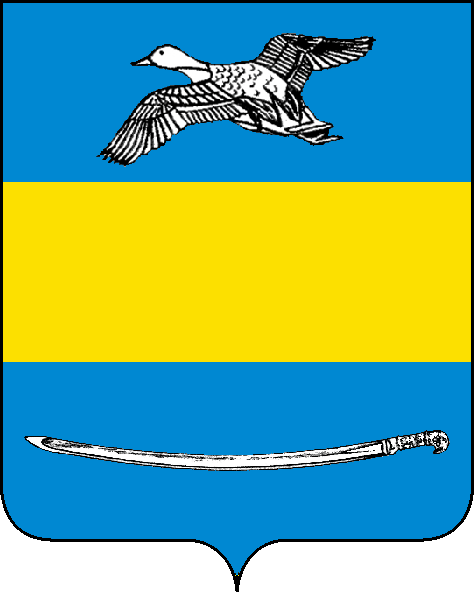 АДМИНИСТРАЦИЯ ЕКАТЕРИНОВСКОГО СЕЛЬСКОГО ПОСЕЛЕНИЯЩЕРБИНОВСКОГО РАЙОНАПОСТАНОВЛЕНИЕАДМИНИСТРАЦИЯ ЕКАТЕРИНОВСКОГО СЕЛЬСКОГО ПОСЕЛЕНИЯЩЕРБИНОВСКОГО РАЙОНАПОСТАНОВЛЕНИЕот 20.12.2022№ 157село Екатериновкасело ЕкатериновкаАДМИНИСТРАЦИЯ ЕКАТЕРИНОВСКОГО СЕЛЬСКОГО ПОСЕЛЕНИЯЩЕРБИНОВСКОГО РАЙОНАПОСТАНОВЛЕНИЕАДМИНИСТРАЦИЯ ЕКАТЕРИНОВСКОГО СЕЛЬСКОГО ПОСЕЛЕНИЯЩЕРБИНОВСКОГО РАЙОНАПОСТАНОВЛЕНИЕот 22.12.2022№ 159село Екатериновкасело ЕкатериновкаАДМИНИСТРАЦИЯ ЕКАТЕРИНОВСКОГО СЕЛЬСКОГО ПОСЕЛЕНИЯЩЕРБИНОВСКОГО РАЙОНАПОСТАНОВЛЕНИЕАДМИНИСТРАЦИЯ ЕКАТЕРИНОВСКОГО СЕЛЬСКОГО ПОСЕЛЕНИЯЩЕРБИНОВСКОГО РАЙОНАПОСТАНОВЛЕНИЕот 22.12.2022№ 160село Екатериновкасело ЕкатериновкаАДМИНИСТРАЦИЯ ЕКАТЕРИНОВСКОГО СЕЛЬСКОГО ПОСЕЛЕНИЯЩЕРБИНОВСКОГО РАЙОНАПОСТАНОВЛЕНИЕАДМИНИСТРАЦИЯ ЕКАТЕРИНОВСКОГО СЕЛЬСКОГО ПОСЕЛЕНИЯЩЕРБИНОВСКОГО РАЙОНАПОСТАНОВЛЕНИЕот 22.12.2022№ 161село Екатериновкасело ЕкатериновкаАДМИНИСТРАЦИЯ ЕКАТЕРИНОВСКОГО СЕЛЬСКОГО ПОСЕЛЕНИЯЩЕРБИНОВСКОГО РАЙОНАПОСТАНОВЛЕНИЕАДМИНИСТРАЦИЯ ЕКАТЕРИНОВСКОГО СЕЛЬСКОГО ПОСЕЛЕНИЯЩЕРБИНОВСКОГО РАЙОНАПОСТАНОВЛЕНИЕот 22.12.2022№ 162село Екатериновкасело ЕкатериновкаАДМИНИСТРАЦИЯ ЕКАТЕРИНОВСКОГО СЕЛЬСКОГО ПОСЕЛЕНИЯЩЕРБИНОВСКОГО РАЙОНАПОСТАНОВЛЕНИЕАДМИНИСТРАЦИЯ ЕКАТЕРИНОВСКОГО СЕЛЬСКОГО ПОСЕЛЕНИЯЩЕРБИНОВСКОГО РАЙОНАПОСТАНОВЛЕНИЕот 22.12.2022№ 163село Екатериновкасело ЕкатериновкаПриложениеУТВЕРЖДЕНЫпостановлением администрацииЕкатериновского сельского поселения Щербиновского районаот 22.12.2022 № 163№ п/пНаименование основного мероприятияИсточник финансированияОбъем финансирования, всего,рублейВ том числе В том числе В том числе В том числе В том числе В том числе № п/пНаименование основного мероприятияИсточник финансированияОбъем финансирования, всего,рублей2021 год2022 год2023 год2024год2025 год1234567891.Информатизация деятельности органов местного самоуправлениябюджет Екатериновскогосельского поселения Щербиновского района (далее по тексту – бюджет поселения)1 333 796,43358 156,43286 340,00337 650,0014000,00337 650,001234567892.Информационное освещение деятельности органов местного самоуправления. бюджет поселения 474 842,00113 342,00120 500,00120500,000,00120500,003.Повышение профессионального уровня сотрудников бюджет поселения 21 650,009250,0012 400,000,00,00,04.Диспансеризация муниципальных служащих бюджет поселения 12 390,0012 390,000,000,000,00,005.Расходы на обеспечение функций органов местного самоуправлениябюджет поселения 20 910 944,933 687651,574 266 498,284 318667,084 214597,004 423531,006.Реализация организационных вопросовбюджет поселения 620 612,00353573,00267039,000,00,00,07.Прочие мероприятия, связанные с муниципальным управлениембюджет поселения 326 117,0081673,0081 098,0081 673,000,081 673,00ИТОГО23 700 352,364 616036,005 033 875,284 858490,084 228597,004 963354,00«Этапы и сроки реализации муниципальной программыэтапы не предусмотрены, сроки реализации 2021 - 2025 годы»;«Объемы и источники финансирования муниципаль-Объем финансирования из бюджета            Екатериновского сельского поселения      ной программыЩербиновского района на 2021 - 2025 годы         23 700 352,36 рубля, в том числе:2021 год - 4 616 036,00 рублей;2022 год - 5 033 875,28 рублей;2023 год - 4 858 490,08 рублей;2024 год - 4 228 597,00 рублей;2025 год - 4 963 354,00 рублей.»№ п/пНаименование целевогопоказателяЕдиницаизмеренияЗначение показателейЗначение показателейЗначение показателейЗначение показателейЗначение показателей№ п/пНаименование целевогопоказателяЕдиницаизмерения2021 год2022 год2023 год2024 год2025 год123456781Муниципальная программа Екатериновского сельского поселения Щербиновского района «Обеспечение деятельности администрации Екатериновского сельского поселения Щербиновского района»  Муниципальная программа Екатериновского сельского поселения Щербиновского района «Обеспечение деятельности администрации Екатериновского сельского поселения Щербиновского района»  Муниципальная программа Екатериновского сельского поселения Щербиновского района «Обеспечение деятельности администрации Екатериновского сельского поселения Щербиновского района»  Муниципальная программа Екатериновского сельского поселения Щербиновского района «Обеспечение деятельности администрации Екатериновского сельского поселения Щербиновского района»  Муниципальная программа Екатериновского сельского поселения Щербиновского района «Обеспечение деятельности администрации Екатериновского сельского поселения Щербиновского района»  Муниципальная программа Екатериновского сельского поселения Щербиновского района «Обеспечение деятельности администрации Екатериновского сельского поселения Щербиновского района»  Муниципальная программа Екатериновского сельского поселения Щербиновского района «Обеспечение деятельности администрации Екатериновского сельского поселения Щербиновского района»  Муниципальная программа Екатериновского сельского поселения Щербиновского района «Обеспечение деятельности администрации Екатериновского сельского поселения Щербиновского района»  1.1Цель: «Создание условий для повышения качества и эффективности муниципального управления в Администрации за счет внедрения и усовершенствования информационных и коммуникационных технологий»Цель: «Создание условий для повышения качества и эффективности муниципального управления в Администрации за счет внедрения и усовершенствования информационных и коммуникационных технологий»Цель: «Создание условий для повышения качества и эффективности муниципального управления в Администрации за счет внедрения и усовершенствования информационных и коммуникационных технологий»Цель: «Создание условий для повышения качества и эффективности муниципального управления в Администрации за счет внедрения и усовершенствования информационных и коммуникационных технологий»Цель: «Создание условий для повышения качества и эффективности муниципального управления в Администрации за счет внедрения и усовершенствования информационных и коммуникационных технологий»Цель: «Создание условий для повышения качества и эффективности муниципального управления в Администрации за счет внедрения и усовершенствования информационных и коммуникационных технологий»Цель: «Создание условий для повышения качества и эффективности муниципального управления в Администрации за счет внедрения и усовершенствования информационных и коммуникационных технологий»Цель: «Создание условий для повышения качества и эффективности муниципального управления в Администрации за счет внедрения и усовершенствования информационных и коммуникационных технологий»1.1.1Задачи: Создание, развитие и техническое обслуживание единой информационно - технологической инфраструктуры органов местного самоуправления Екатериновского сельского поселения Щербиновского района;обеспечение защиты информации, безопасности информационных систем, включая проведение аттестации муниципальных информационных систем на соответствие требованиям по информационной безопасности.Задачи: Создание, развитие и техническое обслуживание единой информационно - технологической инфраструктуры органов местного самоуправления Екатериновского сельского поселения Щербиновского района;обеспечение защиты информации, безопасности информационных систем, включая проведение аттестации муниципальных информационных систем на соответствие требованиям по информационной безопасности.Задачи: Создание, развитие и техническое обслуживание единой информационно - технологической инфраструктуры органов местного самоуправления Екатериновского сельского поселения Щербиновского района;обеспечение защиты информации, безопасности информационных систем, включая проведение аттестации муниципальных информационных систем на соответствие требованиям по информационной безопасности.Задачи: Создание, развитие и техническое обслуживание единой информационно - технологической инфраструктуры органов местного самоуправления Екатериновского сельского поселения Щербиновского района;обеспечение защиты информации, безопасности информационных систем, включая проведение аттестации муниципальных информационных систем на соответствие требованиям по информационной безопасности.Задачи: Создание, развитие и техническое обслуживание единой информационно - технологической инфраструктуры органов местного самоуправления Екатериновского сельского поселения Щербиновского района;обеспечение защиты информации, безопасности информационных систем, включая проведение аттестации муниципальных информационных систем на соответствие требованиям по информационной безопасности.Задачи: Создание, развитие и техническое обслуживание единой информационно - технологической инфраструктуры органов местного самоуправления Екатериновского сельского поселения Щербиновского района;обеспечение защиты информации, безопасности информационных систем, включая проведение аттестации муниципальных информационных систем на соответствие требованиям по информационной безопасности.Задачи: Создание, развитие и техническое обслуживание единой информационно - технологической инфраструктуры органов местного самоуправления Екатериновского сельского поселения Щербиновского района;обеспечение защиты информации, безопасности информационных систем, включая проведение аттестации муниципальных информационных систем на соответствие требованиям по информационной безопасности.Задачи: Создание, развитие и техническое обслуживание единой информационно - технологической инфраструктуры органов местного самоуправления Екатериновского сельского поселения Щербиновского района;обеспечение защиты информации, безопасности информационных систем, включая проведение аттестации муниципальных информационных систем на соответствие требованиям по информационной безопасности.1.1.1.1Целевой показатель: количество мероприятий по обеспечению работоспособного состояния программного обеспеченияединицы333331.1.1.2Целевой показатель: количество отремонтированной компьютерной и оргтехники единицы1818100101.1.1.3Целевой показатель: количество функционирующих официальных сайтовединицы111111.1.1.4Целевой показатель: доля опубликованных в сети Интернет на официальном сайте нормативных правовых актов к общему числу изданных нормативных правовых актов%90909092932.1Цель: «Обеспечение конституционного права жителей Екатериновского сельского поселения Щербиновского района на доступ к информации о деятельности органов местного самоуправления и обеспечения гласности и открытости деятельности органов местного самоуправления»Цель: «Обеспечение конституционного права жителей Екатериновского сельского поселения Щербиновского района на доступ к информации о деятельности органов местного самоуправления и обеспечения гласности и открытости деятельности органов местного самоуправления»Цель: «Обеспечение конституционного права жителей Екатериновского сельского поселения Щербиновского района на доступ к информации о деятельности органов местного самоуправления и обеспечения гласности и открытости деятельности органов местного самоуправления»Цель: «Обеспечение конституционного права жителей Екатериновского сельского поселения Щербиновского района на доступ к информации о деятельности органов местного самоуправления и обеспечения гласности и открытости деятельности органов местного самоуправления»Цель: «Обеспечение конституционного права жителей Екатериновского сельского поселения Щербиновского района на доступ к информации о деятельности органов местного самоуправления и обеспечения гласности и открытости деятельности органов местного самоуправления»Цель: «Обеспечение конституционного права жителей Екатериновского сельского поселения Щербиновского района на доступ к информации о деятельности органов местного самоуправления и обеспечения гласности и открытости деятельности органов местного самоуправления»Цель: «Обеспечение конституционного права жителей Екатериновского сельского поселения Щербиновского района на доступ к информации о деятельности органов местного самоуправления и обеспечения гласности и открытости деятельности органов местного самоуправления»Цель: «Обеспечение конституционного права жителей Екатериновского сельского поселения Щербиновского района на доступ к информации о деятельности органов местного самоуправления и обеспечения гласности и открытости деятельности органов местного самоуправления»2.1.1Задачи: Информирование населения Екатериновского сельского поселения Щербиновского района о принятых муниципальных правовых актах органов местного самоуправления Екатериновского сельского поселения Щербиновского района; объявлений об их обнародовании; опубликование официальных материалов органов местного самоуправления Екатериновского сельского поселения Щербиновского районаЗадачи: Информирование населения Екатериновского сельского поселения Щербиновского района о принятых муниципальных правовых актах органов местного самоуправления Екатериновского сельского поселения Щербиновского района; объявлений об их обнародовании; опубликование официальных материалов органов местного самоуправления Екатериновского сельского поселения Щербиновского районаЗадачи: Информирование населения Екатериновского сельского поселения Щербиновского района о принятых муниципальных правовых актах органов местного самоуправления Екатериновского сельского поселения Щербиновского района; объявлений об их обнародовании; опубликование официальных материалов органов местного самоуправления Екатериновского сельского поселения Щербиновского районаЗадачи: Информирование населения Екатериновского сельского поселения Щербиновского района о принятых муниципальных правовых актах органов местного самоуправления Екатериновского сельского поселения Щербиновского района; объявлений об их обнародовании; опубликование официальных материалов органов местного самоуправления Екатериновского сельского поселения Щербиновского районаЗадачи: Информирование населения Екатериновского сельского поселения Щербиновского района о принятых муниципальных правовых актах органов местного самоуправления Екатериновского сельского поселения Щербиновского района; объявлений об их обнародовании; опубликование официальных материалов органов местного самоуправления Екатериновского сельского поселения Щербиновского районаЗадачи: Информирование населения Екатериновского сельского поселения Щербиновского района о принятых муниципальных правовых актах органов местного самоуправления Екатериновского сельского поселения Щербиновского района; объявлений об их обнародовании; опубликование официальных материалов органов местного самоуправления Екатериновского сельского поселения Щербиновского районаЗадачи: Информирование населения Екатериновского сельского поселения Щербиновского района о принятых муниципальных правовых актах органов местного самоуправления Екатериновского сельского поселения Щербиновского района; объявлений об их обнародовании; опубликование официальных материалов органов местного самоуправления Екатериновского сельского поселения Щербиновского районаЗадачи: Информирование населения Екатериновского сельского поселения Щербиновского района о принятых муниципальных правовых актах органов местного самоуправления Екатериновского сельского поселения Щербиновского района; объявлений об их обнародовании; опубликование официальных материалов органов местного самоуправления Екатериновского сельского поселения Щербиновского района2.1.1.1Целевой показатель: количество изготовленных информационных бюллетеней шт.2 9002 9002 900289528952.1.1.2Целевой показатель: объем объявлений и информационного материалакв. см1 0001 0001 0001 0001 0003.1Цель: «Повышение эффективности работы органов местного самоуправления, развитие творческого потенциала кадров, обеспечение Администрации квалифицированными специалистами»Цель: «Повышение эффективности работы органов местного самоуправления, развитие творческого потенциала кадров, обеспечение Администрации квалифицированными специалистами»Цель: «Повышение эффективности работы органов местного самоуправления, развитие творческого потенциала кадров, обеспечение Администрации квалифицированными специалистами»Цель: «Повышение эффективности работы органов местного самоуправления, развитие творческого потенциала кадров, обеспечение Администрации квалифицированными специалистами»Цель: «Повышение эффективности работы органов местного самоуправления, развитие творческого потенциала кадров, обеспечение Администрации квалифицированными специалистами»Цель: «Повышение эффективности работы органов местного самоуправления, развитие творческого потенциала кадров, обеспечение Администрации квалифицированными специалистами»Цель: «Повышение эффективности работы органов местного самоуправления, развитие творческого потенциала кадров, обеспечение Администрации квалифицированными специалистами»Цель: «Повышение эффективности работы органов местного самоуправления, развитие творческого потенциала кадров, обеспечение Администрации квалифицированными специалистами»3.1.1Задачи: обновление теоретических и практических знаний муниципальных служащих, специалистов Администрации, формирование высокопрофессионального состава муниципальных служащих и специалистов в Администрации Задачи: обновление теоретических и практических знаний муниципальных служащих, специалистов Администрации, формирование высокопрофессионального состава муниципальных служащих и специалистов в Администрации Задачи: обновление теоретических и практических знаний муниципальных служащих, специалистов Администрации, формирование высокопрофессионального состава муниципальных служащих и специалистов в Администрации Задачи: обновление теоретических и практических знаний муниципальных служащих, специалистов Администрации, формирование высокопрофессионального состава муниципальных служащих и специалистов в Администрации Задачи: обновление теоретических и практических знаний муниципальных служащих, специалистов Администрации, формирование высокопрофессионального состава муниципальных служащих и специалистов в Администрации Задачи: обновление теоретических и практических знаний муниципальных служащих, специалистов Администрации, формирование высокопрофессионального состава муниципальных служащих и специалистов в Администрации Задачи: обновление теоретических и практических знаний муниципальных служащих, специалистов Администрации, формирование высокопрофессионального состава муниципальных служащих и специалистов в Администрации Задачи: обновление теоретических и практических знаний муниципальных служащих, специалистов Администрации, формирование высокопрофессионального состава муниципальных служащих и специалистов в Администрации 3.1.1.1Целевой показатель: количество муниципальных служащих и специалистов Администрации, прошедших переподготовку и повышение квалификациичеловек380004.1Цель: «Укрепление физического и психического здоровья муниципальных служащих»Цель: «Укрепление физического и психического здоровья муниципальных служащих»Цель: «Укрепление физического и психического здоровья муниципальных служащих»Цель: «Укрепление физического и психического здоровья муниципальных служащих»Цель: «Укрепление физического и психического здоровья муниципальных служащих»Цель: «Укрепление физического и психического здоровья муниципальных служащих»Цель: «Укрепление физического и психического здоровья муниципальных служащих»Цель: «Укрепление физического и психического здоровья муниципальных служащих»4.1.1Задачи: определение рисков развития заболеваний, раннее выявление имеющихся заболеваний, в том числе препятствующих прохождению муниципальной службы, сохранение и укрепление физического и психического здоровья муниципальных служащихЗадачи: определение рисков развития заболеваний, раннее выявление имеющихся заболеваний, в том числе препятствующих прохождению муниципальной службы, сохранение и укрепление физического и психического здоровья муниципальных служащихЗадачи: определение рисков развития заболеваний, раннее выявление имеющихся заболеваний, в том числе препятствующих прохождению муниципальной службы, сохранение и укрепление физического и психического здоровья муниципальных служащихЗадачи: определение рисков развития заболеваний, раннее выявление имеющихся заболеваний, в том числе препятствующих прохождению муниципальной службы, сохранение и укрепление физического и психического здоровья муниципальных служащихЗадачи: определение рисков развития заболеваний, раннее выявление имеющихся заболеваний, в том числе препятствующих прохождению муниципальной службы, сохранение и укрепление физического и психического здоровья муниципальных служащихЗадачи: определение рисков развития заболеваний, раннее выявление имеющихся заболеваний, в том числе препятствующих прохождению муниципальной службы, сохранение и укрепление физического и психического здоровья муниципальных служащихЗадачи: определение рисков развития заболеваний, раннее выявление имеющихся заболеваний, в том числе препятствующих прохождению муниципальной службы, сохранение и укрепление физического и психического здоровья муниципальных служащихЗадачи: определение рисков развития заболеваний, раннее выявление имеющихся заболеваний, в том числе препятствующих прохождению муниципальной службы, сохранение и укрепление физического и психического здоровья муниципальных служащих4.1.1.1Целевые показатели: доля муниципальных служащих, прошедших диспансеризацию%10000005.1Цель: «Оптимизация расходов на содержание органов местного самоуправления, минимизация управленческих затрат по осуществлению учетных и отчетных процедур, унификация порядка проведения контрольных мероприятий, а также повышение эффективности использования бюджетных средств»;«Повышение эффективности работы органов местного самоуправления, развитие творческого потенциала кадров, обеспечение Администрации квалифицированными специалистами»Цель: «Оптимизация расходов на содержание органов местного самоуправления, минимизация управленческих затрат по осуществлению учетных и отчетных процедур, унификация порядка проведения контрольных мероприятий, а также повышение эффективности использования бюджетных средств»;«Повышение эффективности работы органов местного самоуправления, развитие творческого потенциала кадров, обеспечение Администрации квалифицированными специалистами»Цель: «Оптимизация расходов на содержание органов местного самоуправления, минимизация управленческих затрат по осуществлению учетных и отчетных процедур, унификация порядка проведения контрольных мероприятий, а также повышение эффективности использования бюджетных средств»;«Повышение эффективности работы органов местного самоуправления, развитие творческого потенциала кадров, обеспечение Администрации квалифицированными специалистами»Цель: «Оптимизация расходов на содержание органов местного самоуправления, минимизация управленческих затрат по осуществлению учетных и отчетных процедур, унификация порядка проведения контрольных мероприятий, а также повышение эффективности использования бюджетных средств»;«Повышение эффективности работы органов местного самоуправления, развитие творческого потенциала кадров, обеспечение Администрации квалифицированными специалистами»Цель: «Оптимизация расходов на содержание органов местного самоуправления, минимизация управленческих затрат по осуществлению учетных и отчетных процедур, унификация порядка проведения контрольных мероприятий, а также повышение эффективности использования бюджетных средств»;«Повышение эффективности работы органов местного самоуправления, развитие творческого потенциала кадров, обеспечение Администрации квалифицированными специалистами»Цель: «Оптимизация расходов на содержание органов местного самоуправления, минимизация управленческих затрат по осуществлению учетных и отчетных процедур, унификация порядка проведения контрольных мероприятий, а также повышение эффективности использования бюджетных средств»;«Повышение эффективности работы органов местного самоуправления, развитие творческого потенциала кадров, обеспечение Администрации квалифицированными специалистами»Цель: «Оптимизация расходов на содержание органов местного самоуправления, минимизация управленческих затрат по осуществлению учетных и отчетных процедур, унификация порядка проведения контрольных мероприятий, а также повышение эффективности использования бюджетных средств»;«Повышение эффективности работы органов местного самоуправления, развитие творческого потенциала кадров, обеспечение Администрации квалифицированными специалистами»Цель: «Оптимизация расходов на содержание органов местного самоуправления, минимизация управленческих затрат по осуществлению учетных и отчетных процедур, унификация порядка проведения контрольных мероприятий, а также повышение эффективности использования бюджетных средств»;«Повышение эффективности работы органов местного самоуправления, развитие творческого потенциала кадров, обеспечение Администрации квалифицированными специалистами»5.1.1Задачи: бесперебойное обеспечение деятельности Администрации при реализации отдельных мероприятий муниципальной программы;Обновление теоретических и практических знаний муниципальных служащих, специалистов Администрации, формирование высокопрофессионального состава муниципальных служащих и специалистов в АдминистрацииЗадачи: бесперебойное обеспечение деятельности Администрации при реализации отдельных мероприятий муниципальной программы;Обновление теоретических и практических знаний муниципальных служащих, специалистов Администрации, формирование высокопрофессионального состава муниципальных служащих и специалистов в АдминистрацииЗадачи: бесперебойное обеспечение деятельности Администрации при реализации отдельных мероприятий муниципальной программы;Обновление теоретических и практических знаний муниципальных служащих, специалистов Администрации, формирование высокопрофессионального состава муниципальных служащих и специалистов в АдминистрацииЗадачи: бесперебойное обеспечение деятельности Администрации при реализации отдельных мероприятий муниципальной программы;Обновление теоретических и практических знаний муниципальных служащих, специалистов Администрации, формирование высокопрофессионального состава муниципальных служащих и специалистов в АдминистрацииЗадачи: бесперебойное обеспечение деятельности Администрации при реализации отдельных мероприятий муниципальной программы;Обновление теоретических и практических знаний муниципальных служащих, специалистов Администрации, формирование высокопрофессионального состава муниципальных служащих и специалистов в АдминистрацииЗадачи: бесперебойное обеспечение деятельности Администрации при реализации отдельных мероприятий муниципальной программы;Обновление теоретических и практических знаний муниципальных служащих, специалистов Администрации, формирование высокопрофессионального состава муниципальных служащих и специалистов в АдминистрацииЗадачи: бесперебойное обеспечение деятельности Администрации при реализации отдельных мероприятий муниципальной программы;Обновление теоретических и практических знаний муниципальных служащих, специалистов Администрации, формирование высокопрофессионального состава муниципальных служащих и специалистов в АдминистрацииЗадачи: бесперебойное обеспечение деятельности Администрации при реализации отдельных мероприятий муниципальной программы;Обновление теоретических и практических знаний муниципальных служащих, специалистов Администрации, формирование высокопрофессионального состава муниципальных служащих и специалистов в Администрации5.1.1.1Целевой показатель: численность сотрудников администрациичел.109910105.1.1.2Целевой показатель: доля оплаченных коммунальных услуг%1001001001001005.1.1.3Целевой показатель: минимизация расходов бюджета (тариф на услуги по ведению бухгалтерского учета)коэффициент0,0010,0010,0010,0010,0015.1.1.4Целевой показатель: доля оплаченных налоговых платежей%1001001001001005.1.1.5Целевой показатель: количество муниципальных служащих и специалистов Администрации, прошедших переподготовку и повышение квалификациичеловек00100105.1.1.6Целевой показатель: количество приобретенного бензинал001 9501 9501 9505.1.1.7Целевой показатель: обеспеченность материально-техническими ресурсами сотрудников Администрации%001001001006.1Цель: «Повышения эффективности исполнения муниципальных функций Администрацией»Цель: «Повышения эффективности исполнения муниципальных функций Администрацией»Цель: «Повышения эффективности исполнения муниципальных функций Администрацией»Цель: «Повышения эффективности исполнения муниципальных функций Администрацией»Цель: «Повышения эффективности исполнения муниципальных функций Администрацией»Цель: «Повышения эффективности исполнения муниципальных функций Администрацией»Цель: «Повышения эффективности исполнения муниципальных функций Администрацией»Цель: «Повышения эффективности исполнения муниципальных функций Администрацией»6.1.1Задачи: оптимизация расходов на содержание транспортных средств, содержание административных зданий и иных имущественных объектов в состоянии, соответствующем противопожарным, санитарным, экологическим и иным установленным законодательством требованиямЗадачи: оптимизация расходов на содержание транспортных средств, содержание административных зданий и иных имущественных объектов в состоянии, соответствующем противопожарным, санитарным, экологическим и иным установленным законодательством требованиямЗадачи: оптимизация расходов на содержание транспортных средств, содержание административных зданий и иных имущественных объектов в состоянии, соответствующем противопожарным, санитарным, экологическим и иным установленным законодательством требованиямЗадачи: оптимизация расходов на содержание транспортных средств, содержание административных зданий и иных имущественных объектов в состоянии, соответствующем противопожарным, санитарным, экологическим и иным установленным законодательством требованиямЗадачи: оптимизация расходов на содержание транспортных средств, содержание административных зданий и иных имущественных объектов в состоянии, соответствующем противопожарным, санитарным, экологическим и иным установленным законодательством требованиямЗадачи: оптимизация расходов на содержание транспортных средств, содержание административных зданий и иных имущественных объектов в состоянии, соответствующем противопожарным, санитарным, экологическим и иным установленным законодательством требованиямЗадачи: оптимизация расходов на содержание транспортных средств, содержание административных зданий и иных имущественных объектов в состоянии, соответствующем противопожарным, санитарным, экологическим и иным установленным законодательством требованиямЗадачи: оптимизация расходов на содержание транспортных средств, содержание административных зданий и иных имущественных объектов в состоянии, соответствующем противопожарным, санитарным, экологическим и иным установленным законодательством требованиям6.1.1.1Целевой показатель: количество приобретенного бензинал5 522,7 5 530,00,00,00,06.1.1.2Целевой показатель: обеспеченность материально-техническими ресурсами сотрудников Администрации%1001000007.1Цель: «Содействие развитию территориального общественного самоуправления в Екатериновском сельском поселении Щербиновского района»Цель: «Содействие развитию территориального общественного самоуправления в Екатериновском сельском поселении Щербиновского района»Цель: «Содействие развитию территориального общественного самоуправления в Екатериновском сельском поселении Щербиновского района»Цель: «Содействие развитию территориального общественного самоуправления в Екатериновском сельском поселении Щербиновского района»Цель: «Содействие развитию территориального общественного самоуправления в Екатериновском сельском поселении Щербиновского района»Цель: «Содействие развитию территориального общественного самоуправления в Екатериновском сельском поселении Щербиновского района»Цель: «Содействие развитию территориального общественного самоуправления в Екатериновском сельском поселении Щербиновского района»Цель: «Содействие развитию территориального общественного самоуправления в Екатериновском сельском поселении Щербиновского района»7.1.1Задача: привлечение населения к решению вопросов местного значенияЗадача: привлечение населения к решению вопросов местного значенияЗадача: привлечение населения к решению вопросов местного значенияЗадача: привлечение населения к решению вопросов местного значенияЗадача: привлечение населения к решению вопросов местного значенияЗадача: привлечение населения к решению вопросов местного значенияЗадача: привлечение населения к решению вопросов местного значенияЗадача: привлечение населения к решению вопросов местного значения7.1.1.1Целевой показатель: количество органов общественного территориального самоуправления в Екатериновском сельском поселении Щербиновского районаединиц44444№п/пНаименованиемероприятияИсточникфинансированияОбъемфинансирования,всего, рублейВ том числе по годамВ том числе по годамВ том числе по годамВ том числе по годамВ том числе по годамНепосредственный результат реализации мероприятияМуниципальный заказчик, главный распорядитель (распорядитель) бюджетных средств, исполнитель№п/пНаименованиемероприятияИсточникфинансированияОбъемфинансирования,всего, рублей2021 год2022 год2023 год2024 год2025 годНепосредственный результат реализации мероприятияМуниципальный заказчик, главный распорядитель (распорядитель) бюджетных средств, исполнитель12345678910111Цель: Создание условий для повышения качества и эффективности муниципального управления в Администрации за счет внедрения и усовершенствования информационных и коммуникационных технологийЦель: Создание условий для повышения качества и эффективности муниципального управления в Администрации за счет внедрения и усовершенствования информационных и коммуникационных технологийЦель: Создание условий для повышения качества и эффективности муниципального управления в Администрации за счет внедрения и усовершенствования информационных и коммуникационных технологийЦель: Создание условий для повышения качества и эффективности муниципального управления в Администрации за счет внедрения и усовершенствования информационных и коммуникационных технологийЦель: Создание условий для повышения качества и эффективности муниципального управления в Администрации за счет внедрения и усовершенствования информационных и коммуникационных технологийЦель: Создание условий для повышения качества и эффективности муниципального управления в Администрации за счет внедрения и усовершенствования информационных и коммуникационных технологийЦель: Создание условий для повышения качества и эффективности муниципального управления в Администрации за счет внедрения и усовершенствования информационных и коммуникационных технологийЦель: Создание условий для повышения качества и эффективности муниципального управления в Администрации за счет внедрения и усовершенствования информационных и коммуникационных технологийЦель: Создание условий для повышения качества и эффективности муниципального управления в Администрации за счет внедрения и усовершенствования информационных и коммуникационных технологийЦель: Создание условий для повышения качества и эффективности муниципального управления в Администрации за счет внедрения и усовершенствования информационных и коммуникационных технологий1.1Задачи: создание, развитие и техническое обслуживание единой информационно - технологической инфраструктуры органов местного самоуправления Екатериновского сельского поселения Щербиновского района;обеспечение защиты информации, безопасности информационных систем, включая проведение аттестации муниципальных информационных систем на соответствие требованиям по информационной безопасности.Задачи: создание, развитие и техническое обслуживание единой информационно - технологической инфраструктуры органов местного самоуправления Екатериновского сельского поселения Щербиновского района;обеспечение защиты информации, безопасности информационных систем, включая проведение аттестации муниципальных информационных систем на соответствие требованиям по информационной безопасности.Задачи: создание, развитие и техническое обслуживание единой информационно - технологической инфраструктуры органов местного самоуправления Екатериновского сельского поселения Щербиновского района;обеспечение защиты информации, безопасности информационных систем, включая проведение аттестации муниципальных информационных систем на соответствие требованиям по информационной безопасности.Задачи: создание, развитие и техническое обслуживание единой информационно - технологической инфраструктуры органов местного самоуправления Екатериновского сельского поселения Щербиновского района;обеспечение защиты информации, безопасности информационных систем, включая проведение аттестации муниципальных информационных систем на соответствие требованиям по информационной безопасности.Задачи: создание, развитие и техническое обслуживание единой информационно - технологической инфраструктуры органов местного самоуправления Екатериновского сельского поселения Щербиновского района;обеспечение защиты информации, безопасности информационных систем, включая проведение аттестации муниципальных информационных систем на соответствие требованиям по информационной безопасности.Задачи: создание, развитие и техническое обслуживание единой информационно - технологической инфраструктуры органов местного самоуправления Екатериновского сельского поселения Щербиновского района;обеспечение защиты информации, безопасности информационных систем, включая проведение аттестации муниципальных информационных систем на соответствие требованиям по информационной безопасности.Задачи: создание, развитие и техническое обслуживание единой информационно - технологической инфраструктуры органов местного самоуправления Екатериновского сельского поселения Щербиновского района;обеспечение защиты информации, безопасности информационных систем, включая проведение аттестации муниципальных информационных систем на соответствие требованиям по информационной безопасности.Задачи: создание, развитие и техническое обслуживание единой информационно - технологической инфраструктуры органов местного самоуправления Екатериновского сельского поселения Щербиновского района;обеспечение защиты информации, безопасности информационных систем, включая проведение аттестации муниципальных информационных систем на соответствие требованиям по информационной безопасности.Задачи: создание, развитие и техническое обслуживание единой информационно - технологической инфраструктуры органов местного самоуправления Екатериновского сельского поселения Щербиновского района;обеспечение защиты информации, безопасности информационных систем, включая проведение аттестации муниципальных информационных систем на соответствие требованиям по информационной безопасности.Задачи: создание, развитие и техническое обслуживание единой информационно - технологической инфраструктуры органов местного самоуправления Екатериновского сельского поселения Щербиновского района;обеспечение защиты информации, безопасности информационных систем, включая проведение аттестации муниципальных информационных систем на соответствие требованиям по информационной безопасности.1.1.1Основное мероприятие №1 «Информатизация деятельности органов местного самоуправления», в том числе:Всего1 333 796,43358156,43286 340,00337650,0014 000,00337650,00повышения качества и эффективности муниципального управления, повышение эффективности работы сотрудников за счет использования современной компьютерной техники и информационных технологийадминистрация Екатериновского сельского поселения Щербиновского района (далее по тексту - администрация)1.1.1Основное мероприятие №1 «Информатизация деятельности органов местного самоуправления», в том числе:бюджет Екатериновского сельского поселения Щербиновского района (далее по тексту - бюджет поселения)1 333 796,43358156,43286 340,00337650,0014 000,00337650,00повышения качества и эффективности муниципального управления, повышение эффективности работы сотрудников за счет использования современной компьютерной техники и информационных технологийадминистрация Екатериновского сельского поселения Щербиновского района (далее по тексту - администрация)1.1.1Основное мероприятие №1 «Информатизация деятельности органов местного самоуправления», в том числе:бюджет Краснодарского края (далее по тексту – краевой бюджет)0,000,000,000,000,000,00повышения качества и эффективности муниципального управления, повышение эффективности работы сотрудников за счет использования современной компьютерной техники и информационных технологийадминистрация Екатериновского сельского поселения Щербиновского района (далее по тексту - администрация)1.1.1Основное мероприятие №1 «Информатизация деятельности органов местного самоуправления», в том числе:федеральный бюджет0,000,000,000,000,000,00повышения качества и эффективности муниципального управления, повышение эффективности работы сотрудников за счет использования современной компьютерной техники и информационных технологийадминистрация Екатериновского сельского поселения Щербиновского района (далее по тексту - администрация)1.1.1Основное мероприятие №1 «Информатизация деятельности органов местного самоуправления», в том числе:внебюджетные источники0,000,000,000,000,000,00повышения качества и эффективности муниципального управления, повышение эффективности работы сотрудников за счет использования современной компьютерной техники и информационных технологийадминистрация Екатериновского сельского поселения Щербиновского района (далее по тексту - администрация)1.1.1.1Мероприятие № 1. «Обеспечение функционирования информационных систем и программного обеспечения»Всего485 411,00100831,00110780,00136900,000,00136900,00приобретение и продление информационных услуг, программного обеспечения, сопровождение программ («АС Бюджет», «АРМ Муниципал»), приобретение, сопровождение  ЭЦПадминистрация 1.1.1.1Мероприятие № 1. «Обеспечение функционирования информационных систем и программного обеспечения»бюджет поселения485 411,00100831,00110780,00136900,000,00136900,00приобретение и продление информационных услуг, программного обеспечения, сопровождение программ («АС Бюджет», «АРМ Муниципал»), приобретение, сопровождение  ЭЦПадминистрация 1.1.1.1Мероприятие № 1. «Обеспечение функционирования информационных систем и программного обеспечения»краевой бюджет0,000,000,000,000,000,00приобретение и продление информационных услуг, программного обеспечения, сопровождение программ («АС Бюджет», «АРМ Муниципал»), приобретение, сопровождение  ЭЦПадминистрация 1.1.1.1Мероприятие № 1. «Обеспечение функционирования информационных систем и программного обеспечения»федеральный бюджет0,000,000,000,000,000,00приобретение и продление информационных услуг, программного обеспечения, сопровождение программ («АС Бюджет», «АРМ Муниципал»), приобретение, сопровождение  ЭЦПадминистрация 1.1.1.1Мероприятие № 1. «Обеспечение функционирования информационных систем и программного обеспечения»внебюджетные источники0,000,000,000,000,000,00приобретение и продление информационных услуг, программного обеспечения, сопровождение программ («АС Бюджет», «АРМ Муниципал»), приобретение, сопровождение  ЭЦПадминистрация 1.1.1.2Мероприятие № 2«Приобретение и обеспечение работоспособного состояния  компьютерной и оргтехники»Всего443 953,48175 342,0070 560,0095 750,006 551,4895 750,00обеспечение стабильной работы компьютерной и оргтехники (приобретение и ремонт компьютерной и оргтехники для администрации, заправка картриджа, приобретение тонеров, фотобарабанов, МФУ, клавиатуры, мыши)администрация 1.1.1.2Мероприятие № 2«Приобретение и обеспечение работоспособного состояния  компьютерной и оргтехники»бюджет поселения443 953,48175 342,0070 560,0095 750,006 551,4895 750,00обеспечение стабильной работы компьютерной и оргтехники (приобретение и ремонт компьютерной и оргтехники для администрации, заправка картриджа, приобретение тонеров, фотобарабанов, МФУ, клавиатуры, мыши)администрация 1.1.1.2Мероприятие № 2«Приобретение и обеспечение работоспособного состояния  компьютерной и оргтехники»краевой бюджет0,000,000,000,00обеспечение стабильной работы компьютерной и оргтехники (приобретение и ремонт компьютерной и оргтехники для администрации, заправка картриджа, приобретение тонеров, фотобарабанов, МФУ, клавиатуры, мыши)администрация 1.1.1.2Мероприятие № 2«Приобретение и обеспечение работоспособного состояния  компьютерной и оргтехники»федеральный бюджет0,000,000,000,00обеспечение стабильной работы компьютерной и оргтехники (приобретение и ремонт компьютерной и оргтехники для администрации, заправка картриджа, приобретение тонеров, фотобарабанов, МФУ, клавиатуры, мыши)администрация 1.1.1.2Мероприятие № 2«Приобретение и обеспечение работоспособного состояния  компьютерной и оргтехники»внебюджетные источники0,000,000,000,00обеспечение стабильной работы компьютерной и оргтехники (приобретение и ремонт компьютерной и оргтехники для администрации, заправка картриджа, приобретение тонеров, фотобарабанов, МФУ, клавиатуры, мыши)администрация 1.1.1.3Мероприятие № 3«Приобретение и продление услуг связи, обслуживание интернет сайта»Всего404 431,9581 983,43 105000,00105000,007 448,52105000,00Своевременная оплата услуг связи, интернета, обслуживание, приобретение и продление действия доменных имен и хостинга, увеличение числа посетителей официального сайтаадминистрация 1.1.1.3Мероприятие № 3«Приобретение и продление услуг связи, обслуживание интернет сайта»бюджет поселения404 431,9581 983,43 105000,00105000,007 448,52105000,00Своевременная оплата услуг связи, интернета, обслуживание, приобретение и продление действия доменных имен и хостинга, увеличение числа посетителей официального сайтаадминистрация 1.1.1.3Мероприятие № 3«Приобретение и продление услуг связи, обслуживание интернет сайта»краевой бюджет0,000,000,000,000,000,00Своевременная оплата услуг связи, интернета, обслуживание, приобретение и продление действия доменных имен и хостинга, увеличение числа посетителей официального сайтаадминистрация 1.1.1.3Мероприятие № 3«Приобретение и продление услуг связи, обслуживание интернет сайта»федеральный бюджет0,000,000,000,000,000,00Своевременная оплата услуг связи, интернета, обслуживание, приобретение и продление действия доменных имен и хостинга, увеличение числа посетителей официального сайтаадминистрация 1.1.1.3Мероприятие № 3«Приобретение и продление услуг связи, обслуживание интернет сайта»внебюджетные источники0,000,000,000,000,000,00Своевременная оплата услуг связи, интернета, обслуживание, приобретение и продление действия доменных имен и хостинга, увеличение числа посетителей официального сайтаадминистрация 2Цель: Обеспечение конституционного права жителей Екатериновского сельского поселения Щербиновского района на доступ к информации о деятельности органов местного самоуправления и обеспечения гласности и открытости деятельности органов местного самоуправленияЦель: Обеспечение конституционного права жителей Екатериновского сельского поселения Щербиновского района на доступ к информации о деятельности органов местного самоуправления и обеспечения гласности и открытости деятельности органов местного самоуправленияЦель: Обеспечение конституционного права жителей Екатериновского сельского поселения Щербиновского района на доступ к информации о деятельности органов местного самоуправления и обеспечения гласности и открытости деятельности органов местного самоуправленияЦель: Обеспечение конституционного права жителей Екатериновского сельского поселения Щербиновского района на доступ к информации о деятельности органов местного самоуправления и обеспечения гласности и открытости деятельности органов местного самоуправленияЦель: Обеспечение конституционного права жителей Екатериновского сельского поселения Щербиновского района на доступ к информации о деятельности органов местного самоуправления и обеспечения гласности и открытости деятельности органов местного самоуправленияЦель: Обеспечение конституционного права жителей Екатериновского сельского поселения Щербиновского района на доступ к информации о деятельности органов местного самоуправления и обеспечения гласности и открытости деятельности органов местного самоуправленияЦель: Обеспечение конституционного права жителей Екатериновского сельского поселения Щербиновского района на доступ к информации о деятельности органов местного самоуправления и обеспечения гласности и открытости деятельности органов местного самоуправленияЦель: Обеспечение конституционного права жителей Екатериновского сельского поселения Щербиновского района на доступ к информации о деятельности органов местного самоуправления и обеспечения гласности и открытости деятельности органов местного самоуправленияЦель: Обеспечение конституционного права жителей Екатериновского сельского поселения Щербиновского района на доступ к информации о деятельности органов местного самоуправления и обеспечения гласности и открытости деятельности органов местного самоуправленияЦель: Обеспечение конституционного права жителей Екатериновского сельского поселения Щербиновского района на доступ к информации о деятельности органов местного самоуправления и обеспечения гласности и открытости деятельности органов местного самоуправления2.1Задачи: информирование населения Екатериновского сельского поселения Щербиновского района о принятых муниципальных правовых актах органов местного самоуправления Екатериновского сельского поселения Щербиновского района; объявлений об их обнародовании; опубликование официальных материалов органов местного самоуправления Екатериновского сельского поселения Щербиновского районаЗадачи: информирование населения Екатериновского сельского поселения Щербиновского района о принятых муниципальных правовых актах органов местного самоуправления Екатериновского сельского поселения Щербиновского района; объявлений об их обнародовании; опубликование официальных материалов органов местного самоуправления Екатериновского сельского поселения Щербиновского районаЗадачи: информирование населения Екатериновского сельского поселения Щербиновского района о принятых муниципальных правовых актах органов местного самоуправления Екатериновского сельского поселения Щербиновского района; объявлений об их обнародовании; опубликование официальных материалов органов местного самоуправления Екатериновского сельского поселения Щербиновского районаЗадачи: информирование населения Екатериновского сельского поселения Щербиновского района о принятых муниципальных правовых актах органов местного самоуправления Екатериновского сельского поселения Щербиновского района; объявлений об их обнародовании; опубликование официальных материалов органов местного самоуправления Екатериновского сельского поселения Щербиновского районаЗадачи: информирование населения Екатериновского сельского поселения Щербиновского района о принятых муниципальных правовых актах органов местного самоуправления Екатериновского сельского поселения Щербиновского района; объявлений об их обнародовании; опубликование официальных материалов органов местного самоуправления Екатериновского сельского поселения Щербиновского районаЗадачи: информирование населения Екатериновского сельского поселения Щербиновского района о принятых муниципальных правовых актах органов местного самоуправления Екатериновского сельского поселения Щербиновского района; объявлений об их обнародовании; опубликование официальных материалов органов местного самоуправления Екатериновского сельского поселения Щербиновского районаЗадачи: информирование населения Екатериновского сельского поселения Щербиновского района о принятых муниципальных правовых актах органов местного самоуправления Екатериновского сельского поселения Щербиновского района; объявлений об их обнародовании; опубликование официальных материалов органов местного самоуправления Екатериновского сельского поселения Щербиновского районаЗадачи: информирование населения Екатериновского сельского поселения Щербиновского района о принятых муниципальных правовых актах органов местного самоуправления Екатериновского сельского поселения Щербиновского района; объявлений об их обнародовании; опубликование официальных материалов органов местного самоуправления Екатериновского сельского поселения Щербиновского районаЗадачи: информирование населения Екатериновского сельского поселения Щербиновского района о принятых муниципальных правовых актах органов местного самоуправления Екатериновского сельского поселения Щербиновского района; объявлений об их обнародовании; опубликование официальных материалов органов местного самоуправления Екатериновского сельского поселения Щербиновского районаЗадачи: информирование населения Екатериновского сельского поселения Щербиновского района о принятых муниципальных правовых актах органов местного самоуправления Екатериновского сельского поселения Щербиновского района; объявлений об их обнародовании; опубликование официальных материалов органов местного самоуправления Екатериновского сельского поселения Щербиновского района2.1.1Основное мероприятие № 2«Информационное освещение деятельности органов местного самоуправления», в том числе:Всего474 842,00113 342,00120 500,00120 500,000,00120500,00обеспечения гласности и открытости деятельности органов местного самоуправленияадминистрация 2.1.1Основное мероприятие № 2«Информационное освещение деятельности органов местного самоуправления», в том числе:бюджет поселения474 842,00113 342,00120 500,00120 500,000,00120500,00обеспечения гласности и открытости деятельности органов местного самоуправленияадминистрация 2.1.1Основное мероприятие № 2«Информационное освещение деятельности органов местного самоуправления», в том числе:краевой бюджет0,000,000,000,000,000,00обеспечения гласности и открытости деятельности органов местного самоуправленияадминистрация 2.1.1Основное мероприятие № 2«Информационное освещение деятельности органов местного самоуправления», в том числе:федеральный бюджет0,000,000,000,000,000,00обеспечения гласности и открытости деятельности органов местного самоуправленияадминистрация 2.1.1Основное мероприятие № 2«Информационное освещение деятельности органов местного самоуправления», в том числе:внебюджетные источники0,000,000,000,000,000,00обеспечения гласности и открытости деятельности органов местного самоуправленияадминистрация 2.1.1.1Мероприятие № 1«Изготовление типографским способом информационных бюллетеней администрации Екатериновского сельского поселения Щербиновского района»Всего387 000,0096 000,0097 000,0097 000,000,0097 000,00опубликование официальных нормативных, правовых актов в информационном бюллетене администрации Екатериновского сельского поселения Щербиновского района (изготовление 2 900 шт. информационных бюллетеней в год)администрация 2.1.1.1Мероприятие № 1«Изготовление типографским способом информационных бюллетеней администрации Екатериновского сельского поселения Щербиновского района»бюджет поселения387 000,0096 000,0097 000,0097 000,000,0097 000,00опубликование официальных нормативных, правовых актов в информационном бюллетене администрации Екатериновского сельского поселения Щербиновского района (изготовление 2 900 шт. информационных бюллетеней в год)администрация 2.1.1.1Мероприятие № 1«Изготовление типографским способом информационных бюллетеней администрации Екатериновского сельского поселения Щербиновского района»краевой бюджет0,000,000,000,000,000,00опубликование официальных нормативных, правовых актов в информационном бюллетене администрации Екатериновского сельского поселения Щербиновского района (изготовление 2 900 шт. информационных бюллетеней в год)администрация 2.1.1.1Мероприятие № 1«Изготовление типографским способом информационных бюллетеней администрации Екатериновского сельского поселения Щербиновского района»федеральный бюджет0,000,000,000,000,000,00опубликование официальных нормативных, правовых актов в информационном бюллетене администрации Екатериновского сельского поселения Щербиновского района (изготовление 2 900 шт. информационных бюллетеней в год)администрация 2.1.1.1Мероприятие № 1«Изготовление типографским способом информационных бюллетеней администрации Екатериновского сельского поселения Щербиновского района»внебюджетные источники0,000,000,000,000,000,00опубликование официальных нормативных, правовых актов в информационном бюллетене администрации Екатериновского сельского поселения Щербиновского района (изготовление 2 900 шт. информационных бюллетеней в год)администрация 2.1.1.2Мероприятие № 2 «Опубликование в печатном издании муниципальных правовых актов органов местного самоуправления Екатериновского сельского поселения Щербиновского района, объявлений об их обнародовании»Всего87 842,0017 342,0023 500,0023 500,000,0023 500,00информирование населения поселения о деятельности администрации и Совета Екатериновского сельского поселения Щербиновского района (1 000 кв. см объявлений и информационного материала в год)администрация 2.1.1.2Мероприятие № 2 «Опубликование в печатном издании муниципальных правовых актов органов местного самоуправления Екатериновского сельского поселения Щербиновского района, объявлений об их обнародовании»бюджет поселения87 842,0017 342,0023 500,0023 500,000,0023 500,00информирование населения поселения о деятельности администрации и Совета Екатериновского сельского поселения Щербиновского района (1 000 кв. см объявлений и информационного материала в год)администрация 2.1.1.2Мероприятие № 2 «Опубликование в печатном издании муниципальных правовых актов органов местного самоуправления Екатериновского сельского поселения Щербиновского района, объявлений об их обнародовании»краевой бюджет0,000,000,000,000,000,00информирование населения поселения о деятельности администрации и Совета Екатериновского сельского поселения Щербиновского района (1 000 кв. см объявлений и информационного материала в год)администрация 2.1.1.2Мероприятие № 2 «Опубликование в печатном издании муниципальных правовых актов органов местного самоуправления Екатериновского сельского поселения Щербиновского района, объявлений об их обнародовании»федеральный бюджет0,000,000,000,000,000,00информирование населения поселения о деятельности администрации и Совета Екатериновского сельского поселения Щербиновского района (1 000 кв. см объявлений и информационного материала в год)администрация 2.1.1.2Мероприятие № 2 «Опубликование в печатном издании муниципальных правовых актов органов местного самоуправления Екатериновского сельского поселения Щербиновского района, объявлений об их обнародовании»внебюджетные источники0,000,000,000,000,000,00информирование населения поселения о деятельности администрации и Совета Екатериновского сельского поселения Щербиновского района (1 000 кв. см объявлений и информационного материала в год)администрация 3Цель: Повышение эффективности работы органов местного самоуправления, развитие творческого потенциала кадров, обеспечение Администрации квалифицированными специалистамиЦель: Повышение эффективности работы органов местного самоуправления, развитие творческого потенциала кадров, обеспечение Администрации квалифицированными специалистамиЦель: Повышение эффективности работы органов местного самоуправления, развитие творческого потенциала кадров, обеспечение Администрации квалифицированными специалистамиЦель: Повышение эффективности работы органов местного самоуправления, развитие творческого потенциала кадров, обеспечение Администрации квалифицированными специалистамиЦель: Повышение эффективности работы органов местного самоуправления, развитие творческого потенциала кадров, обеспечение Администрации квалифицированными специалистамиЦель: Повышение эффективности работы органов местного самоуправления, развитие творческого потенциала кадров, обеспечение Администрации квалифицированными специалистамиЦель: Повышение эффективности работы органов местного самоуправления, развитие творческого потенциала кадров, обеспечение Администрации квалифицированными специалистамиЦель: Повышение эффективности работы органов местного самоуправления, развитие творческого потенциала кадров, обеспечение Администрации квалифицированными специалистамиЦель: Повышение эффективности работы органов местного самоуправления, развитие творческого потенциала кадров, обеспечение Администрации квалифицированными специалистамиЦель: Повышение эффективности работы органов местного самоуправления, развитие творческого потенциала кадров, обеспечение Администрации квалифицированными специалистами3.1Задачи: обновление теоретических и практических знаний муниципальных служащих, специалистов Администрации, формирование высокопрофессионального состава муниципальных служащих и специалистов в АдминистрацииЗадачи: обновление теоретических и практических знаний муниципальных служащих, специалистов Администрации, формирование высокопрофессионального состава муниципальных служащих и специалистов в АдминистрацииЗадачи: обновление теоретических и практических знаний муниципальных служащих, специалистов Администрации, формирование высокопрофессионального состава муниципальных служащих и специалистов в АдминистрацииЗадачи: обновление теоретических и практических знаний муниципальных служащих, специалистов Администрации, формирование высокопрофессионального состава муниципальных служащих и специалистов в АдминистрацииЗадачи: обновление теоретических и практических знаний муниципальных служащих, специалистов Администрации, формирование высокопрофессионального состава муниципальных служащих и специалистов в АдминистрацииЗадачи: обновление теоретических и практических знаний муниципальных служащих, специалистов Администрации, формирование высокопрофессионального состава муниципальных служащих и специалистов в АдминистрацииЗадачи: обновление теоретических и практических знаний муниципальных служащих, специалистов Администрации, формирование высокопрофессионального состава муниципальных служащих и специалистов в АдминистрацииЗадачи: обновление теоретических и практических знаний муниципальных служащих, специалистов Администрации, формирование высокопрофессионального состава муниципальных служащих и специалистов в АдминистрацииЗадачи: обновление теоретических и практических знаний муниципальных служащих, специалистов Администрации, формирование высокопрофессионального состава муниципальных служащих и специалистов в АдминистрацииЗадачи: обновление теоретических и практических знаний муниципальных служащих, специалистов Администрации, формирование высокопрофессионального состава муниципальных служащих и специалистов в Администрации3.1.1Основное мероприятие № 3«Повышение профессионального уровня сотрудников администрации», в том числе:Всего21 650,009 250,0012 400,000,000,000,00обеспечение Администрации квалифицированными специалистамиадминистрация 3.1.1Основное мероприятие № 3«Повышение профессионального уровня сотрудников администрации», в том числе:бюджет поселения21 650,009 250,0012 400,000,000,000,00обеспечение Администрации квалифицированными специалистамиадминистрация 3.1.1Основное мероприятие № 3«Повышение профессионального уровня сотрудников администрации», в том числе:краевой бюджет0,000,000,000,000,000,00обеспечение Администрации квалифицированными специалистамиадминистрация 3.1.1Основное мероприятие № 3«Повышение профессионального уровня сотрудников администрации», в том числе:федеральный бюджет0,000,000,000,000,000,00обеспечение Администрации квалифицированными специалистамиадминистрация 3.1.1Основное мероприятие № 3«Повышение профессионального уровня сотрудников администрации», в том числе:внебюджетные источники0,000,000,000,000,000,00обеспечение Администрации квалифицированными специалистамиадминистрация 3.1.1.1Мероприятие № 1«Организация обучения муниципальных служащих и специалистов Администрации путем профессиональной переподготовки и повышения квалификации»Всего21 650,009 250,0012 400,000,000,000,00обучение по различным программам повышения квалификации и профессиональная переподготовка муниципальных служащих и специалистов (не менее 3 муниципальных служащих и специалистов в год)администрация 3.1.1.1Мероприятие № 1«Организация обучения муниципальных служащих и специалистов Администрации путем профессиональной переподготовки и повышения квалификации»бюджет поселения21 650,009 250,0012 400,000,000,000,00обучение по различным программам повышения квалификации и профессиональная переподготовка муниципальных служащих и специалистов (не менее 3 муниципальных служащих и специалистов в год)администрация 3.1.1.1Мероприятие № 1«Организация обучения муниципальных служащих и специалистов Администрации путем профессиональной переподготовки и повышения квалификации»краевой бюджет0,000,000,000,000,000,00обучение по различным программам повышения квалификации и профессиональная переподготовка муниципальных служащих и специалистов (не менее 3 муниципальных служащих и специалистов в год)администрация 3.1.1.1Мероприятие № 1«Организация обучения муниципальных служащих и специалистов Администрации путем профессиональной переподготовки и повышения квалификации»федеральный бюджет0,000,000,000,000,000,00обучение по различным программам повышения квалификации и профессиональная переподготовка муниципальных служащих и специалистов (не менее 3 муниципальных служащих и специалистов в год)администрация 3.1.1.1Мероприятие № 1«Организация обучения муниципальных служащих и специалистов Администрации путем профессиональной переподготовки и повышения квалификации»внебюджетные источники0,000,000,000,000,000,00обучение по различным программам повышения квалификации и профессиональная переподготовка муниципальных служащих и специалистов (не менее 3 муниципальных служащих и специалистов в год)администрация 4Цель: Укрепление физического и психического здоровья муниципальных служащихЦель: Укрепление физического и психического здоровья муниципальных служащихЦель: Укрепление физического и психического здоровья муниципальных служащихЦель: Укрепление физического и психического здоровья муниципальных служащихЦель: Укрепление физического и психического здоровья муниципальных служащихЦель: Укрепление физического и психического здоровья муниципальных служащихЦель: Укрепление физического и психического здоровья муниципальных служащихЦель: Укрепление физического и психического здоровья муниципальных служащихЦель: Укрепление физического и психического здоровья муниципальных служащихЦель: Укрепление физического и психического здоровья муниципальных служащих4.1Задачи: определение рисков развития заболеваний, раннее выявление имеющихся заболеваний, в том числе препятствующих прохождению муниципальной службы, сохранение и укрепление физического и психического здоровья муниципальных служащихЗадачи: определение рисков развития заболеваний, раннее выявление имеющихся заболеваний, в том числе препятствующих прохождению муниципальной службы, сохранение и укрепление физического и психического здоровья муниципальных служащихЗадачи: определение рисков развития заболеваний, раннее выявление имеющихся заболеваний, в том числе препятствующих прохождению муниципальной службы, сохранение и укрепление физического и психического здоровья муниципальных служащихЗадачи: определение рисков развития заболеваний, раннее выявление имеющихся заболеваний, в том числе препятствующих прохождению муниципальной службы, сохранение и укрепление физического и психического здоровья муниципальных служащихЗадачи: определение рисков развития заболеваний, раннее выявление имеющихся заболеваний, в том числе препятствующих прохождению муниципальной службы, сохранение и укрепление физического и психического здоровья муниципальных служащихЗадачи: определение рисков развития заболеваний, раннее выявление имеющихся заболеваний, в том числе препятствующих прохождению муниципальной службы, сохранение и укрепление физического и психического здоровья муниципальных служащихЗадачи: определение рисков развития заболеваний, раннее выявление имеющихся заболеваний, в том числе препятствующих прохождению муниципальной службы, сохранение и укрепление физического и психического здоровья муниципальных служащихЗадачи: определение рисков развития заболеваний, раннее выявление имеющихся заболеваний, в том числе препятствующих прохождению муниципальной службы, сохранение и укрепление физического и психического здоровья муниципальных служащихЗадачи: определение рисков развития заболеваний, раннее выявление имеющихся заболеваний, в том числе препятствующих прохождению муниципальной службы, сохранение и укрепление физического и психического здоровья муниципальных служащихЗадачи: определение рисков развития заболеваний, раннее выявление имеющихся заболеваний, в том числе препятствующих прохождению муниципальной службы, сохранение и укрепление физического и психического здоровья муниципальных служащих4.1.1Основное мероприятие № 4«Диспансеризация муниципальных служащих», в том числе:Всего12 390,0012 390,000,000,000,000,00проведение мероприятий направленных на сохранение и укрепление физического и психического здоровья муниципальных служащихадминистрация 4.1.1Основное мероприятие № 4«Диспансеризация муниципальных служащих», в том числе:бюджет поселения12 390,0012 390,000,000,000,000,00проведение мероприятий направленных на сохранение и укрепление физического и психического здоровья муниципальных служащихадминистрация 4.1.1Основное мероприятие № 4«Диспансеризация муниципальных служащих», в том числе:краевой бюджет0,000,000,000,000,000,00проведение мероприятий направленных на сохранение и укрепление физического и психического здоровья муниципальных служащихадминистрация 4.1.1Основное мероприятие № 4«Диспансеризация муниципальных служащих», в том числе:федеральный бюджет0,000,000,000,000,000,00проведение мероприятий направленных на сохранение и укрепление физического и психического здоровья муниципальных служащихадминистрация 4.1.1Основное мероприятие № 4«Диспансеризация муниципальных служащих», в том числе:внебюджетные источники0,000,000,000,000,000,00проведение мероприятий направленных на сохранение и укрепление физического и психического здоровья муниципальных служащихадминистрация 4.1.1.1Мероприятие № 1 «Диспансеризация муниципальных служащих администрации Екатериновского сельского поселения Щербиновский район»Всего12 390,0012 390,000,000,000,000,00повышение работоспособности муниципальных служащих, через  сохранение и укрепление физического и психического здоровья муниципальных служащихадминистрация4.1.1.1Мероприятие № 1 «Диспансеризация муниципальных служащих администрации Екатериновского сельского поселения Щербиновский район»бюджет поселения12 390,0012 390,000,000,000,000,00повышение работоспособности муниципальных служащих, через  сохранение и укрепление физического и психического здоровья муниципальных служащихадминистрация4.1.1.1Мероприятие № 1 «Диспансеризация муниципальных служащих администрации Екатериновского сельского поселения Щербиновский район»краевой бюджет0,000,000,000,000,000,00повышение работоспособности муниципальных служащих, через  сохранение и укрепление физического и психического здоровья муниципальных служащихадминистрация4.1.1.1Мероприятие № 1 «Диспансеризация муниципальных служащих администрации Екатериновского сельского поселения Щербиновский район»федеральный бюджет0,000,000,000,000,000,00повышение работоспособности муниципальных служащих, через  сохранение и укрепление физического и психического здоровья муниципальных служащихадминистрация4.1.1.1Мероприятие № 1 «Диспансеризация муниципальных служащих администрации Екатериновского сельского поселения Щербиновский район»внебюджетные источники0,000,000,000,000,000,00повышение работоспособности муниципальных служащих, через  сохранение и укрепление физического и психического здоровья муниципальных служащихадминистрация5Цель: Оптимизация расходов на содержание органов местного самоуправления, минимизация управленческих затрат по осуществлению учетных и отчетных процедур, унификация порядка проведения контрольных мероприятий, а также повышение эффективности использования бюджетных средствЦель: Оптимизация расходов на содержание органов местного самоуправления, минимизация управленческих затрат по осуществлению учетных и отчетных процедур, унификация порядка проведения контрольных мероприятий, а также повышение эффективности использования бюджетных средствЦель: Оптимизация расходов на содержание органов местного самоуправления, минимизация управленческих затрат по осуществлению учетных и отчетных процедур, унификация порядка проведения контрольных мероприятий, а также повышение эффективности использования бюджетных средствЦель: Оптимизация расходов на содержание органов местного самоуправления, минимизация управленческих затрат по осуществлению учетных и отчетных процедур, унификация порядка проведения контрольных мероприятий, а также повышение эффективности использования бюджетных средствЦель: Оптимизация расходов на содержание органов местного самоуправления, минимизация управленческих затрат по осуществлению учетных и отчетных процедур, унификация порядка проведения контрольных мероприятий, а также повышение эффективности использования бюджетных средствЦель: Оптимизация расходов на содержание органов местного самоуправления, минимизация управленческих затрат по осуществлению учетных и отчетных процедур, унификация порядка проведения контрольных мероприятий, а также повышение эффективности использования бюджетных средствЦель: Оптимизация расходов на содержание органов местного самоуправления, минимизация управленческих затрат по осуществлению учетных и отчетных процедур, унификация порядка проведения контрольных мероприятий, а также повышение эффективности использования бюджетных средствЦель: Оптимизация расходов на содержание органов местного самоуправления, минимизация управленческих затрат по осуществлению учетных и отчетных процедур, унификация порядка проведения контрольных мероприятий, а также повышение эффективности использования бюджетных средствЦель: Оптимизация расходов на содержание органов местного самоуправления, минимизация управленческих затрат по осуществлению учетных и отчетных процедур, унификация порядка проведения контрольных мероприятий, а также повышение эффективности использования бюджетных средствЦель: Оптимизация расходов на содержание органов местного самоуправления, минимизация управленческих затрат по осуществлению учетных и отчетных процедур, унификация порядка проведения контрольных мероприятий, а также повышение эффективности использования бюджетных средств5.1Задачи: бесперебойное обеспечение деятельности Администрации при реализации отдельных мероприятий муниципальной программыЗадачи: бесперебойное обеспечение деятельности Администрации при реализации отдельных мероприятий муниципальной программыЗадачи: бесперебойное обеспечение деятельности Администрации при реализации отдельных мероприятий муниципальной программыЗадачи: бесперебойное обеспечение деятельности Администрации при реализации отдельных мероприятий муниципальной программыЗадачи: бесперебойное обеспечение деятельности Администрации при реализации отдельных мероприятий муниципальной программыЗадачи: бесперебойное обеспечение деятельности Администрации при реализации отдельных мероприятий муниципальной программыЗадачи: бесперебойное обеспечение деятельности Администрации при реализации отдельных мероприятий муниципальной программыЗадачи: бесперебойное обеспечение деятельности Администрации при реализации отдельных мероприятий муниципальной программыЗадачи: бесперебойное обеспечение деятельности Администрации при реализации отдельных мероприятий муниципальной программыЗадачи: бесперебойное обеспечение деятельности Администрации при реализации отдельных мероприятий муниципальной программы5.1.1Основное мероприятие № 5«Расходы на обеспечение функций органов местного самоуправления», в том числе:Всего20 910 944,933 687651,574 266498,284 318667,084 214597,004 423531,00минимизация управленческих затрат, повышение эффективности использования бюджетных средствадминистрация 5.1.1Основное мероприятие № 5«Расходы на обеспечение функций органов местного самоуправления», в том числе:бюджет поселения20 981 236,933 687651,574 266498,284 318667,084 264287,004 444133,00минимизация управленческих затрат, повышение эффективности использования бюджетных средствадминистрация 5.1.1Основное мероприятие № 5«Расходы на обеспечение функций органов местного самоуправления», в том числе:краевой бюджет0,000,000,000,000,000,00минимизация управленческих затрат, повышение эффективности использования бюджетных средствадминистрация 5.1.1Основное мероприятие № 5«Расходы на обеспечение функций органов местного самоуправления», в том числе:федеральный бюджет0,000,000,000,000,000,00минимизация управленческих затрат, повышение эффективности использования бюджетных средствадминистрация 5.1.1Основное мероприятие № 5«Расходы на обеспечение функций органов местного самоуправления», в том числе:внебюджетные источники0,000,000,000,000,000,00минимизация управленческих затрат, повышение эффективности использования бюджетных средствадминистрация 5.1.1.1Мероприятие № 1«Расходы на обеспечение функций органов администрации Екатериновского сельского поселения Щербиновского района»Всего18 860 926,593 372217,083 919267,353 796267,443 872043,363 901131,36своевременное и качественное выполнение полномочий Администрацией (ФОТ аппарата администрации, суточные)минимизация управленческих затрат, повышение эффективности использования бюджетных средств5.1.1.1Мероприятие № 1«Расходы на обеспечение функций органов администрации Екатериновского сельского поселения Щербиновского района»бюджет поселения18 860 926,593 372217,083 919267,353 796267,443 872043,363 901131,36своевременное и качественное выполнение полномочий Администрацией (ФОТ аппарата администрации, суточные)минимизация управленческих затрат, повышение эффективности использования бюджетных средств5.1.1.1Мероприятие № 1«Расходы на обеспечение функций органов администрации Екатериновского сельского поселения Щербиновского района»краевой бюджет0,000,000,000,000,000,00своевременное и качественное выполнение полномочий Администрацией (ФОТ аппарата администрации, суточные)минимизация управленческих затрат, повышение эффективности использования бюджетных средств5.1.1.1Мероприятие № 1«Расходы на обеспечение функций органов администрации Екатериновского сельского поселения Щербиновского района»федеральный бюджет0,000,000,000,000,000,00своевременное и качественное выполнение полномочий Администрацией (ФОТ аппарата администрации, суточные)минимизация управленческих затрат, повышение эффективности использования бюджетных средств5.1.1.1Мероприятие № 1«Расходы на обеспечение функций органов администрации Екатериновского сельского поселения Щербиновского района»внебюджетные источники0,000,000,000,000,000,00своевременное и качественное выполнение полномочий Администрацией (ФОТ аппарата администрации, суточные)минимизация управленческих затрат, повышение эффективности использования бюджетных средств5.1.1.2Мероприятие № 2«Обеспечение оплаты коммунальных услуг»Всего1 225 144,52199700,52230850,14264864,62264864,62264864,62своевременная оплата коммунальных услуг 100 % (электроснабжение, газоснабжение, водоснабжение, транспортировка и размещение ТКО)администрация5.1.1.2Мероприятие № 2«Обеспечение оплаты коммунальных услуг»бюджет поселения1 225 144,52199700,52230850,14264864,62264864,62264864,62своевременная оплата коммунальных услуг 100 % (электроснабжение, газоснабжение, водоснабжение, транспортировка и размещение ТКО)администрация5.1.1.2Мероприятие № 2«Обеспечение оплаты коммунальных услуг»краевой бюджет0,000,000,000,000,000,00своевременная оплата коммунальных услуг 100 % (электроснабжение, газоснабжение, водоснабжение, транспортировка и размещение ТКО)администрация5.1.1.2Мероприятие № 2«Обеспечение оплаты коммунальных услуг»федеральный бюджет0,000,000,000,000,000,00своевременная оплата коммунальных услуг 100 % (электроснабжение, газоснабжение, водоснабжение, транспортировка и размещение ТКО)администрация5.1.1.2Мероприятие № 2«Обеспечение оплаты коммунальных услуг»внебюджетные источники0,000,000,000,000,000,00своевременная оплата коммунальных услуг 100 % (электроснабжение, газоснабжение, водоснабжение, транспортировка и размещение ТКО)администрация5.1.1.3Мероприятие № 3«Обеспечение ведения бухгалтерского учета»Всего74 904,0620 138,8819 686,0011 693,0611 693,0611 693,06своевременная оплата услуг по ведению бухгалтерского учета 100%администрация 5.1.1.3Мероприятие № 3«Обеспечение ведения бухгалтерского учета»бюджет поселения74 904,0620 138,8819 686,0011 693,0611 693,0611 693,06своевременная оплата услуг по ведению бухгалтерского учета 100%администрация 5.1.1.3Мероприятие № 3«Обеспечение ведения бухгалтерского учета»краевой бюджет0,000,000,000,000,000,00своевременная оплата услуг по ведению бухгалтерского учета 100%администрация 5.1.1.3Мероприятие № 3«Обеспечение ведения бухгалтерского учета»федеральный бюджет0,000,000,000,000,000,00своевременная оплата услуг по ведению бухгалтерского учета 100%администрация 5.1.1.3Мероприятие № 3«Обеспечение ведения бухгалтерского учета»внебюджетные источники0,000,000,000,000,000,00своевременная оплата услуг по ведению бухгалтерского учета 100%администрация 5.1.1.4Мероприятие № 4«Оплата налоговых платежей»Всего90 500,6118 745,5114 708,9019 015,4019 015,4019 015,40своевременная оплата налоговых платежей 100%администрация 5.1.1.4Мероприятие № 4«Оплата налоговых платежей»бюджет поселения90 500,6118 745,5114 708,9019 015,4019 015,4019 015,40своевременная оплата налоговых платежей 100%администрация 5.1.1.4Мероприятие № 4«Оплата налоговых платежей»краевой бюджет0,000,000,000,000,000,00своевременная оплата налоговых платежей 100%администрация 5.1.1.4Мероприятие № 4«Оплата налоговых платежей»федеральный бюджет0,000,000,000,000,000,00своевременная оплата налоговых платежей 100%администрация 5.1.1.4Мероприятие № 4«Оплата налоговых платежей»внебюджетные источники0,000,000,000,000,000,00своевременная оплата налоговых платежей 100%администрация 5.1.1.5Мероприятие № 5«Прочие мероприятия для обеспечение функций администрации Екатериновского сельского поселения Щербиновского района»Всего659 469,1576 849,5881 985,89226826,5646 980,56226826,561) обеспечение деятельности Администрации (проездные подписка, авто-страхование, техобслуживание пожарной сигнализации, техобслуживание и ремонт газовых сетей и газового оборудования, аварийно-диспетчерское обеспечение газовых сетей, переплет);2) поддержание транспортных средств в работоспособном состоянии (приобретение бензина в количестве 1 950 л. в 2023 г., 85,9 л в 2024 г., 1 950 л. в 2025 г. масел и смазок, запчастей, техобслуживание);3) обучение по различным программам повышения квалификации и профессиональная переподготовка муниципальных служащих и специалистов (не менее 3 муниципальных служащих и специалистов в год)администрация 5.1.1.5Мероприятие № 5«Прочие мероприятия для обеспечение функций администрации Екатериновского сельского поселения Щербиновского района»бюджет поселения659 469,1576 849,5881 985,89226826,5646 980,56226826,561) обеспечение деятельности Администрации (проездные подписка, авто-страхование, техобслуживание пожарной сигнализации, техобслуживание и ремонт газовых сетей и газового оборудования, аварийно-диспетчерское обеспечение газовых сетей, переплет);2) поддержание транспортных средств в работоспособном состоянии (приобретение бензина в количестве 1 950 л. в 2023 г., 85,9 л в 2024 г., 1 950 л. в 2025 г. масел и смазок, запчастей, техобслуживание);3) обучение по различным программам повышения квалификации и профессиональная переподготовка муниципальных служащих и специалистов (не менее 3 муниципальных служащих и специалистов в год)администрация 5.1.1.5Мероприятие № 5«Прочие мероприятия для обеспечение функций администрации Екатериновского сельского поселения Щербиновского района»краевой бюджет0,000,000,000,000,000,001) обеспечение деятельности Администрации (проездные подписка, авто-страхование, техобслуживание пожарной сигнализации, техобслуживание и ремонт газовых сетей и газового оборудования, аварийно-диспетчерское обеспечение газовых сетей, переплет);2) поддержание транспортных средств в работоспособном состоянии (приобретение бензина в количестве 1 950 л. в 2023 г., 85,9 л в 2024 г., 1 950 л. в 2025 г. масел и смазок, запчастей, техобслуживание);3) обучение по различным программам повышения квалификации и профессиональная переподготовка муниципальных служащих и специалистов (не менее 3 муниципальных служащих и специалистов в год)администрация 5.1.1.5Мероприятие № 5«Прочие мероприятия для обеспечение функций администрации Екатериновского сельского поселения Щербиновского района»федеральный бюджет0,000,000,000,000,000,001) обеспечение деятельности Администрации (проездные подписка, авто-страхование, техобслуживание пожарной сигнализации, техобслуживание и ремонт газовых сетей и газового оборудования, аварийно-диспетчерское обеспечение газовых сетей, переплет);2) поддержание транспортных средств в работоспособном состоянии (приобретение бензина в количестве 1 950 л. в 2023 г., 85,9 л в 2024 г., 1 950 л. в 2025 г. масел и смазок, запчастей, техобслуживание);3) обучение по различным программам повышения квалификации и профессиональная переподготовка муниципальных служащих и специалистов (не менее 3 муниципальных служащих и специалистов в год)администрация 5.1.1.5Мероприятие № 5«Прочие мероприятия для обеспечение функций администрации Екатериновского сельского поселения Щербиновского района»внебюджетные источники0,000,000,000,000,000,001) обеспечение деятельности Администрации (проездные подписка, авто-страхование, техобслуживание пожарной сигнализации, техобслуживание и ремонт газовых сетей и газового оборудования, аварийно-диспетчерское обеспечение газовых сетей, переплет);2) поддержание транспортных средств в работоспособном состоянии (приобретение бензина в количестве 1 950 л. в 2023 г., 85,9 л в 2024 г., 1 950 л. в 2025 г. масел и смазок, запчастей, техобслуживание);3) обучение по различным программам повышения квалификации и профессиональная переподготовка муниципальных служащих и специалистов (не менее 3 муниципальных служащих и специалистов в год)администрация 6Цель: Повышения эффективности исполнения муниципальных функций АдминистрациейЦель: Повышения эффективности исполнения муниципальных функций АдминистрациейЦель: Повышения эффективности исполнения муниципальных функций АдминистрациейЦель: Повышения эффективности исполнения муниципальных функций АдминистрациейЦель: Повышения эффективности исполнения муниципальных функций АдминистрациейЦель: Повышения эффективности исполнения муниципальных функций АдминистрациейЦель: Повышения эффективности исполнения муниципальных функций АдминистрациейЦель: Повышения эффективности исполнения муниципальных функций АдминистрациейЦель: Повышения эффективности исполнения муниципальных функций АдминистрациейЦель: Повышения эффективности исполнения муниципальных функций Администрацией6.1Задачи: оптимизация расходов на содержание транспортных средств, содержание административных зданий и иных имущественных объектов в состоянии, соответствующем противопожарным, санитарным, экологическим и иным установленным законодательством требованиямЗадачи: оптимизация расходов на содержание транспортных средств, содержание административных зданий и иных имущественных объектов в состоянии, соответствующем противопожарным, санитарным, экологическим и иным установленным законодательством требованиямЗадачи: оптимизация расходов на содержание транспортных средств, содержание административных зданий и иных имущественных объектов в состоянии, соответствующем противопожарным, санитарным, экологическим и иным установленным законодательством требованиямЗадачи: оптимизация расходов на содержание транспортных средств, содержание административных зданий и иных имущественных объектов в состоянии, соответствующем противопожарным, санитарным, экологическим и иным установленным законодательством требованиямЗадачи: оптимизация расходов на содержание транспортных средств, содержание административных зданий и иных имущественных объектов в состоянии, соответствующем противопожарным, санитарным, экологическим и иным установленным законодательством требованиямЗадачи: оптимизация расходов на содержание транспортных средств, содержание административных зданий и иных имущественных объектов в состоянии, соответствующем противопожарным, санитарным, экологическим и иным установленным законодательством требованиямЗадачи: оптимизация расходов на содержание транспортных средств, содержание административных зданий и иных имущественных объектов в состоянии, соответствующем противопожарным, санитарным, экологическим и иным установленным законодательством требованиямЗадачи: оптимизация расходов на содержание транспортных средств, содержание административных зданий и иных имущественных объектов в состоянии, соответствующем противопожарным, санитарным, экологическим и иным установленным законодательством требованиямЗадачи: оптимизация расходов на содержание транспортных средств, содержание административных зданий и иных имущественных объектов в состоянии, соответствующем противопожарным, санитарным, экологическим и иным установленным законодательством требованиямЗадачи: оптимизация расходов на содержание транспортных средств, содержание административных зданий и иных имущественных объектов в состоянии, соответствующем противопожарным, санитарным, экологическим и иным установленным законодательством требованиям6.1.1Основное мероприятие № 6«Реализация организационных вопросов», в том числе:Всего620 612,00353573,00267039,000,000,000,00укрепление материально-технической базы администрации администрация6.1.1Основное мероприятие № 6«Реализация организационных вопросов», в том числе:бюджет поселения620 612,00353573,00267039,000,000,000,00укрепление материально-технической базы администрации администрация6.1.1Основное мероприятие № 6«Реализация организационных вопросов», в том числе:краевой бюджет0,000,000,000,000,000,00укрепление материально-технической базы администрации администрация6.1.1Основное мероприятие № 6«Реализация организационных вопросов», в том числе:федеральный бюджет0,000,000,000,000,000,00укрепление материально-технической базы администрации администрация6.1.1Основное мероприятие № 6«Реализация организационных вопросов», в том числе:внебюджетные источники0,000,000,000,000,000,00укрепление материально-технической базы администрации администрация6.1.1.1Мероприятие № 1«Содержание транспортных средств»Всего370 866,00204 458,00166 408,000,000,000,00поддержание транспортных средств в работоспособном состоянии (приобретение бензина в количестве 2 360 л за 2021 г., 2 750 л в 2022 г., 4 000 л. в 2023 г. масел и смазок, запчастей, техобслуживание)администрация 6.1.1.1Мероприятие № 1«Содержание транспортных средств»бюджет поселения370 866,00204 458,00166 408,000,000,000,00поддержание транспортных средств в работоспособном состоянии (приобретение бензина в количестве 2 360 л за 2021 г., 2 750 л в 2022 г., 4 000 л. в 2023 г. масел и смазок, запчастей, техобслуживание)администрация 6.1.1.1Мероприятие № 1«Содержание транспортных средств»краевой бюджет0,000,000,000,000,000,00поддержание транспортных средств в работоспособном состоянии (приобретение бензина в количестве 2 360 л за 2021 г., 2 750 л в 2022 г., 4 000 л. в 2023 г. масел и смазок, запчастей, техобслуживание)администрация 6.1.1.1Мероприятие № 1«Содержание транспортных средств»федеральный бюджет0,000,000,000,000,000,00поддержание транспортных средств в работоспособном состоянии (приобретение бензина в количестве 2 360 л за 2021 г., 2 750 л в 2022 г., 4 000 л. в 2023 г. масел и смазок, запчастей, техобслуживание)администрация 6.1.1.1Мероприятие № 1«Содержание транспортных средств»внебюджетные источники0,000,000,000,000,000,00поддержание транспортных средств в работоспособном состоянии (приобретение бензина в количестве 2 360 л за 2021 г., 2 750 л в 2022 г., 4 000 л. в 2023 г. масел и смазок, запчастей, техобслуживание)администрация 6.1.1.2Мероприятие № 2«Прочие мероприятия»Всего249 746,00149115,00100631,000,000,000,00укрепление материально-технической базы администрации (приобретение канцтоваров, хозтоваров, стройматериалов, основных средств, средств защиты и дезинфицирующих средств)администрация 6.1.1.2Мероприятие № 2«Прочие мероприятия»бюджет поселения249 746,00149115,00100631,000,000,000,00укрепление материально-технической базы администрации (приобретение канцтоваров, хозтоваров, стройматериалов, основных средств, средств защиты и дезинфицирующих средств)администрация 6.1.1.2Мероприятие № 2«Прочие мероприятия»краевой бюджет0,000,000,000,000,000,00укрепление материально-технической базы администрации (приобретение канцтоваров, хозтоваров, стройматериалов, основных средств, средств защиты и дезинфицирующих средств)администрация 6.1.1.2Мероприятие № 2«Прочие мероприятия»федеральный бюджет0,000,000,000,000,000,00укрепление материально-технической базы администрации (приобретение канцтоваров, хозтоваров, стройматериалов, основных средств, средств защиты и дезинфицирующих средств)администрация 6.1.1.2Мероприятие № 2«Прочие мероприятия»внебюджетные источники0,000,000,000,000,000,00укрепление материально-технической базы администрации (приобретение канцтоваров, хозтоваров, стройматериалов, основных средств, средств защиты и дезинфицирующих средств)администрация 7Цель: Содействия развитию территориального общественного самоуправления в Екатериновском сельском поселении Щербиновского района Цель: Содействия развитию территориального общественного самоуправления в Екатериновском сельском поселении Щербиновского района Цель: Содействия развитию территориального общественного самоуправления в Екатериновском сельском поселении Щербиновского района Цель: Содействия развитию территориального общественного самоуправления в Екатериновском сельском поселении Щербиновского района Цель: Содействия развитию территориального общественного самоуправления в Екатериновском сельском поселении Щербиновского района Цель: Содействия развитию территориального общественного самоуправления в Екатериновском сельском поселении Щербиновского района Цель: Содействия развитию территориального общественного самоуправления в Екатериновском сельском поселении Щербиновского района Цель: Содействия развитию территориального общественного самоуправления в Екатериновском сельском поселении Щербиновского района Цель: Содействия развитию территориального общественного самоуправления в Екатериновском сельском поселении Щербиновского района Цель: Содействия развитию территориального общественного самоуправления в Екатериновском сельском поселении Щербиновского района 7.1Задача: привлечение населения к решению вопросов местного значенияЗадача: привлечение населения к решению вопросов местного значенияЗадача: привлечение населения к решению вопросов местного значенияЗадача: привлечение населения к решению вопросов местного значенияЗадача: привлечение населения к решению вопросов местного значенияЗадача: привлечение населения к решению вопросов местного значенияЗадача: привлечение населения к решению вопросов местного значенияЗадача: привлечение населения к решению вопросов местного значенияЗадача: привлечение населения к решению вопросов местного значенияЗадача: привлечение населения к решению вопросов местного значения7.1.1Основное мероприятие № 7«Прочие мероприятия, связанные с муниципальным управлением», в том числе:Всего326 117,0081 673,0081 098,0081 673,000,0081 673,00совершенствование деятельности органов территориального общественного самоуправления Екатериновского сельского поселения Щербиновского районаадминистрация 7.1.1Основное мероприятие № 7«Прочие мероприятия, связанные с муниципальным управлением», в том числе:бюджет поселения326 117,0081 673,0081 098,0081 673,000,0081 673,00совершенствование деятельности органов территориального общественного самоуправления Екатериновского сельского поселения Щербиновского районаадминистрация 7.1.1Основное мероприятие № 7«Прочие мероприятия, связанные с муниципальным управлением», в том числе:краевой бюджет0,000,000,000,00совершенствование деятельности органов территориального общественного самоуправления Екатериновского сельского поселения Щербиновского районаадминистрация 7.1.1Основное мероприятие № 7«Прочие мероприятия, связанные с муниципальным управлением», в том числе:федеральный бюджет0,000,000,000,00совершенствование деятельности органов территориального общественного самоуправления Екатериновского сельского поселения Щербиновского районаадминистрация 7.1.1Основное мероприятие № 7«Прочие мероприятия, связанные с муниципальным управлением», в том числе:внебюджетные источники0,000,000,000,00совершенствование деятельности органов территориального общественного самоуправления Екатериновского сельского поселения Щербиновского районаадминистрация 7.1.1.1Мероприятие № 1«Ежемесячные компенсационные выплаты руководителям органов территориального общественного самоуправления»Всего192 000,0048 000,0048 000,0048 000,000,0048 000,00выплаты 4 руководителя органов территориального общественного самоуправления по 1 000,00 руб. в месяцадминистрация 7.1.1.1Мероприятие № 1«Ежемесячные компенсационные выплаты руководителям органов территориального общественного самоуправления»бюджет поселения192 000,0048 000,0048 000,0048 000,000,0048 000,00выплаты 4 руководителя органов территориального общественного самоуправления по 1 000,00 руб. в месяцадминистрация 7.1.1.1Мероприятие № 1«Ежемесячные компенсационные выплаты руководителям органов территориального общественного самоуправления»краевой бюджет0,000,000,000,000,000,00выплаты 4 руководителя органов территориального общественного самоуправления по 1 000,00 руб. в месяцадминистрация 7.1.1.1Мероприятие № 1«Ежемесячные компенсационные выплаты руководителям органов территориального общественного самоуправления»федеральный бюджет0,000,000,000,000,000,00выплаты 4 руководителя органов территориального общественного самоуправления по 1 000,00 руб. в месяцадминистрация 7.1.1.1Мероприятие № 1«Ежемесячные компенсационные выплаты руководителям органов территориального общественного самоуправления»внебюджетные источники0,000,000,000,000,000,00выплаты 4 руководителя органов территориального общественного самоуправления по 1 000,00 руб. в месяцадминистрация 7.1.1.2Мероприятие № 2«Услуги по сбору информации (уточнение данных) в лицевых счетах в похозяйственных книгах Екатериновского сельского поселения Щербиновского района путем сплошного обхода хозяйств, опроса глав хозяйств»Всего132 392,0033 098,0033 098,0033 098,000,0033 098,00уточнение записей в похозяйственных книгах по 7 участкамадминистрация7.1.1.2Мероприятие № 2«Услуги по сбору информации (уточнение данных) в лицевых счетах в похозяйственных книгах Екатериновского сельского поселения Щербиновского района путем сплошного обхода хозяйств, опроса глав хозяйств»бюджет поселения132 392,0033 098,0033 098,0033 098,000,0033 098,00уточнение записей в похозяйственных книгах по 7 участкамадминистрация7.1.1.2Мероприятие № 2«Услуги по сбору информации (уточнение данных) в лицевых счетах в похозяйственных книгах Екатериновского сельского поселения Щербиновского района путем сплошного обхода хозяйств, опроса глав хозяйств»краевой бюджет0,000,000,000,000,000,00уточнение записей в похозяйственных книгах по 7 участкамадминистрация7.1.1.2Мероприятие № 2«Услуги по сбору информации (уточнение данных) в лицевых счетах в похозяйственных книгах Екатериновского сельского поселения Щербиновского района путем сплошного обхода хозяйств, опроса глав хозяйств»федеральный бюджет0,000,000,000,000,000,00уточнение записей в похозяйственных книгах по 7 участкамадминистрация7.1.1.2Мероприятие № 2«Услуги по сбору информации (уточнение данных) в лицевых счетах в похозяйственных книгах Екатериновского сельского поселения Щербиновского района путем сплошного обхода хозяйств, опроса глав хозяйств»внебюджетные источники0,000,000,000,000,000,00уточнение записей в похозяйственных книгах по 7 участкамадминистрация7.1.1.3Мероприятие № 3«Поощрение руководителей территориального общественного самоуправления Екатериновского сельского поселения Щербиновского района победителей смотров и конкурсов»Всего1 725,00575,000,00575,000,00575,00поощрение руководителей территориального общественного самоуправления Екатериновского сельского поселения Щербиновского района победителей смотров и конкурсовадминистрация7.1.1.3Мероприятие № 3«Поощрение руководителей территориального общественного самоуправления Екатериновского сельского поселения Щербиновского района победителей смотров и конкурсов»бюджет поселения1 725,00575,000,00575,000,00575,00поощрение руководителей территориального общественного самоуправления Екатериновского сельского поселения Щербиновского района победителей смотров и конкурсовадминистрация7.1.1.3Мероприятие № 3«Поощрение руководителей территориального общественного самоуправления Екатериновского сельского поселения Щербиновского района победителей смотров и конкурсов»краевой бюджет0,000,000,000,000,000,00поощрение руководителей территориального общественного самоуправления Екатериновского сельского поселения Щербиновского района победителей смотров и конкурсовадминистрация7.1.1.3Мероприятие № 3«Поощрение руководителей территориального общественного самоуправления Екатериновского сельского поселения Щербиновского района победителей смотров и конкурсов»федеральный бюджет0,000,000,000,000,000,00поощрение руководителей территориального общественного самоуправления Екатериновского сельского поселения Щербиновского района победителей смотров и конкурсовадминистрация7.1.1.3Мероприятие № 3«Поощрение руководителей территориального общественного самоуправления Екатериновского сельского поселения Щербиновского района победителей смотров и конкурсов»внебюджетные источники0,000,000,000,000,000,00поощрение руководителей территориального общественного самоуправления Екатериновского сельского поселения Щербиновского района победителей смотров и конкурсовадминистрацияИТОГОВсего23 700 352,364 616036,005 033875,284 858490,084 228597,004 963354,00--ИТОГОбюджет поселения23 700 352,364 616036,005 033875,284 858490,084 228597,004 963354,00--ИТОГОкраевой бюджет0,000,000,000,00--ИТОГОфедеральный бюджет0,000,000,000,00--ИТОГОвнебюджетные источники0,000,000,000,00--АДМИНИСТРАЦИЯ ЕКАТЕРИНОВСКОГО СЕЛЬСКОГО ПОСЕЛЕНИЯЩЕРБИНОВСКОГО РАЙОНАПОСТАНОВЛЕНИЕАДМИНИСТРАЦИЯ ЕКАТЕРИНОВСКОГО СЕЛЬСКОГО ПОСЕЛЕНИЯЩЕРБИНОВСКОГО РАЙОНАПОСТАНОВЛЕНИЕот 22.12.2022№ 164село Екатериновкасело ЕкатериновкаПриложениеУТВЕРЖДЕНЫпостановлением администрацииЕкатериновского сельского поселения Щербиновского районаот 22.12.2022 № 164№ п/пНаименование основного мероприятияИсточник финансирования Объем финансирования всего,рублейв том числе:в том числе:в том числе:в том числе:в том числе:№ п/пНаименование основного мероприятияИсточник финансирования Объем финансирования всего,рублей2021 год2022 год2023 год2024 год2025 год1234567891Содержание и обслуживание казны Екатериновского сельского поселения бюджет Екатериновского сельского поселения Щербиновского 458 621,39404885,7930020,6011295,006 210,006210,00Щербиновского районарайонаИТОГОИТОГОИТОГО458 621,39404885,7930020,6011295,006 210,006210,00«Объемы и источники финансирования муниципальной программыобъем бюджетных ассигнований муниципальной программы составляет:              458 621,39 рублей из средств бюджета Екатериновского сельского поселения Щербиновского района, в том числе:2021 год - 404 885,79 рублей;2022 год – 30 020,60 рублей;2023 год – 11 295 00 рублей;2024 год – 6 210 00 рублей;2025 год – 6 210 00 рублей.»;№ п/пНаименование целевогопоказателяЕдиницаизмеренияЗначение показателейЗначение показателейЗначение показателейЗначение показателейЗначение показателей№ п/пНаименование целевогопоказателяЕдиницаизмерения2021 год2022 год2023 год2024 год2025 год123456781Муниципальная программа Екатериновского сельского поселения Щербиновского района «Управление муниципальным имуществом Екатериновского сельского поселения Щербиновского района»Муниципальная программа Екатериновского сельского поселения Щербиновского района «Управление муниципальным имуществом Екатериновского сельского поселения Щербиновского района»Муниципальная программа Екатериновского сельского поселения Щербиновского района «Управление муниципальным имуществом Екатериновского сельского поселения Щербиновского района»Муниципальная программа Екатериновского сельского поселения Щербиновского района «Управление муниципальным имуществом Екатериновского сельского поселения Щербиновского района»Муниципальная программа Екатериновского сельского поселения Щербиновского района «Управление муниципальным имуществом Екатериновского сельского поселения Щербиновского района»Муниципальная программа Екатериновского сельского поселения Щербиновского района «Управление муниципальным имуществом Екатериновского сельского поселения Щербиновского района»Муниципальная программа Екатериновского сельского поселения Щербиновского района «Управление муниципальным имуществом Екатериновского сельского поселения Щербиновского района»1.1Цель: создание эффективной системы управления и распоряжения муниципальным имуществом Екатериновского сельского поселения Щербиновского районаЦель: создание эффективной системы управления и распоряжения муниципальным имуществом Екатериновского сельского поселения Щербиновского районаЦель: создание эффективной системы управления и распоряжения муниципальным имуществом Екатериновского сельского поселения Щербиновского районаЦель: создание эффективной системы управления и распоряжения муниципальным имуществом Екатериновского сельского поселения Щербиновского районаЦель: создание эффективной системы управления и распоряжения муниципальным имуществом Екатериновского сельского поселения Щербиновского районаЦель: создание эффективной системы управления и распоряжения муниципальным имуществом Екатериновского сельского поселения Щербиновского районаЦель: создание эффективной системы управления и распоряжения муниципальным имуществом Екатериновского сельского поселения Щербиновского района1.1.1Задачи: осуществление технической инвентаризации объектов недвижимости, находящихся в собственности сельского поселения в целях приведения имеющихся технических документов в актуальную редакцию;оформление необходимых документов на объекты недвижимости согласно законодательству Российской ФедерацииЗадачи: осуществление технической инвентаризации объектов недвижимости, находящихся в собственности сельского поселения в целях приведения имеющихся технических документов в актуальную редакцию;оформление необходимых документов на объекты недвижимости согласно законодательству Российской ФедерацииЗадачи: осуществление технической инвентаризации объектов недвижимости, находящихся в собственности сельского поселения в целях приведения имеющихся технических документов в актуальную редакцию;оформление необходимых документов на объекты недвижимости согласно законодательству Российской ФедерацииЗадачи: осуществление технической инвентаризации объектов недвижимости, находящихся в собственности сельского поселения в целях приведения имеющихся технических документов в актуальную редакцию;оформление необходимых документов на объекты недвижимости согласно законодательству Российской ФедерацииЗадачи: осуществление технической инвентаризации объектов недвижимости, находящихся в собственности сельского поселения в целях приведения имеющихся технических документов в актуальную редакцию;оформление необходимых документов на объекты недвижимости согласно законодательству Российской ФедерацииЗадачи: осуществление технической инвентаризации объектов недвижимости, находящихся в собственности сельского поселения в целях приведения имеющихся технических документов в актуальную редакцию;оформление необходимых документов на объекты недвижимости согласно законодательству Российской ФедерацииЗадачи: осуществление технической инвентаризации объектов недвижимости, находящихся в собственности сельского поселения в целях приведения имеющихся технических документов в актуальную редакцию;оформление необходимых документов на объекты недвижимости согласно законодательству Российской Федерации1.1.1.1Целевой показатель: количество изготовленных технических планов на объекты муниципального имуществашт.502111.1.1.2Целевой показатель: количество изготовленных технических паспортов на объекты муниципального имуществашт.502111.1.1.3Целевой показатель: количество изготовленных межевых планов по образованию земельного участкашт.022001.1.1.4Целевой показатель: количество изготовленных схем расположения земельного участкашт.022001.1.1.5Целевой показатель: количество изготовленных технических заключений о принадлежности к недвижимому имуществушт.01000№п/пНаименованиемероприятияИсточникфинансированияОбъемфинансирования,всего, рублейВ том числе по годамВ том числе по годамВ том числе по годамВ том числе по годамВ том числе по годамНепосредственный результат реализации мероприятияМуниципальный заказчик, главный распорядитель (распорядитель) бюджетных средств, исполнитель№п/пНаименованиемероприятияИсточникфинансированияОбъемфинансирования,всего, рублей2021 год2022 год2023 год2024 год2025 годНепосредственный результат реализации мероприятияМуниципальный заказчик, главный распорядитель (распорядитель) бюджетных средств, исполнитель12345678910111Цель: создание эффективной системы управления и распоряжения муниципальным имуществом Екатериновского сельского поселения Щербиновского районаЦель: создание эффективной системы управления и распоряжения муниципальным имуществом Екатериновского сельского поселения Щербиновского районаЦель: создание эффективной системы управления и распоряжения муниципальным имуществом Екатериновского сельского поселения Щербиновского районаЦель: создание эффективной системы управления и распоряжения муниципальным имуществом Екатериновского сельского поселения Щербиновского районаЦель: создание эффективной системы управления и распоряжения муниципальным имуществом Екатериновского сельского поселения Щербиновского районаЦель: создание эффективной системы управления и распоряжения муниципальным имуществом Екатериновского сельского поселения Щербиновского районаЦель: создание эффективной системы управления и распоряжения муниципальным имуществом Екатериновского сельского поселения Щербиновского районаЦель: создание эффективной системы управления и распоряжения муниципальным имуществом Екатериновского сельского поселения Щербиновского районаЦель: создание эффективной системы управления и распоряжения муниципальным имуществом Екатериновского сельского поселения Щербиновского районаЦель: создание эффективной системы управления и распоряжения муниципальным имуществом Екатериновского сельского поселения Щербиновского районаЦель: создание эффективной системы управления и распоряжения муниципальным имуществом Екатериновского сельского поселения Щербиновского района1.1Задачи: осуществление технической инвентаризации объектов недвижимости, находящихся в собственности сельского поселения в целях приведения имеющихся технических документов в актуальную редакцию;оформление необходимых документов на объекты недвижимости согласно законодательству Российской ФедерацииЗадачи: осуществление технической инвентаризации объектов недвижимости, находящихся в собственности сельского поселения в целях приведения имеющихся технических документов в актуальную редакцию;оформление необходимых документов на объекты недвижимости согласно законодательству Российской ФедерацииЗадачи: осуществление технической инвентаризации объектов недвижимости, находящихся в собственности сельского поселения в целях приведения имеющихся технических документов в актуальную редакцию;оформление необходимых документов на объекты недвижимости согласно законодательству Российской ФедерацииЗадачи: осуществление технической инвентаризации объектов недвижимости, находящихся в собственности сельского поселения в целях приведения имеющихся технических документов в актуальную редакцию;оформление необходимых документов на объекты недвижимости согласно законодательству Российской ФедерацииЗадачи: осуществление технической инвентаризации объектов недвижимости, находящихся в собственности сельского поселения в целях приведения имеющихся технических документов в актуальную редакцию;оформление необходимых документов на объекты недвижимости согласно законодательству Российской ФедерацииЗадачи: осуществление технической инвентаризации объектов недвижимости, находящихся в собственности сельского поселения в целях приведения имеющихся технических документов в актуальную редакцию;оформление необходимых документов на объекты недвижимости согласно законодательству Российской ФедерацииЗадачи: осуществление технической инвентаризации объектов недвижимости, находящихся в собственности сельского поселения в целях приведения имеющихся технических документов в актуальную редакцию;оформление необходимых документов на объекты недвижимости согласно законодательству Российской ФедерацииЗадачи: осуществление технической инвентаризации объектов недвижимости, находящихся в собственности сельского поселения в целях приведения имеющихся технических документов в актуальную редакцию;оформление необходимых документов на объекты недвижимости согласно законодательству Российской ФедерацииЗадачи: осуществление технической инвентаризации объектов недвижимости, находящихся в собственности сельского поселения в целях приведения имеющихся технических документов в актуальную редакцию;оформление необходимых документов на объекты недвижимости согласно законодательству Российской ФедерацииЗадачи: осуществление технической инвентаризации объектов недвижимости, находящихся в собственности сельского поселения в целях приведения имеющихся технических документов в актуальную редакцию;оформление необходимых документов на объекты недвижимости согласно законодательству Российской ФедерацииЗадачи: осуществление технической инвентаризации объектов недвижимости, находящихся в собственности сельского поселения в целях приведения имеющихся технических документов в актуальную редакцию;оформление необходимых документов на объекты недвижимости согласно законодательству Российской Федерации1.1.1Основное мероприятие «Содержание и обслуживание казны Екатериновского сельского поселения Щербиновского района», в том числе:Всего458 621,39404 885,7930 020,6011 295,006 210,006 210,00обеспечение сохранности, развития, функционирования и использования всех объектов муниципальной собственностиадминистрация Екатериновского сельского поселения Щербиновского района (далее по тексту -Администрация)1.1.1Основное мероприятие «Содержание и обслуживание казны Екатериновского сельского поселения Щербиновского района», в том числе:бюджет Екатериновскогосельского поселения Щербиновского района (далее по тексту - бюджет поселения)458 621,39404 885,7930 020,6011 295,006 210,006 210,00обеспечение сохранности, развития, функционирования и использования всех объектов муниципальной собственностиадминистрация Екатериновского сельского поселения Щербиновского района (далее по тексту -Администрация)1.1.1Основное мероприятие «Содержание и обслуживание казны Екатериновского сельского поселения Щербиновского района», в том числе:бюджет Краснодарского края (далее по тексту - краевой бюджет)0,000,000,000,000,000,00обеспечение сохранности, развития, функционирования и использования всех объектов муниципальной собственностиадминистрация Екатериновского сельского поселения Щербиновского района (далее по тексту -Администрация)1.1.1Основное мероприятие «Содержание и обслуживание казны Екатериновского сельского поселения Щербиновского района», в том числе:федеральный бюджет0,000,000,000,000,000,00обеспечение сохранности, развития, функционирования и использования всех объектов муниципальной собственностиадминистрация Екатериновского сельского поселения Щербиновского района (далее по тексту -Администрация)1.1.1Основное мероприятие «Содержание и обслуживание казны Екатериновского сельского поселения Щербиновского района», в том числе:внебюджетные источники0,000,000,000,000,000,00обеспечение сохранности, развития, функционирования и использования всех объектов муниципальной собственностиадминистрация Екатериновского сельского поселения Щербиновского района (далее по тексту -Администрация)1.1.1.1Мероприятие№ 1. «Изготовление технических паспортов и планов на объекты муниципального имущества, межевых планов, схем расположения земельного участка, технических заключений о принадлежности к недвижимому имуществу»Всего458 621,39404 885,7930 020,6011 295,006 210,006 210,00осуществление технической инвентаризации муниципальных объектов недвижимости, путем изготовление технических паспортов: по 2 штуки в год на дороги местного значения)администрация 1.1.1.1Мероприятие№ 1. «Изготовление технических паспортов и планов на объекты муниципального имущества, межевых планов, схем расположения земельного участка, технических заключений о принадлежности к недвижимому имуществу»бюджет поселения458 621,39404 885,7930 020,6011 295,006 210,006 210,00осуществление технической инвентаризации муниципальных объектов недвижимости, путем изготовление технических паспортов: по 2 штуки в год на дороги местного значения)администрация 1.1.1.1Мероприятие№ 1. «Изготовление технических паспортов и планов на объекты муниципального имущества, межевых планов, схем расположения земельного участка, технических заключений о принадлежности к недвижимому имуществу»краевой бюджет0,000,000,000,00осуществление технической инвентаризации муниципальных объектов недвижимости, путем изготовление технических паспортов: по 2 штуки в год на дороги местного значения)администрация 1.1.1.1Мероприятие№ 1. «Изготовление технических паспортов и планов на объекты муниципального имущества, межевых планов, схем расположения земельного участка, технических заключений о принадлежности к недвижимому имуществу»федеральный бюджет0,000,000,000,00осуществление технической инвентаризации муниципальных объектов недвижимости, путем изготовление технических паспортов: по 2 штуки в год на дороги местного значения)администрация 1.1.1.1Мероприятие№ 1. «Изготовление технических паспортов и планов на объекты муниципального имущества, межевых планов, схем расположения земельного участка, технических заключений о принадлежности к недвижимому имуществу»внебюджетные источники0,000,000,000,00осуществление технической инвентаризации муниципальных объектов недвижимости, путем изготовление технических паспортов: по 2 штуки в год на дороги местного значения)администрация ИТОГОВсего458 621,39404 885,7930 020,6011 295,006 210,006 210,00ИТОГОбюджет поселения458 621,39404 885,7930 020,6011 295,006 210,006 210,00ИТОГОкраевой бюджет0,000,000,000,00ИТОГОфедеральный бюджет0,000,000,000,00ИТОГОвнебюджетные источники0,000,000,000,00АДМИНИСТРАЦИЯ ЕКАТЕРИНОВСКОГО СЕЛЬСКОГО ПОСЕЛЕНИЯЩЕРБИНОВСКОГО РАЙОНАПОСТАНОВЛЕНИЕАДМИНИСТРАЦИЯ ЕКАТЕРИНОВСКОГО СЕЛЬСКОГО ПОСЕЛЕНИЯЩЕРБИНОВСКОГО РАЙОНАПОСТАНОВЛЕНИЕот 22.12.2022№ 165село Екатериновкасело ЕкатериновкаПриложениеУТВЕРЖДЕНЫпостановлением администрацииЕкатериновского сельского поселения Щербиновского районаот 22.12.2022 № 165№ п/пНаименование основного мероприятияИсточник финансированияОбъем финансирования, всего,рублейВ том числе по годамВ том числе по годамВ том числе по годамВ том числе по годамВ том числе по годам№ п/пНаименование основного мероприятияИсточник финансированияОбъем финансирования, всего,рублей2021 год2022 год2023 год2024 год2025 год1234567891. Совершенствование деятельности МКУК «Екатериновская сельская библиотека»бюджет Екатериновского сельского поселения Щербиновского района (далее по 8 378472,681 556 545,261 627667,421 731420,001 731420,001 731420,00123456789тексту – бюджет поселения)2.Совершенствование деятельности МКУК «Екатериновский сельский Дом культуры»бюджет поселения 44 792511,89800,00*8 989812,198 269 239,70800,00*9 177820,009 177820,009 177820,00ИТОГОИТОГОИТОГО53 171784,5710 546357,459 897707,1210 909240,0010 909240,0010 909240,00«Объемы и источники финансирования муниципальной программыОбщий объем финансирования составляет 53 171 784,57 рублей, в том числе:в 2021 году - 10 546 357,45 рублей;в 2022 году - 9 897 707,12 рублей;в 2023 году - 10 909 240,00 рублей;в 2024 году - 10 909 240,00 рублей;в 2025 году - 10 909 240,00 рублей.»;№ п/пНаименование целевого показателяЕдиница измеренияЗначение показателейЗначение показателейЗначение показателейЗначение показателейЗначение показателей№ п/пНаименование целевого показателяЕдиница измерения2021 год2022 год2023 год2024 год2025 год123567891Муниципальная программа Екатериновского сельского поселения Щербиновского района «Развитие культуры в Екатериновском сельском поселении Щербиновского района» Муниципальная программа Екатериновского сельского поселения Щербиновского района «Развитие культуры в Екатериновском сельском поселении Щербиновского района» Муниципальная программа Екатериновского сельского поселения Щербиновского района «Развитие культуры в Екатериновском сельском поселении Щербиновского района» Муниципальная программа Екатериновского сельского поселения Щербиновского района «Развитие культуры в Екатериновском сельском поселении Щербиновского района» Муниципальная программа Екатериновского сельского поселения Щербиновского района «Развитие культуры в Екатериновском сельском поселении Щербиновского района» Муниципальная программа Екатериновского сельского поселения Щербиновского района «Развитие культуры в Екатериновском сельском поселении Щербиновского района» Муниципальная программа Екатериновского сельского поселения Щербиновского района «Развитие культуры в Екатериновском сельском поселении Щербиновского района» 1.1Цель: создание условий для доступа граждан к культурным ценностям и информационным ресурсам, создание условий длясохранения и развития культурного потенциала творческого наследия народов Кубани в Екатериновском сельском поселении Щербиновского районаЦель: создание условий для доступа граждан к культурным ценностям и информационным ресурсам, создание условий длясохранения и развития культурного потенциала творческого наследия народов Кубани в Екатериновском сельском поселении Щербиновского районаЦель: создание условий для доступа граждан к культурным ценностям и информационным ресурсам, создание условий длясохранения и развития культурного потенциала творческого наследия народов Кубани в Екатериновском сельском поселении Щербиновского районаЦель: создание условий для доступа граждан к культурным ценностям и информационным ресурсам, создание условий длясохранения и развития культурного потенциала творческого наследия народов Кубани в Екатериновском сельском поселении Щербиновского районаЦель: создание условий для доступа граждан к культурным ценностям и информационным ресурсам, создание условий длясохранения и развития культурного потенциала творческого наследия народов Кубани в Екатериновском сельском поселении Щербиновского районаЦель: создание условий для доступа граждан к культурным ценностям и информационным ресурсам, создание условий длясохранения и развития культурного потенциала творческого наследия народов Кубани в Екатериновском сельском поселении Щербиновского районаЦель: создание условий для доступа граждан к культурным ценностям и информационным ресурсам, создание условий длясохранения и развития культурного потенциала творческого наследия народов Кубани в Екатериновском сельском поселении Щербиновского района1.1.1Задачи: обеспечение библиотечного обслуживания населения, пополнение книжного фонда и обеспечение его сохранностиЗадачи: обеспечение библиотечного обслуживания населения, пополнение книжного фонда и обеспечение его сохранностиЗадачи: обеспечение библиотечного обслуживания населения, пополнение книжного фонда и обеспечение его сохранностиЗадачи: обеспечение библиотечного обслуживания населения, пополнение книжного фонда и обеспечение его сохранностиЗадачи: обеспечение библиотечного обслуживания населения, пополнение книжного фонда и обеспечение его сохранностиЗадачи: обеспечение библиотечного обслуживания населения, пополнение книжного фонда и обеспечение его сохранностиЗадачи: обеспечение библиотечного обслуживания населения, пополнение книжного фонда и обеспечение его сохранности1.1.1.1Целевой показатель: количество книговыдачэкземпляров31 23131 45031 47031 48031 4901.1.1.2Целевой показатель: число читателей библиотекичеловек1 3781 3781 3801382 1 3841.1.1.3Целевой показатель: количество проведенных мероприятийединиц2941251301321351.1.1.4Целевой показатель: посещаемость библиотекичеловек13 95213 81013 82013 83013 8401.1.1.5Целевой показатель: объем книжного фондаэкземпляров24 08824 20324 20524 20724 2101.1.1.6Целевой показатель: количество разработанных библиотечных методических материалов, выданных справок, предоставленных консультацииединиц1321371401401401.1.1.7Целевой показатель: количество оформленных выставокединиц12121212122.1.1Задачи: обеспечение условий для организации массового отдыха и досуга жителей поселения Задачи: обеспечение условий для организации массового отдыха и досуга жителей поселения Задачи: обеспечение условий для организации массового отдыха и досуга жителей поселения Задачи: обеспечение условий для организации массового отдыха и досуга жителей поселения Задачи: обеспечение условий для организации массового отдыха и досуга жителей поселения 2.1.1.1Целевой показатель: количество клубных объединений и коллективов самодеятельного народного творчества единиц20202020202.1.1.2Целевой показатель: количество участников объединений и коллективов самодеятельного народного творчествачеловек2762752802822852.1.1.3Целевой показатель: количество проведенных культурно-массовых мероприятийединиц3763753763773782.1.1.4Целевой показатель: количество посетителей культурно-массовых мероприятийчеловек15 44515 50015 99516 05016 100№ п/пНаименование мероприятияИсточник финансированияОбъем финансирования, всего, рублейВ том числе по годамВ том числе по годамВ том числе по годамВ том числе по годамВ том числе по годамНепосредственный результат реализации мероприятияМуниципальный заказчик, главный распорядитель (распорядитель) бюджетных средств, исполнитель№ п/пНаименование мероприятияИсточник финансированияОбъем финансирования, всего, рублей2021 год2022 год2023 год2024 год2025 годНепосредственный результат реализации мероприятияМуниципальный заказчик, главный распорядитель (распорядитель) бюджетных средств, исполнитель12345678910111Цель: создание условий для доступа граждан к культурным ценностям и информационным ресурсам, создание условий длясохранения и развития культурного потенциала творческого наследия народов Кубани в Екатериновском сельском поселении Щербиновского районаЦель: создание условий для доступа граждан к культурным ценностям и информационным ресурсам, создание условий длясохранения и развития культурного потенциала творческого наследия народов Кубани в Екатериновском сельском поселении Щербиновского районаЦель: создание условий для доступа граждан к культурным ценностям и информационным ресурсам, создание условий длясохранения и развития культурного потенциала творческого наследия народов Кубани в Екатериновском сельском поселении Щербиновского районаЦель: создание условий для доступа граждан к культурным ценностям и информационным ресурсам, создание условий длясохранения и развития культурного потенциала творческого наследия народов Кубани в Екатериновском сельском поселении Щербиновского районаЦель: создание условий для доступа граждан к культурным ценностям и информационным ресурсам, создание условий длясохранения и развития культурного потенциала творческого наследия народов Кубани в Екатериновском сельском поселении Щербиновского районаЦель: создание условий для доступа граждан к культурным ценностям и информационным ресурсам, создание условий длясохранения и развития культурного потенциала творческого наследия народов Кубани в Екатериновском сельском поселении Щербиновского районаЦель: создание условий для доступа граждан к культурным ценностям и информационным ресурсам, создание условий длясохранения и развития культурного потенциала творческого наследия народов Кубани в Екатериновском сельском поселении Щербиновского районаЦель: создание условий для доступа граждан к культурным ценностям и информационным ресурсам, создание условий длясохранения и развития культурного потенциала творческого наследия народов Кубани в Екатериновском сельском поселении Щербиновского районаЦель: создание условий для доступа граждан к культурным ценностям и информационным ресурсам, создание условий длясохранения и развития культурного потенциала творческого наследия народов Кубани в Екатериновском сельском поселении Щербиновского районаЦель: создание условий для доступа граждан к культурным ценностям и информационным ресурсам, создание условий длясохранения и развития культурного потенциала творческого наследия народов Кубани в Екатериновском сельском поселении Щербиновского района1.1Задачи: обеспечение библиотечного обслуживания населения, пополнение библиотечного фонда и обеспечение его сохранностиЗадачи: обеспечение библиотечного обслуживания населения, пополнение библиотечного фонда и обеспечение его сохранностиЗадачи: обеспечение библиотечного обслуживания населения, пополнение библиотечного фонда и обеспечение его сохранностиЗадачи: обеспечение библиотечного обслуживания населения, пополнение библиотечного фонда и обеспечение его сохранностиЗадачи: обеспечение библиотечного обслуживания населения, пополнение библиотечного фонда и обеспечение его сохранностиЗадачи: обеспечение библиотечного обслуживания населения, пополнение библиотечного фонда и обеспечение его сохранностиЗадачи: обеспечение библиотечного обслуживания населения, пополнение библиотечного фонда и обеспечение его сохранностиЗадачи: обеспечение библиотечного обслуживания населения, пополнение библиотечного фонда и обеспечение его сохранностиЗадачи: обеспечение библиотечного обслуживания населения, пополнение библиотечного фонда и обеспечение его сохранностиЗадачи: обеспечение библиотечного обслуживания населения, пополнение библиотечного фонда и обеспечение его сохранности1.1.1основное мероприятия    № 1 «Совершенствование деятельности МКУК «Екатериновская сельская библиотека», в том числе:всего8 378 472,681 556 545,261 627 667,421 731 420,001 731 420,001 731 420,00обеспечение библиотечного обслуживания населения, пополнение библиотечного фонда и обеспечение его сохранностиАдминистрация Екатериновского сельского поселения Щербиновского района (далее по тексту – Администрация)1.1.1основное мероприятия    № 1 «Совершенствование деятельности МКУК «Екатериновская сельская библиотека», в том числе:бюджет Екатериновского сельского поселения Щербиновского района (далее по тексту – бюджет поселения)8 378 472,681 556 545,261 627 667,421 731 420,001 731 420,001 731 420,00обеспечение библиотечного обслуживания населения, пополнение библиотечного фонда и обеспечение его сохранностиАдминистрация Екатериновского сельского поселения Щербиновского района (далее по тексту – Администрация)1.1.1основное мероприятия    № 1 «Совершенствование деятельности МКУК «Екатериновская сельская библиотека», в том числе:бюджет Краснодарского края (далее по тексту - краевой бюджет)0,000,000,000,00обеспечение библиотечного обслуживания населения, пополнение библиотечного фонда и обеспечение его сохранностиАдминистрация Екатериновского сельского поселения Щербиновского района (далее по тексту – Администрация)1.1.1основное мероприятия    № 1 «Совершенствование деятельности МКУК «Екатериновская сельская библиотека», в том числе:федеральный бюджет0,000,000,000,00обеспечение библиотечного обслуживания населения, пополнение библиотечного фонда и обеспечение его сохранностиАдминистрация Екатериновского сельского поселения Щербиновского района (далее по тексту – Администрация)1.1.1основное мероприятия    № 1 «Совершенствование деятельности МКУК «Екатериновская сельская библиотека», в том числе:внебюджетные источники0,000,000,000,00обеспечение библиотечного обслуживания населения, пополнение библиотечного фонда и обеспечение его сохранностиАдминистрация Екатериновского сельского поселения Щербиновского района (далее по тексту – Администрация)1.1.1.1Мероприятие № 1 «Обеспечение деятельности МКУК «Екатериновская сельская библиотека»всего8 328 472,681 546 545,261 617 667,421 721 420,001 721 420,001 721 420,00обеспечение библиотечного обслуживания населенияАдминистрация1.1.1.1Мероприятие № 1 «Обеспечение деятельности МКУК «Екатериновская сельская библиотека»бюджет поселения8 328 472,681 546 545,261 617 667,421 721 420,001 721 420,001 721 420,00обеспечение библиотечного обслуживания населенияАдминистрация1.1.1.1Мероприятие № 1 «Обеспечение деятельности МКУК «Екатериновская сельская библиотека»краевой бюджет0,000,000,000,00обеспечение библиотечного обслуживания населенияАдминистрация1.1.1.1Мероприятие № 1 «Обеспечение деятельности МКУК «Екатериновская сельская библиотека»федеральный бюджет0,000,000,000,00обеспечение библиотечного обслуживания населенияАдминистрация1.1.1.1Мероприятие № 1 «Обеспечение деятельности МКУК «Екатериновская сельская библиотека»внебюджетные источники0,000,000,000,00обеспечение библиотечного обслуживания населенияАдминистрация1.1.1.2Мероприятие № 2 «Пополнение книжного фонда МКУК «Екатериновская сельская библиотека»всего50 000,0010 000,0010 000,0010 000,0010 000,0010 000,00пополнение книжного фонда МКУ «Екатериновская сельская библиотека» и обеспечение его сохранностиАдминистрация1.1.1.2Мероприятие № 2 «Пополнение книжного фонда МКУК «Екатериновская сельская библиотека»бюджет поселения50 000,0010 000,0010 000,0010 000,0010 000,0010 000,00пополнение книжного фонда МКУ «Екатериновская сельская библиотека» и обеспечение его сохранностиАдминистрация1.1.1.2Мероприятие № 2 «Пополнение книжного фонда МКУК «Екатериновская сельская библиотека»краевой бюджет0,000,000,000,00пополнение книжного фонда МКУ «Екатериновская сельская библиотека» и обеспечение его сохранностиАдминистрация1.1.1.2Мероприятие № 2 «Пополнение книжного фонда МКУК «Екатериновская сельская библиотека»федеральный бюджет0,000,000,000,00пополнение книжного фонда МКУ «Екатериновская сельская библиотека» и обеспечение его сохранностиАдминистрация1.1.1.2Мероприятие № 2 «Пополнение книжного фонда МКУК «Екатериновская сельская библиотека»внебюджетные источники0,000,000,000,00пополнение книжного фонда МКУ «Екатериновская сельская библиотека» и обеспечение его сохранностиАдминистрация2.1Задачи: обеспечение условий для организации массового отдыха и досуга жителей поселенияЗадачи: обеспечение условий для организации массового отдыха и досуга жителей поселенияЗадачи: обеспечение условий для организации массового отдыха и досуга жителей поселенияЗадачи: обеспечение условий для организации массового отдыха и досуга жителей поселенияЗадачи: обеспечение условий для организации массового отдыха и досуга жителей поселенияЗадачи: обеспечение условий для организации массового отдыха и досуга жителей поселенияЗадачи: обеспечение условий для организации массового отдыха и досуга жителей поселенияЗадачи: обеспечение условий для организации массового отдыха и досуга жителей поселенияЗадачи: обеспечение условий для организации массового отдыха и досуга жителей поселенияЗадачи: обеспечение условий для организации массового отдыха и досуга жителей поселения2.1.1основное мероприятие № 2 «Совершенствование деятельности МКУК «Екатериновский сельский Дом культуры», в том числе:всего44 792 511,89800,00*8 989 812,198 269 239,70800,00*9 177 820,009 177 820,009 177 820,00обеспечение условий для организации массового отдыха и досуга жителей поселения Администрация 2.1.1основное мероприятие № 2 «Совершенствование деятельности МКУК «Екатериновский сельский Дом культуры», в том числе:бюджет поселения44 792 511,89800,00*8 989 812,198 269 239,70800,00*9 177 820,009 177 820,009 177 820,00обеспечение условий для организации массового отдыха и досуга жителей поселения Администрация 2.1.1основное мероприятие № 2 «Совершенствование деятельности МКУК «Екатериновский сельский Дом культуры», в том числе:краевой бюджет0,000,000,000,00обеспечение условий для организации массового отдыха и досуга жителей поселения Администрация 2.1.1основное мероприятие № 2 «Совершенствование деятельности МКУК «Екатериновский сельский Дом культуры», в том числе:федеральный бюджет0,000,000,000,00обеспечение условий для организации массового отдыха и досуга жителей поселения Администрация 2.1.1основное мероприятие № 2 «Совершенствование деятельности МКУК «Екатериновский сельский Дом культуры», в том числе:внебюджетные источники0,000,000,000,00обеспечение условий для организации массового отдыха и досуга жителей поселения Администрация 2.1.1.1Мероприятие № 1 «Обеспечение деятельности МКУК «Екатериновский сельский Дом культуры»всего44 433 558,89800,00*8 750 637,198 259 861,70800,00*9 141 020,009 141 020,009 141 020,00обеспечение условий для организации массового отдыха и досуга жителей поселенияАдминистрация2.1.1.1Мероприятие № 1 «Обеспечение деятельности МКУК «Екатериновский сельский Дом культуры»бюджет поселения44 433 558,89800,00*8 750 637,198 259 861,70800,00*9 141 020,009 141 020,009 141 020,00обеспечение условий для организации массового отдыха и досуга жителей поселенияАдминистрация2.1.1.1Мероприятие № 1 «Обеспечение деятельности МКУК «Екатериновский сельский Дом культуры»краевой бюджет0,000,000,000,000,000,00обеспечение условий для организации массового отдыха и досуга жителей поселенияАдминистрация2.1.1.1Мероприятие № 1 «Обеспечение деятельности МКУК «Екатериновский сельский Дом культуры»федеральный бюджет0,000,000,000,000,000,00обеспечение условий для организации массового отдыха и досуга жителей поселенияАдминистрация2.1.1.1Мероприятие № 1 «Обеспечение деятельности МКУК «Екатериновский сельский Дом культуры»внебюджетные источники0,000,000,000,000,000,00обеспечение условий для организации массового отдыха и досуга жителей поселенияАдминистрация2.1.1.2Мероприятие № 2 «Укрепление материально -технической базы МКУК «Екатериновский сельский Дом культуры»всего358 953,00239 175,009 378,0036 800,0036 800,0036 800,00укрепление материально-технической базы МКУК "Екатериновский сельский Дом культуры" (приобретение баннеров, оргтехники,  муз. аппаратуры, рециркуляторов, вентиляторов)Администрация2.1.1.2Мероприятие № 2 «Укрепление материально -технической базы МКУК «Екатериновский сельский Дом культуры»бюджет поселения358 953,00239 175,009 378,0036 800,0036 800,0036 800,00укрепление материально-технической базы МКУК "Екатериновский сельский Дом культуры" (приобретение баннеров, оргтехники,  муз. аппаратуры, рециркуляторов, вентиляторов)Администрация2.1.1.2Мероприятие № 2 «Укрепление материально -технической базы МКУК «Екатериновский сельский Дом культуры»краевой бюджет0,000,000,000,000,000,00укрепление материально-технической базы МКУК "Екатериновский сельский Дом культуры" (приобретение баннеров, оргтехники,  муз. аппаратуры, рециркуляторов, вентиляторов)Администрация2.1.1.2Мероприятие № 2 «Укрепление материально -технической базы МКУК «Екатериновский сельский Дом культуры»федеральный бюджет0,000,000,000,000,000,00укрепление материально-технической базы МКУК "Екатериновский сельский Дом культуры" (приобретение баннеров, оргтехники,  муз. аппаратуры, рециркуляторов, вентиляторов)Администрация2.1.1.2Мероприятие № 2 «Укрепление материально -технической базы МКУК «Екатериновский сельский Дом культуры»внебюджетные источники0,000,000,000,000,000,00укрепление материально-технической базы МКУК "Екатериновский сельский Дом культуры" (приобретение баннеров, оргтехники,  муз. аппаратуры, рециркуляторов, вентиляторов)АдминистрацияИтогоИтоговсего53 171784,5710 546 357,459 897707,1210 909240,0010 909240,0010 909240,00ИтогоИтогобюджет поселения53 171784,5710 546 357,459 897707,1210 909240,0010 909240,0010 909240,00ИтогоИтогокраевой бюджет0,000,000,000,000,000,00ИтогоИтогофедеральный бюджет0,000,000,000,000,000,00ИтогоИтоговнебюджетные источники0,000,000,000,000,000,00АДМИНИСТРАЦИЯ ЕКАТЕРИНОВСКОГО СЕЛЬСКОГО ПОСЕЛЕНИЯЩЕРБИНОВСКОГО РАЙОНАПОСТАНОВЛЕНИЕАДМИНИСТРАЦИЯ ЕКАТЕРИНОВСКОГО СЕЛЬСКОГО ПОСЕЛЕНИЯЩЕРБИНОВСКОГО РАЙОНАПОСТАНОВЛЕНИЕот 22.12.2022№ 166село Екатериновкасело ЕкатериновкаПриложениеУТВЕРЖДЕНЫпостановлением администрацииЕкатериновского сельского поселения Щербиновского районаот 22.12.2022 № 166Наименование основного мероприятияИсточник финансированияОбщий объем финансирования, всего, рублейОбъемы финансирования программы по годам (рубли)Объемы финансирования программы по годам (рубли)Объемы финансирования программы по годам (рубли)Объемы финансирования программы по годам (рубли)Объемы финансирования программы по годам (рубли)Наименование основного мероприятияИсточник финансированияОбщий объем финансирования, всего, рублей2021год2022год2023 год2024 год2025 год13456789Основное мероприятие № 1 «Благоустройство и озеленение территории Екатериновского бюджет Екатериновскогосельского поселения Щербиновского 4 400 282,422 422875,821 678481,74274474,8014 450,0610000,0013456789сельского поселения Щербиновского района»района(далее по тексту – бюджет поселения)Основное мероприятие № 2 «Модернизация и содержание систем уличного освещения Екатериновского сельского поселения Щербиновского района»бюджет поселения 1 425 023,50449 577,63465 009,73476311,2024124,9410000,00Основное мероприятие № 3 «Мероприятия в сфере коммунального хозяйства» бюджет поселения1 656 823,9565 000,001 422 270,03169 553,920,000,00Основное мероприятие № 4 «Реализация инициативных проектов по вопросам благоустройства и озеленения на территории Екатериновского сельского поселения Щербиновского района»бюджет поселения110 000,0080000,0020 000,0010000,000,000,00ИТОГОИТОГО7 592 129,873 017453,453 585761,50930339,9238575,0020000,00«Объемы и источники финансирования муниципальной программы финансирование муниципальной программы осуществляется за счет средств бюджета Екатериновского сельского поселения Щербиновского района, объем финансирования составляет                       7 592 129,87 рублей, в том числе:2021 год – 3 017 453,45 рублей;2022 год – 3 585 761,50 рублей;2023 год – 930 339,92 рублей;2024 год – 38 575,00 рублей;2025 год – 20 000,00 рублей.»;№ п/пНаименование целевогопоказателяЕдиницаизмеренияЗначение показателейЗначение показателейЗначение показателейЗначение показателейЗначение показателей№ п/пНаименование целевогопоказателяЕдиницаизмерения2021 год2022 год2023 год2024 год2025 год123456781Муниципальная программа Екатериновского сельского поселения Щербиновского района «Комплексное развитие жилищно-коммунального хозяйства, энергосбережение и повышение энергетической эффективности Екатериновского сельского поселения Щербиновского района»  Муниципальная программа Екатериновского сельского поселения Щербиновского района «Комплексное развитие жилищно-коммунального хозяйства, энергосбережение и повышение энергетической эффективности Екатериновского сельского поселения Щербиновского района»  Муниципальная программа Екатериновского сельского поселения Щербиновского района «Комплексное развитие жилищно-коммунального хозяйства, энергосбережение и повышение энергетической эффективности Екатериновского сельского поселения Щербиновского района»  Муниципальная программа Екатериновского сельского поселения Щербиновского района «Комплексное развитие жилищно-коммунального хозяйства, энергосбережение и повышение энергетической эффективности Екатериновского сельского поселения Щербиновского района»  Муниципальная программа Екатериновского сельского поселения Щербиновского района «Комплексное развитие жилищно-коммунального хозяйства, энергосбережение и повышение энергетической эффективности Екатериновского сельского поселения Щербиновского района»  Муниципальная программа Екатериновского сельского поселения Щербиновского района «Комплексное развитие жилищно-коммунального хозяйства, энергосбережение и повышение энергетической эффективности Екатериновского сельского поселения Щербиновского района»  Муниципальная программа Екатериновского сельского поселения Щербиновского района «Комплексное развитие жилищно-коммунального хозяйства, энергосбережение и повышение энергетической эффективности Екатериновского сельского поселения Щербиновского района»  1.1Цель: комплексное решение проблем благоустройства, обеспечение и улучшение внешнего вида территории поселения, создание комфортных условий проживания и отдыха населенияЦель: комплексное решение проблем благоустройства, обеспечение и улучшение внешнего вида территории поселения, создание комфортных условий проживания и отдыха населенияЦель: комплексное решение проблем благоустройства, обеспечение и улучшение внешнего вида территории поселения, создание комфортных условий проживания и отдыха населенияЦель: комплексное решение проблем благоустройства, обеспечение и улучшение внешнего вида территории поселения, создание комфортных условий проживания и отдыха населенияЦель: комплексное решение проблем благоустройства, обеспечение и улучшение внешнего вида территории поселения, создание комфортных условий проживания и отдыха населенияЦель: комплексное решение проблем благоустройства, обеспечение и улучшение внешнего вида территории поселения, создание комфортных условий проживания и отдыха населенияЦель: комплексное решение проблем благоустройства, обеспечение и улучшение внешнего вида территории поселения, создание комфортных условий проживания и отдыха населения1.1.1Задача: улучшение санитарной и экологической ситуации на территории поселения; приведение в качественное состояние элементов благоустройства населенных пунктов поселенияЗадача: улучшение санитарной и экологической ситуации на территории поселения; приведение в качественное состояние элементов благоустройства населенных пунктов поселенияЗадача: улучшение санитарной и экологической ситуации на территории поселения; приведение в качественное состояние элементов благоустройства населенных пунктов поселенияЗадача: улучшение санитарной и экологической ситуации на территории поселения; приведение в качественное состояние элементов благоустройства населенных пунктов поселенияЗадача: улучшение санитарной и экологической ситуации на территории поселения; приведение в качественное состояние элементов благоустройства населенных пунктов поселенияЗадача: улучшение санитарной и экологической ситуации на территории поселения; приведение в качественное состояние элементов благоустройства населенных пунктов поселенияЗадача: улучшение санитарной и экологической ситуации на территории поселения; приведение в качественное состояние элементов благоустройства населенных пунктов поселения1.1.1.1Целевой количество высаженных насаждений (деревья, кустарники, цветы)шт.0303030301.1.1.2Целевой показатель: количество функционирующих цветниковшт.222221.1.1.3Целевой показатель: количество обустроенных детских игровых площадокшт.333331.1.1.4Целевой показатель: количество обустроенных спортивных площадокшт.111111.1.1.5Целевой показатель: количество трудоустроенных несовершеннолетних граждан в возрасте от 14 до 18 летчел.121212001.1.1.6Целевой показатель: количество отремонтированных мемориалов, памятников, братских могилшт.330001.1.1.7Целевой показатель: количество приобретенного игрового оборудования, спортивных уличных тренажеровед.000001.1.1.8Целевой показатель: протяженность обустроенной пешеходной дорожки в парковой зоне с. Екатериновка м01440002.1Цель: обеспечение надежного и высокоэффективного уличного освещения территории поселенияЦель: обеспечение надежного и высокоэффективного уличного освещения территории поселенияЦель: обеспечение надежного и высокоэффективного уличного освещения территории поселенияЦель: обеспечение надежного и высокоэффективного уличного освещения территории поселенияЦель: обеспечение надежного и высокоэффективного уличного освещения территории поселенияЦель: обеспечение надежного и высокоэффективного уличного освещения территории поселенияЦель: обеспечение надежного и высокоэффективного уличного освещения территории поселения2.1.1Задача: модернизация систем уличного освещения; увеличение количества освещаемой территории, оплата и экономия энергоресурсов за период реализации муниципальной программыЗадача: модернизация систем уличного освещения; увеличение количества освещаемой территории, оплата и экономия энергоресурсов за период реализации муниципальной программыЗадача: модернизация систем уличного освещения; увеличение количества освещаемой территории, оплата и экономия энергоресурсов за период реализации муниципальной программыЗадача: модернизация систем уличного освещения; увеличение количества освещаемой территории, оплата и экономия энергоресурсов за период реализации муниципальной программыЗадача: модернизация систем уличного освещения; увеличение количества освещаемой территории, оплата и экономия энергоресурсов за период реализации муниципальной программыЗадача: модернизация систем уличного освещения; увеличение количества освещаемой территории, оплата и экономия энергоресурсов за период реализации муниципальной программыЗадача: модернизация систем уличного освещения; увеличение количества освещаемой территории, оплата и экономия энергоресурсов за период реализации муниципальной программы2.1.1.1Целевой показатель: техническое обслуживание линий уличного освещения%1001001001001002.1.1.2Целевой показатель: количество приобретенных светильников с энергосберегающими лампамишт.10305003.1Цель: обеспечение надежности водоснабжения потребителей населенных пунктов Екатериновского сельского поселения Щербиновского районаЦель: обеспечение надежности водоснабжения потребителей населенных пунктов Екатериновского сельского поселения Щербиновского районаЦель: обеспечение надежности водоснабжения потребителей населенных пунктов Екатериновского сельского поселения Щербиновского районаЦель: обеспечение надежности водоснабжения потребителей населенных пунктов Екатериновского сельского поселения Щербиновского районаЦель: обеспечение надежности водоснабжения потребителей населенных пунктов Екатериновского сельского поселения Щербиновского районаЦель: обеспечение надежности водоснабжения потребителей населенных пунктов Екатериновского сельского поселения Щербиновского районаЦель: обеспечение надежности водоснабжения потребителей населенных пунктов Екатериновского сельского поселения Щербиновского района3.1.1Задача: бесперебойное снабжение населения качественной питьевой водой в населенных пунктах Екатериновского сельского поселения Щербиновского районаЗадача: бесперебойное снабжение населения качественной питьевой водой в населенных пунктах Екатериновского сельского поселения Щербиновского районаЗадача: бесперебойное снабжение населения качественной питьевой водой в населенных пунктах Екатериновского сельского поселения Щербиновского районаЗадача: бесперебойное снабжение населения качественной питьевой водой в населенных пунктах Екатериновского сельского поселения Щербиновского районаЗадача: бесперебойное снабжение населения качественной питьевой водой в населенных пунктах Екатериновского сельского поселения Щербиновского районаЗадача: бесперебойное снабжение населения качественной питьевой водой в населенных пунктах Екатериновского сельского поселения Щербиновского районаЗадача: бесперебойное снабжение населения качественной питьевой водой в населенных пунктах Екатериновского сельского поселения Щербиновского района3.1.1.1Целевой показатель: количество отремонтированных водопроводных сетейм000003.1.1.2Целевой показатель: количество отремонтированных водопроводных скважинед.011004.1Цель: создание комфортных условий проживания и отдыха населенияЦель: создание комфортных условий проживания и отдыха населенияЦель: создание комфортных условий проживания и отдыха населенияЦель: создание комфортных условий проживания и отдыха населенияЦель: создание комфортных условий проживания и отдыха населенияЦель: создание комфортных условий проживания и отдыха населенияЦель: создание комфортных условий проживания и отдыха населения4.1.1Задача: приведение в качественное состояние элементов благоустройства населенных пунктовЗадача: приведение в качественное состояние элементов благоустройства населенных пунктовЗадача: приведение в качественное состояние элементов благоустройства населенных пунктовЗадача: приведение в качественное состояние элементов благоустройства населенных пунктовЗадача: приведение в качественное состояние элементов благоустройства населенных пунктовЗадача: приведение в качественное состояние элементов благоустройства населенных пунктовЗадача: приведение в качественное состояние элементов благоустройства населенных пунктов4.1.1.1Целевой показатель: количество приобретенных парковых скамеек, для установки на территории, прилегающей к мемориальному комплексу в честь земляков, погибших в годы Великой Отечественной войнышт.821004.1.1.2Целевой показатель: количество обустроенных общественных территорийед.11111№п/пНаименованиемероприятияИсточникфинансированияОбъемфинансирования,всего, рублейВ том числе по годамВ том числе по годамВ том числе по годамВ том числе по годамВ том числе по годамНепосредственный результат реализации мероприятияМуниципальный заказчик, главный распорядитель (распорядитель) бюджетных средств, исполнитель№п/пНаименованиемероприятияИсточникфинансированияОбъемфинансирования,всего, рублей2021 год2022 год2023 год2024 год2025 годНепосредственный результат реализации мероприятияМуниципальный заказчик, главный распорядитель (распорядитель) бюджетных средств, исполнитель12345678910111Цель: комплексное решение проблем благоустройства, обеспечение и улучшение внешнего вида территории поселения, создание комфортных условий проживания и отдыха населенияЦель: комплексное решение проблем благоустройства, обеспечение и улучшение внешнего вида территории поселения, создание комфортных условий проживания и отдыха населенияЦель: комплексное решение проблем благоустройства, обеспечение и улучшение внешнего вида территории поселения, создание комфортных условий проживания и отдыха населенияЦель: комплексное решение проблем благоустройства, обеспечение и улучшение внешнего вида территории поселения, создание комфортных условий проживания и отдыха населенияЦель: комплексное решение проблем благоустройства, обеспечение и улучшение внешнего вида территории поселения, создание комфортных условий проживания и отдыха населенияЦель: комплексное решение проблем благоустройства, обеспечение и улучшение внешнего вида территории поселения, создание комфортных условий проживания и отдыха населенияЦель: комплексное решение проблем благоустройства, обеспечение и улучшение внешнего вида территории поселения, создание комфортных условий проживания и отдыха населенияЦель: комплексное решение проблем благоустройства, обеспечение и улучшение внешнего вида территории поселения, создание комфортных условий проживания и отдыха населенияЦель: комплексное решение проблем благоустройства, обеспечение и улучшение внешнего вида территории поселения, создание комфортных условий проживания и отдыха населенияЦель: комплексное решение проблем благоустройства, обеспечение и улучшение внешнего вида территории поселения, создание комфортных условий проживания и отдыха населения1.1Задача: улучшение санитарной и экологической ситуации на территории поселения; приведение в качественное состояние элементов благоустройства населенных пунктов поселенияЗадача: улучшение санитарной и экологической ситуации на территории поселения; приведение в качественное состояние элементов благоустройства населенных пунктов поселенияЗадача: улучшение санитарной и экологической ситуации на территории поселения; приведение в качественное состояние элементов благоустройства населенных пунктов поселенияЗадача: улучшение санитарной и экологической ситуации на территории поселения; приведение в качественное состояние элементов благоустройства населенных пунктов поселенияЗадача: улучшение санитарной и экологической ситуации на территории поселения; приведение в качественное состояние элементов благоустройства населенных пунктов поселенияЗадача: улучшение санитарной и экологической ситуации на территории поселения; приведение в качественное состояние элементов благоустройства населенных пунктов поселенияЗадача: улучшение санитарной и экологической ситуации на территории поселения; приведение в качественное состояние элементов благоустройства населенных пунктов поселенияЗадача: улучшение санитарной и экологической ситуации на территории поселения; приведение в качественное состояние элементов благоустройства населенных пунктов поселенияЗадача: улучшение санитарной и экологической ситуации на территории поселения; приведение в качественное состояние элементов благоустройства населенных пунктов поселенияЗадача: улучшение санитарной и экологической ситуации на территории поселения; приведение в качественное состояние элементов благоустройства населенных пунктов поселения1.1.1основное мероприятие № 1 «Благоустройство и озеленение территории Екатериновского сельского поселения Щербиновского района», в том числе:Всего4 400 282,422 422 875,821 678 481,74274 474,8014 450,0610 000,00Наведение санитарного порядка на территории поселения, благоустройство поселенияАдминистрация Екатериновского сельского поселения Щербиновского района (далее по тексту - Администрация)1.1.1основное мероприятие № 1 «Благоустройство и озеленение территории Екатериновского сельского поселения Щербиновского района», в том числе:бюджет Екатериновского сельского  поселения Щербиновского района (далее по тексту – бюджет поселения)4 400 282,422 422 875,821 678 481,74274 474,8014 450,0610 000,00Наведение санитарного порядка на территории поселения, благоустройство поселенияАдминистрация Екатериновского сельского поселения Щербиновского района (далее по тексту - Администрация)1.1.1основное мероприятие № 1 «Благоустройство и озеленение территории Екатериновского сельского поселения Щербиновского района», в том числе:бюджет Краснодарского края (далее по тексту – краевой бюджет)0,000,000,000,000,000,00Наведение санитарного порядка на территории поселения, благоустройство поселенияАдминистрация Екатериновского сельского поселения Щербиновского района (далее по тексту - Администрация)1.1.1основное мероприятие № 1 «Благоустройство и озеленение территории Екатериновского сельского поселения Щербиновского района», в том числе:федеральный бюджет0,000,000,000,000,000,00Наведение санитарного порядка на территории поселения, благоустройство поселенияАдминистрация Екатериновского сельского поселения Щербиновского района (далее по тексту - Администрация)1.1.1основное мероприятие № 1 «Благоустройство и озеленение территории Екатериновского сельского поселения Щербиновского района», в том числе:внебюджетные источники0,000,000,000,000,000,00Наведение санитарного порядка на территории поселения, благоустройство поселенияАдминистрация Екатериновского сельского поселения Щербиновского района (далее по тексту - Администрация)1.1.1.1мероприятие № 1 «Мероприятия по благоустройству и озеленению территории поселения»Всего3 429 760,421 598 521,821 605 973,74200 814,8014 450,0610 000,00приведение в качественное состояние элементов благоустройства населенного пункта, повышение уровня благоустройства территории повышение уровня благоустройства территории, обустройство пешеходной дорожки в парке с. Екатериновка, приобретение шин и зап. частей для сельхозтехники, дезсредствАдминистрация 1.1.1.1мероприятие № 1 «Мероприятия по благоустройству и озеленению территории поселения»бюджет поселения3 429 760,421 598 521,821 605 973,74200 814,8014 450,0610 000,00приведение в качественное состояние элементов благоустройства населенного пункта, повышение уровня благоустройства территории повышение уровня благоустройства территории, обустройство пешеходной дорожки в парке с. Екатериновка, приобретение шин и зап. частей для сельхозтехники, дезсредствАдминистрация 1.1.1.1мероприятие № 1 «Мероприятия по благоустройству и озеленению территории поселения»краевой бюджет0,000,000,000,000,000,00приведение в качественное состояние элементов благоустройства населенного пункта, повышение уровня благоустройства территории повышение уровня благоустройства территории, обустройство пешеходной дорожки в парке с. Екатериновка, приобретение шин и зап. частей для сельхозтехники, дезсредствАдминистрация 1.1.1.1мероприятие № 1 «Мероприятия по благоустройству и озеленению территории поселения»федеральный бюджет0,000,000,000,000,000,00приведение в качественное состояние элементов благоустройства населенного пункта, повышение уровня благоустройства территории повышение уровня благоустройства территории, обустройство пешеходной дорожки в парке с. Екатериновка, приобретение шин и зап. частей для сельхозтехники, дезсредствАдминистрация 1.1.1.1мероприятие № 1 «Мероприятия по благоустройству и озеленению территории поселения»внебюджетные источники0,000,000,000,000,000,00приведение в качественное состояние элементов благоустройства населенного пункта, повышение уровня благоустройства территории повышение уровня благоустройства территории, обустройство пешеходной дорожки в парке с. Екатериновка, приобретение шин и зап. частей для сельхозтехники, дезсредствАдминистрация 1.1.1.2мероприятие № 2 «Мероприятие по временному трудоустройству несовершеннолетних граждан в возрасте от 14 до 18 лет в свободное от учебы время»Всего200 700,0065 000,0067 500,0068 200,000,000,00трудоустройство несовершеннолетних в весенне - летний период в количестве 12 чел. ежегодноАдминистрация1.1.1.2мероприятие № 2 «Мероприятие по временному трудоустройству несовершеннолетних граждан в возрасте от 14 до 18 лет в свободное от учебы время»бюджет поселения200 700,0065 000,0067 500,0068 200,000,000,00трудоустройство несовершеннолетних в весенне - летний период в количестве 12 чел. ежегодноАдминистрация1.1.1.2мероприятие № 2 «Мероприятие по временному трудоустройству несовершеннолетних граждан в возрасте от 14 до 18 лет в свободное от учебы время»краевой бюджет0,000,000,000,000,000,00трудоустройство несовершеннолетних в весенне - летний период в количестве 12 чел. ежегодноАдминистрация1.1.1.2мероприятие № 2 «Мероприятие по временному трудоустройству несовершеннолетних граждан в возрасте от 14 до 18 лет в свободное от учебы время»федеральный бюджет0,000,000,000,000,000,00трудоустройство несовершеннолетних в весенне - летний период в количестве 12 чел. ежегодноАдминистрация1.1.1.2мероприятие № 2 «Мероприятие по временному трудоустройству несовершеннолетних граждан в возрасте от 14 до 18 лет в свободное от учебы время»внебюджетные источники0,000,000,000,000,000,00трудоустройство несовершеннолетних в весенне - летний период в количестве 12 чел. ежегодноАдминистрация1.1.1.3мероприятие № 3 «Текущий ремонт мемориального комплекса в честь земляков, погибших в годы Великой Отечественной войны, братской могилы воинов, погибших в годы гражданской и Великой Отечественной войн в парке с. Екатериновка и братской могилы воинов, погибших в годы гражданской войны на кладбище хутора Любимов»Всего0,000,000,000,000,000,00обеспечение содержания объектов культурного наследия (памятников истории и культуры, мемориалов, брат-ских могил) в надлежащем состоянииАдминистрация1.1.1.3мероприятие № 3 «Текущий ремонт мемориального комплекса в честь земляков, погибших в годы Великой Отечественной войны, братской могилы воинов, погибших в годы гражданской и Великой Отечественной войн в парке с. Екатериновка и братской могилы воинов, погибших в годы гражданской войны на кладбище хутора Любимов»бюджет поселения0,000,000,000,000,000,00обеспечение содержания объектов культурного наследия (памятников истории и культуры, мемориалов, брат-ских могил) в надлежащем состоянииАдминистрация1.1.1.3мероприятие № 3 «Текущий ремонт мемориального комплекса в честь земляков, погибших в годы Великой Отечественной войны, братской могилы воинов, погибших в годы гражданской и Великой Отечественной войн в парке с. Екатериновка и братской могилы воинов, погибших в годы гражданской войны на кладбище хутора Любимов»краевой бюджет0,000,000,000,000,000,00обеспечение содержания объектов культурного наследия (памятников истории и культуры, мемориалов, брат-ских могил) в надлежащем состоянииАдминистрация1.1.1.3мероприятие № 3 «Текущий ремонт мемориального комплекса в честь земляков, погибших в годы Великой Отечественной войны, братской могилы воинов, погибших в годы гражданской и Великой Отечественной войн в парке с. Екатериновка и братской могилы воинов, погибших в годы гражданской войны на кладбище хутора Любимов»федеральный бюджет0,000,000,000,000,000,00обеспечение содержания объектов культурного наследия (памятников истории и культуры, мемориалов, брат-ских могил) в надлежащем состоянииАдминистрация1.1.1.3мероприятие № 3 «Текущий ремонт мемориального комплекса в честь земляков, погибших в годы Великой Отечественной войны, братской могилы воинов, погибших в годы гражданской и Великой Отечественной войн в парке с. Екатериновка и братской могилы воинов, погибших в годы гражданской войны на кладбище хутора Любимов»внебюджетные источники0,000,000,000,000,000,00обеспечение содержания объектов культурного наследия (памятников истории и культуры, мемориалов, брат-ских могил) в надлежащем состоянииАдминистрация1.1.1.4Мероприятие      № 4 «Приобретение игровых комплексов, качелей, каруселей, горок, спортивных уличных тренажеров»Всего0,000,000,000,000,000,00укрепление материально-технической базы объектов благоустройства в поселенииАдминистрация1.1.1.4Мероприятие      № 4 «Приобретение игровых комплексов, качелей, каруселей, горок, спортивных уличных тренажеров»бюджет поселения0,000,000,000,000,000,00укрепление материально-технической базы объектов благоустройства в поселенииАдминистрация1.1.1.4Мероприятие      № 4 «Приобретение игровых комплексов, качелей, каруселей, горок, спортивных уличных тренажеров»краевой бюджет0,000,000,000,000,000,00укрепление материально-технической базы объектов благоустройства в поселенииАдминистрация1.1.1.4Мероприятие      № 4 «Приобретение игровых комплексов, качелей, каруселей, горок, спортивных уличных тренажеров»федеральный бюджет0,000,000,000,000,000,00укрепление материально-технической базы объектов благоустройства в поселенииАдминистрация1.1.1.4Мероприятие      № 4 «Приобретение игровых комплексов, качелей, каруселей, горок, спортивных уличных тренажеров»внебюджетные источники0,000,000,000,000,000,00укрепление материально-технической базы объектов благоустройства в поселенииАдминистрация1.1.1.5Мероприятие № 5 «Мероприятия по профилактике природно-очаговых инфекций на территории поселения и  акарицидной обработке территории в целях уничтожения коричнево-мраморного клопа»Всего0,000,000,000,000,000,00акарицидная обработка территории в целях уничтожения коричнево-мраморного клопаАдминистрация1.1.1.5Мероприятие № 5 «Мероприятия по профилактике природно-очаговых инфекций на территории поселения и  акарицидной обработке территории в целях уничтожения коричнево-мраморного клопа»бюджет поселения0,000,000,000,000,000,00акарицидная обработка территории в целях уничтожения коричнево-мраморного клопаАдминистрация1.1.1.5Мероприятие № 5 «Мероприятия по профилактике природно-очаговых инфекций на территории поселения и  акарицидной обработке территории в целях уничтожения коричнево-мраморного клопа»краевой бюджет0,000,000,000,000,000,00акарицидная обработка территории в целях уничтожения коричнево-мраморного клопаАдминистрация1.1.1.5Мероприятие № 5 «Мероприятия по профилактике природно-очаговых инфекций на территории поселения и  акарицидной обработке территории в целях уничтожения коричнево-мраморного клопа»федеральный бюджет0,000,000,000,000,000,00акарицидная обработка территории в целях уничтожения коричнево-мраморного клопаАдминистрация1.1.1.5Мероприятие № 5 «Мероприятия по профилактике природно-очаговых инфекций на территории поселения и  акарицидной обработке территории в целях уничтожения коричнево-мраморного клопа»внебюджетные источники0,000,000,000,000,000,00акарицидная обработка территории в целях уничтожения коричнево-мраморного клопаАдминистрация1.1.1.6Мероприятие № 6 «Борьба с карантинными объектами (амброзия полыннолистная и др.) на территории Екатериновского сельского поселения Щербиновского района»Всего20 468,0010 000,005 008,005 460,000,000,00Ликвидация амброзии полыннолистной и других карантинных объектов на территории Екатериновского сельского поселения Щербиновского районаАдминистрация1.1.1.6Мероприятие № 6 «Борьба с карантинными объектами (амброзия полыннолистная и др.) на территории Екатериновского сельского поселения Щербиновского района»бюджет поселения20 468,0010 000,005 008,005 460,000,000,00Ликвидация амброзии полыннолистной и других карантинных объектов на территории Екатериновского сельского поселения Щербиновского районаАдминистрация1.1.1.6Мероприятие № 6 «Борьба с карантинными объектами (амброзия полыннолистная и др.) на территории Екатериновского сельского поселения Щербиновского района»краевой бюджет0,000,000,000,000,000,00Ликвидация амброзии полыннолистной и других карантинных объектов на территории Екатериновского сельского поселения Щербиновского районаАдминистрация1.1.1.6Мероприятие № 6 «Борьба с карантинными объектами (амброзия полыннолистная и др.) на территории Екатериновского сельского поселения Щербиновского района»федеральный бюджет0,000,000,000,000,000,00Ликвидация амброзии полыннолистной и других карантинных объектов на территории Екатериновского сельского поселения Щербиновского районаАдминистрация1.1.1.6Мероприятие № 6 «Борьба с карантинными объектами (амброзия полыннолистная и др.) на территории Екатериновского сельского поселения Щербиновского района»внебюджетные источники0,000,000,000,000,000,00Ликвидация амброзии полыннолистной и других карантинных объектов на территории Екатериновского сельского поселения Щербиновского районаАдминистрация1.1.1.7Мероприятие № 7 «Осуществление деятельности по обращению с животными без владельцев, обитающими на территории Екатериновского сельского поселения Щербиновского района»Всего0,000,000,000,000,000,00Предупреждение возникновения эпидемий, связанных с распространением заразных болезней, общих для человека и животных, предотвращение причинения вреда здоровью и имуществу граждан и юридических лиц, гуманное отношение и оказание помощи животным без владельцев, возврат потерявшихся животных их владельцам на территории Екатериновского сельского поселения ербиновского района Администрация1.1.1.7Мероприятие № 7 «Осуществление деятельности по обращению с животными без владельцев, обитающими на территории Екатериновского сельского поселения Щербиновского района»бюджет поселения0,000,000,000,000,000,00Предупреждение возникновения эпидемий, связанных с распространением заразных болезней, общих для человека и животных, предотвращение причинения вреда здоровью и имуществу граждан и юридических лиц, гуманное отношение и оказание помощи животным без владельцев, возврат потерявшихся животных их владельцам на территории Екатериновского сельского поселения ербиновского района Администрация1.1.1.7Мероприятие № 7 «Осуществление деятельности по обращению с животными без владельцев, обитающими на территории Екатериновского сельского поселения Щербиновского района»краевой бюджет0,000,000,000,000,000,00Предупреждение возникновения эпидемий, связанных с распространением заразных болезней, общих для человека и животных, предотвращение причинения вреда здоровью и имуществу граждан и юридических лиц, гуманное отношение и оказание помощи животным без владельцев, возврат потерявшихся животных их владельцам на территории Екатериновского сельского поселения ербиновского района Администрация1.1.1.7Мероприятие № 7 «Осуществление деятельности по обращению с животными без владельцев, обитающими на территории Екатериновского сельского поселения Щербиновского района»федеральный бюджет0,000,000,000,000,000,00Предупреждение возникновения эпидемий, связанных с распространением заразных болезней, общих для человека и животных, предотвращение причинения вреда здоровью и имуществу граждан и юридических лиц, гуманное отношение и оказание помощи животным без владельцев, возврат потерявшихся животных их владельцам на территории Екатериновского сельского поселения ербиновского района Администрация1.1.1.7Мероприятие № 7 «Осуществление деятельности по обращению с животными без владельцев, обитающими на территории Екатериновского сельского поселения Щербиновского района»внебюджетные источники0,000,000,000,000,000,00Предупреждение возникновения эпидемий, связанных с распространением заразных болезней, общих для человека и животных, предотвращение причинения вреда здоровью и имуществу граждан и юридических лиц, гуманное отношение и оказание помощи животным без владельцев, возврат потерявшихся животных их владельцам на территории Екатериновского сельского поселения ербиновского района Администрация1.1.1.8Мероприятие № 8 «Устройство пешеходной дорожки в парковой зоне с. Екатериновка»Всего749 354,00749 354,000,000,000,000,00Устройство пешеходной дорожки в парковой зоне с. Екатериновка в целях благоустройства и улучшения состояния тротуарной дорожки в парковой зоне, для прогулок и отдыха жителей селаАдминистрация1.1.1.8Мероприятие № 8 «Устройство пешеходной дорожки в парковой зоне с. Екатериновка»бюджет поселения749 354,00749 354,000,000,000,000,00Устройство пешеходной дорожки в парковой зоне с. Екатериновка в целях благоустройства и улучшения состояния тротуарной дорожки в парковой зоне, для прогулок и отдыха жителей селаАдминистрация1.1.1.8Мероприятие № 8 «Устройство пешеходной дорожки в парковой зоне с. Екатериновка»краевой бюджет0,000,000,000,000,000,00Устройство пешеходной дорожки в парковой зоне с. Екатериновка в целях благоустройства и улучшения состояния тротуарной дорожки в парковой зоне, для прогулок и отдыха жителей селаАдминистрация1.1.1.8Мероприятие № 8 «Устройство пешеходной дорожки в парковой зоне с. Екатериновка»федеральный бюджет0,000,000,000,000,000,00Устройство пешеходной дорожки в парковой зоне с. Екатериновка в целях благоустройства и улучшения состояния тротуарной дорожки в парковой зоне, для прогулок и отдыха жителей селаАдминистрация1.1.1.8Мероприятие № 8 «Устройство пешеходной дорожки в парковой зоне с. Екатериновка»внебюджетные источники0,000,000,000,000,000,00Устройство пешеходной дорожки в парковой зоне с. Екатериновка в целях благоустройства и улучшения состояния тротуарной дорожки в парковой зоне, для прогулок и отдыха жителей селаАдминистрация2Цели: обеспечение надежного и высокоэффективного уличного освещения территории поселенияЦели: обеспечение надежного и высокоэффективного уличного освещения территории поселенияЦели: обеспечение надежного и высокоэффективного уличного освещения территории поселенияЦели: обеспечение надежного и высокоэффективного уличного освещения территории поселенияЦели: обеспечение надежного и высокоэффективного уличного освещения территории поселенияЦели: обеспечение надежного и высокоэффективного уличного освещения территории поселенияЦели: обеспечение надежного и высокоэффективного уличного освещения территории поселенияЦели: обеспечение надежного и высокоэффективного уличного освещения территории поселенияЦели: обеспечение надежного и высокоэффективного уличного освещения территории поселенияЦели: обеспечение надежного и высокоэффективного уличного освещения территории поселения2.1Задача: модернизация систем уличного освещения; увеличение количества освещаемой территории, оплата и экономия энергоресурсов за период реализации муниципальной программыЗадача: модернизация систем уличного освещения; увеличение количества освещаемой территории, оплата и экономия энергоресурсов за период реализации муниципальной программыЗадача: модернизация систем уличного освещения; увеличение количества освещаемой территории, оплата и экономия энергоресурсов за период реализации муниципальной программыЗадача: модернизация систем уличного освещения; увеличение количества освещаемой территории, оплата и экономия энергоресурсов за период реализации муниципальной программыЗадача: модернизация систем уличного освещения; увеличение количества освещаемой территории, оплата и экономия энергоресурсов за период реализации муниципальной программыЗадача: модернизация систем уличного освещения; увеличение количества освещаемой территории, оплата и экономия энергоресурсов за период реализации муниципальной программыЗадача: модернизация систем уличного освещения; увеличение количества освещаемой территории, оплата и экономия энергоресурсов за период реализации муниципальной программыЗадача: модернизация систем уличного освещения; увеличение количества освещаемой территории, оплата и экономия энергоресурсов за период реализации муниципальной программыЗадача: модернизация систем уличного освещения; увеличение количества освещаемой территории, оплата и экономия энергоресурсов за период реализации муниципальной программыЗадача: модернизация систем уличного освещения; увеличение количества освещаемой территории, оплата и экономия энергоресурсов за период реализации муниципальной программы2.1.1Основное мероприятие № 2 «Модернизация и содержание систем уличного освещения Екатериновского сельского поселения Щербиновского района», в том числе:Всего1 425 023,50449 577,63465 009,73476 311,2024 124,9410 000,00бесперебойная работа объектов уличного освещения, снижение потребления электроэнергииАдминистрация2.1.1Основное мероприятие № 2 «Модернизация и содержание систем уличного освещения Екатериновского сельского поселения Щербиновского района», в том числе:бюджет поселения1 425 023,50449 577,63465 009,73476 311,2024 124,9410 000,00бесперебойная работа объектов уличного освещения, снижение потребления электроэнергииАдминистрация2.1.1Основное мероприятие № 2 «Модернизация и содержание систем уличного освещения Екатериновского сельского поселения Щербиновского района», в том числе:краевой бюджет0,000,000,000,000,000,00бесперебойная работа объектов уличного освещения, снижение потребления электроэнергииАдминистрация2.1.1Основное мероприятие № 2 «Модернизация и содержание систем уличного освещения Екатериновского сельского поселения Щербиновского района», в том числе:федеральный бюджет0,000,000,000,000,000,00бесперебойная работа объектов уличного освещения, снижение потребления электроэнергииАдминистрация2.1.1Основное мероприятие № 2 «Модернизация и содержание систем уличного освещения Екатериновского сельского поселения Щербиновского района», в том числе:Краевой бюджет0,000,000,000,000,000,00бесперебойная работа объектов уличного освещения, снижение потребления электроэнергииАдминистрация2.1.1.1Мероприятие № 1. «Мероприятия по модернизации и содержанию систем уличного освещения» Всего1 425 023,50449 577,63465 009,73476 311,2024 124,9410 000,00оплата потребленной электроэнергии для нужд уличного освещения, текущее содержание системы уличного освещения (замена ламп, светильников, линий электроснабжения)Администрация2.1.1.1Мероприятие № 1. «Мероприятия по модернизации и содержанию систем уличного освещения» Бюджет поселения1 425 023,50449 577,63465 009,73476 311,2024 124,9410 000,00оплата потребленной электроэнергии для нужд уличного освещения, текущее содержание системы уличного освещения (замена ламп, светильников, линий электроснабжения)Администрация2.1.1.1Мероприятие № 1. «Мероприятия по модернизации и содержанию систем уличного освещения» краевой бюджет0,000,000,000,000,000,00оплата потребленной электроэнергии для нужд уличного освещения, текущее содержание системы уличного освещения (замена ламп, светильников, линий электроснабжения)Администрация2.1.1.1Мероприятие № 1. «Мероприятия по модернизации и содержанию систем уличного освещения» федеральный бюджет0,000,000,000,000,000,00оплата потребленной электроэнергии для нужд уличного освещения, текущее содержание системы уличного освещения (замена ламп, светильников, линий электроснабжения)Администрация2.1.1.1Мероприятие № 1. «Мероприятия по модернизации и содержанию систем уличного освещения» внебюджетные источники0,000,000,000,000,000,00оплата потребленной электроэнергии для нужд уличного освещения, текущее содержание системы уличного освещения (замена ламп, светильников, линий электроснабжения)Администрация3Цель: обеспечение надежности водоснабжения потребителей населенных пунктов Екатериновского сельского поселения Щербиновского районаЦель: обеспечение надежности водоснабжения потребителей населенных пунктов Екатериновского сельского поселения Щербиновского районаЦель: обеспечение надежности водоснабжения потребителей населенных пунктов Екатериновского сельского поселения Щербиновского районаЦель: обеспечение надежности водоснабжения потребителей населенных пунктов Екатериновского сельского поселения Щербиновского районаЦель: обеспечение надежности водоснабжения потребителей населенных пунктов Екатериновского сельского поселения Щербиновского районаЦель: обеспечение надежности водоснабжения потребителей населенных пунктов Екатериновского сельского поселения Щербиновского районаЦель: обеспечение надежности водоснабжения потребителей населенных пунктов Екатериновского сельского поселения Щербиновского районаЦель: обеспечение надежности водоснабжения потребителей населенных пунктов Екатериновского сельского поселения Щербиновского районаЦель: обеспечение надежности водоснабжения потребителей населенных пунктов Екатериновского сельского поселения Щербиновского районаЦель: обеспечение надежности водоснабжения потребителей населенных пунктов Екатериновского сельского поселения Щербиновского района3.1Задача: бесперебойное снабжение населения качественной питьевой водой в населенных пунктах Екатериновского сельского поселения Щербиновского районаЗадача: бесперебойное снабжение населения качественной питьевой водой в населенных пунктах Екатериновского сельского поселения Щербиновского районаЗадача: бесперебойное снабжение населения качественной питьевой водой в населенных пунктах Екатериновского сельского поселения Щербиновского районаЗадача: бесперебойное снабжение населения качественной питьевой водой в населенных пунктах Екатериновского сельского поселения Щербиновского районаЗадача: бесперебойное снабжение населения качественной питьевой водой в населенных пунктах Екатериновского сельского поселения Щербиновского районаЗадача: бесперебойное снабжение населения качественной питьевой водой в населенных пунктах Екатериновского сельского поселения Щербиновского районаЗадача: бесперебойное снабжение населения качественной питьевой водой в населенных пунктах Екатериновского сельского поселения Щербиновского районаЗадача: бесперебойное снабжение населения качественной питьевой водой в населенных пунктах Екатериновского сельского поселения Щербиновского районаЗадача: бесперебойное снабжение населения качественной питьевой водой в населенных пунктах Екатериновского сельского поселения Щербиновского районаЗадача: бесперебойное снабжение населения качественной питьевой водой в населенных пунктах Екатериновского сельского поселения Щербиновского района3.1.1Основное мероприятие № 3 «Мероприятия в сфере коммунального хозяйства»Всего1 656 823,9565 000,001 422 270,03169 553,920,000,00Ремонт водопроводных линий в населенных пунктах поселенияАдминистрация3.1.1Основное мероприятие № 3 «Мероприятия в сфере коммунального хозяйства»Бюджет поселения1 656 823,9565 000,001 422 270,03169 553,920,000,00Ремонт водопроводных линий в населенных пунктах поселенияАдминистрация3.1.1Основное мероприятие № 3 «Мероприятия в сфере коммунального хозяйства»краевой бюджет0,000,000,000,000,000,00Ремонт водопроводных линий в населенных пунктах поселенияАдминистрация3.1.1Основное мероприятие № 3 «Мероприятия в сфере коммунального хозяйства»федеральный бюджет0,000,000,000,000,000,00Ремонт водопроводных линий в населенных пунктах поселенияАдминистрация3.1.1Основное мероприятие № 3 «Мероприятия в сфере коммунального хозяйства»внебюджетные источники0,000,000,000,000,000,00Ремонт водопроводных линий в населенных пунктах поселенияАдминистрация3.1.1.1Мероприятие № 1. «Реализация мероприятий в сфере коммунального хозяйства»Всего463 873,9565 000,00379 320,0319 553,920,000,00Ремонт водопроводных линий в населенных пунктах поселения, приобретение фурнитуры, оплата услуг АДО и обслуживанию и ремонту газовых сетейАдминистрация3.1.1.1Мероприятие № 1. «Реализация мероприятий в сфере коммунального хозяйства»Бюджет поселения463 873,9565 000,00379 320,0319 553,920,000,00Ремонт водопроводных линий в населенных пунктах поселения, приобретение фурнитуры, оплата услуг АДО и обслуживанию и ремонту газовых сетейАдминистрация3.1.1.1Мероприятие № 1. «Реализация мероприятий в сфере коммунального хозяйства»краевой бюджет0,000,000,000,000,000,00Ремонт водопроводных линий в населенных пунктах поселения, приобретение фурнитуры, оплата услуг АДО и обслуживанию и ремонту газовых сетейАдминистрация3.1.1.1Мероприятие № 1. «Реализация мероприятий в сфере коммунального хозяйства»федеральный бюджет0,000,000,000,000,000,00Ремонт водопроводных линий в населенных пунктах поселения, приобретение фурнитуры, оплата услуг АДО и обслуживанию и ремонту газовых сетейАдминистрация3.1.1.1Мероприятие № 1. «Реализация мероприятий в сфере коммунального хозяйства»внебюджетные источники0,000,000,000,000,000,00Ремонт водопроводных линий в населенных пунктах поселения, приобретение фурнитуры, оплата услуг АДО и обслуживанию и ремонту газовых сетейАдминистрация3.1.1.2Мероприятие № 2 «Реализация мероприятий по ремонту скважин в х. Любимов Екатериновского сельского поселения Щербиновского районаВсего1 192 950,000,001 042 950,00150 000,000,000,00Ремонт скважин в х. ЛюбимовАдминистрация3.1.1.2Мероприятие № 2 «Реализация мероприятий по ремонту скважин в х. Любимов Екатериновского сельского поселения Щербиновского районаБюджет поселения1 192 950,000,001 042 950,00150 000,000,000,00Ремонт скважин в х. ЛюбимовАдминистрация3.1.1.2Мероприятие № 2 «Реализация мероприятий по ремонту скважин в х. Любимов Екатериновского сельского поселения Щербиновского районакраевой бюджет0,000,000,000,000,000,00Ремонт скважин в х. ЛюбимовАдминистрация3.1.1.2Мероприятие № 2 «Реализация мероприятий по ремонту скважин в х. Любимов Екатериновского сельского поселения Щербиновского районафедеральный бюджет0,000,000,000,000,000,00Ремонт скважин в х. ЛюбимовАдминистрация3.1.1.2Мероприятие № 2 «Реализация мероприятий по ремонту скважин в х. Любимов Екатериновского сельского поселения Щербиновского районавнебюджетные источники0,000,000,000,000,000,00Ремонт скважин в х. ЛюбимовАдминистрация4Цель: создание комфортных условий проживания и отдыха населенияЦель: создание комфортных условий проживания и отдыха населенияЦель: создание комфортных условий проживания и отдыха населенияЦель: создание комфортных условий проживания и отдыха населенияЦель: создание комфортных условий проживания и отдыха населенияЦель: создание комфортных условий проживания и отдыха населенияЦель: создание комфортных условий проживания и отдыха населенияЦель: создание комфортных условий проживания и отдыха населенияЦель: создание комфортных условий проживания и отдыха населенияЦель: создание комфортных условий проживания и отдыха населения4.1Задача: приведение в качественное состояние элементов благоустройства населенных пунктовЗадача: приведение в качественное состояние элементов благоустройства населенных пунктовЗадача: приведение в качественное состояние элементов благоустройства населенных пунктовЗадача: приведение в качественное состояние элементов благоустройства населенных пунктовЗадача: приведение в качественное состояние элементов благоустройства населенных пунктовЗадача: приведение в качественное состояние элементов благоустройства населенных пунктовЗадача: приведение в качественное состояние элементов благоустройства населенных пунктовЗадача: приведение в качественное состояние элементов благоустройства населенных пунктовЗадача: приведение в качественное состояние элементов благоустройства населенных пунктовЗадача: приведение в качественное состояние элементов благоустройства населенных пунктов4.1.1Основное мероприятие № 4 «Реализация инициативных проектов по вопросам благоустройства и озеленения на территории Екатериновского сельского поселения Щербиновского района»Всего110 000,0080 000,0020 000,0010 000,000,000,00Благоустройство общественных территорий Екатериновского сельского поселения Щербиновского районаАдминистрация4.1.1Основное мероприятие № 4 «Реализация инициативных проектов по вопросам благоустройства и озеленения на территории Екатериновского сельского поселения Щербиновского района»Бюджет поселения110 000,0080 000,0020 000,0010 000,000,000,00Благоустройство общественных территорий Екатериновского сельского поселения Щербиновского районаАдминистрация4.1.1Основное мероприятие № 4 «Реализация инициативных проектов по вопросам благоустройства и озеленения на территории Екатериновского сельского поселения Щербиновского района»краевой бюджет0,000,000,000,000,000,00Благоустройство общественных территорий Екатериновского сельского поселения Щербиновского районаАдминистрация4.1.1Основное мероприятие № 4 «Реализация инициативных проектов по вопросам благоустройства и озеленения на территории Екатериновского сельского поселения Щербиновского района»федеральный бюджет0,000,000,000,000,000,00Благоустройство общественных территорий Екатериновского сельского поселения Щербиновского районаАдминистрация4.1.1Основное мероприятие № 4 «Реализация инициативных проектов по вопросам благоустройства и озеленения на территории Екатериновского сельского поселения Щербиновского района»внебюджетные источники0,000,000,000,000,000,00Благоустройство общественных территорий Екатериновского сельского поселения Щербиновского районаАдминистрация4.1.1.1Мероприятие№ 1. «Обустройство территории, прилегающей к мемориальному комплексу в честь земляков, погибших в годы Великой Отечественной войны (приобретение и установка парковых скамеек) в рамках реализации мероприятий по поддержке инициативных проектов».Всего110 000,0080 000,0020 000,0010 000,000,000,00Приобретение и установка парковых скамеек на территории, прилегающей к мемориальному комплексу в честь земляков, погибших в годы Великой Отечественной войныАдминистрация4.1.1.1Мероприятие№ 1. «Обустройство территории, прилегающей к мемориальному комплексу в честь земляков, погибших в годы Великой Отечественной войны (приобретение и установка парковых скамеек) в рамках реализации мероприятий по поддержке инициативных проектов».Бюджет поселения110 000,0080 000,0020 000,0010 000,000,000,00Приобретение и установка парковых скамеек на территории, прилегающей к мемориальному комплексу в честь земляков, погибших в годы Великой Отечественной войныАдминистрация4.1.1.1Мероприятие№ 1. «Обустройство территории, прилегающей к мемориальному комплексу в честь земляков, погибших в годы Великой Отечественной войны (приобретение и установка парковых скамеек) в рамках реализации мероприятий по поддержке инициативных проектов».краевой бюджет0,000,000,000,000,000,00Приобретение и установка парковых скамеек на территории, прилегающей к мемориальному комплексу в честь земляков, погибших в годы Великой Отечественной войныАдминистрация4.1.1.1Мероприятие№ 1. «Обустройство территории, прилегающей к мемориальному комплексу в честь земляков, погибших в годы Великой Отечественной войны (приобретение и установка парковых скамеек) в рамках реализации мероприятий по поддержке инициативных проектов».федеральный бюджет0,000,000,000,000,000,00Приобретение и установка парковых скамеек на территории, прилегающей к мемориальному комплексу в честь земляков, погибших в годы Великой Отечественной войныАдминистрация4.1.1.1Мероприятие№ 1. «Обустройство территории, прилегающей к мемориальному комплексу в честь земляков, погибших в годы Великой Отечественной войны (приобретение и установка парковых скамеек) в рамках реализации мероприятий по поддержке инициативных проектов».внебюджетные источники0,000,000,000,000,000,00Приобретение и установка парковых скамеек на территории, прилегающей к мемориальному комплексу в честь земляков, погибших в годы Великой Отечественной войныАдминистрацияИТОГОИТОГОВсего7 592 129,873 017 453,453 585 761,50930 339,9238 575,0020 000,00ИТОГОИТОГОбюджет поселения7 592 129,873 017 453,453 585 761,50930 339,9238 575,0020 000,00ИТОГОИТОГОкраевой бюджет0,000,000,000,000,000,00ИТОГОИТОГОфедеральный бюджет0,000,000,000,000,000,00ИТОГОИТОГОвнебюджетные источники0,000,000,000,000,000,00АДМИНИСТРАЦИЯ ЕКАТЕРИНОВСКОГО СЕЛЬСКОГО ПОСЕЛЕНИЯЩЕРБИНОВСКОГО РАЙОНАПОСТАНОВЛЕНИЕАДМИНИСТРАЦИЯ ЕКАТЕРИНОВСКОГО СЕЛЬСКОГО ПОСЕЛЕНИЯЩЕРБИНОВСКОГО РАЙОНАПОСТАНОВЛЕНИЕот 22.12.2022№ 167село Екатериновкасело Екатериновка№ п/пПараметры2022 год2022 год	Плановый период	Плановый период	Плановый период	Плановый период№ п/пПараметры2022 год2022 год2023 год2023 год2024 год2024 год12345678123456781Бюджет Екатериновского сельского поселения Щербиновского районаБюджет поселения Консолидированный бюджет районаБюджет поселения Консолидированный бюджет районаБюджет поселения Консолидированный бюджет района1.1Прогнозируемый объем доходов23 900 000,001 207 570 937,4320 360 600,001 126 145,0020 848 600,001 068 900,901.2Прогнозируемый объем расходов25 604 644,601 289 284 087,0720 360 600,001 149 525,1020 848 600,001 074 602,301.3Дефицит (-), профицит (+)- 1 704 644,60-81 713 149,640,0-23 380,100,0- 5701,401.4Верхний предел муниципального внутреннего долга по состоянию на 01 января года, следующего за очередным финансовым годом и каждым годом планового периода0,000,000,000,000,000,001.5Дотации на выравнивание бюджетной обеспеченности поселения1 471 000,000,000,000,000,000,001.6Нормативы отчислений от налоговых доходов в бюджет поселения, устанавливаемые (подлежащие установлению) муниципальными правовыми актами представительного органа муниципального образования Щербиновский район0,000,000,000,000,000,00№ п/пНаименование главного распорядителяВедРЗПРКЦСРВид2022 годПлановый периодПлановый период№ п/пНаименование главного распорядителяВедРЗПРКЦСРВид2022 год2023 год2024 год123456789101.Администрация Екатериновского сельского поселения Щербиновского района99225 604 644,6020 360 600,0020 848 600,001.Администрация Екатериновского сельского поселения Щербиновского района992010270 0 01 001901001 027 050,15789 955,95789 955,951.Администрация Екатериновского сельского поселения Щербиновского района992010401 0 07 00190 1003 919 267,353 440 577,763 440 577,761.Администрация Екатериновского сельского поселения Щербиновского района992010401 0 07 00190200332 522,03304 243,04304 243,041.Администрация Екатериновского сельского поселения Щербиновского района992010401 0 07 0019080014 708,9019 015,4019 015,401.Администрация Екатериновского сельского поселения Щербиновского района992010471 0 02 601902003 800,003 800,003 800,001.Администрация Екатериновского сельского поселения Щербиновского района992010471 0 07 2019050022 000,0022 000,0022 000,001.Администрация Екатериновского сельского поселения Щербиновского района992010672 0 01 201905005 400,005 400,005 400,001.Администрация Екатериновского сельского поселения Щербиновского района992010672 0 02 2019050021 600,00 21 600,00 21 600,00 1.Администрация Екатериновского сельского поселения Щербиновского района992010677 0 01 2019050022 000,0022 000,0022 000,001.Администрация Екатериновского сельского поселения Щербиновского района992011171 0 01 1042080010 000,0010 000,0010 000,001.Администрация Екатериновского сельского поселения Щербиновского района992011301 0 01 10010200286 340,00306 180,00306 180,001.Администрация Екатериновского сельского поселения Щербиновского района992011301 0 02 10020200120 500,00120 500,00120 500,001.Администрация Екатериновского сельского поселения Щербиновского района992011301 0 03 1003020012 400,0011 600,0011 600,001.Администрация Екатериновского сельского поселения Щербиновского района992011301 0 06 100602000,0012 390,0012 390,001.Администрация Екатериновского сельского поселения Щербиновского района992011301 0 07 10610200267 039,00312 910,00312 910,001.Администрация Екатериновского сельского поселения Щербиновского района992011301 0 09 1048020033 098,0033 098,0033 098,001.Администрация Екатериновского сельского поселения Щербиновского района992011301 0 09 1048030048 000,0048 575,0048 575,001.Администрация Екатериновского сельского поселения Щербиновского района992011303 0 02 1008020030 020,6029 618,0029 618,001.Администрация Екатериновского сельского поселения Щербиновского района992011318 0 01 100502002 000,002 000,002 000,001.Администрация Екатериновского сельского поселения Щербиновского района992020371 0 08 51180100259 800,00253 700,00262 100,001.Администрация Екатериновского сельского поселения Щербиновского района992031019 0 01 104302005 625,002 000,002 000,001.Администрация Екатериновского сельского поселения Щербиновского района992031019 0 03 10500200116 620,00116 620,00116 620,001.Администрация Екатериновского сельского поселения Щербиновского района992031419 0 07 1027020022 000,0033 000,0033 000,001.Администрация Екатериновского сельского поселения Щербиновского района992040920 0 01 104602003 247 156,363 203 200,003 338 500,001.Администрация Екатериновского сельского поселения Щербиновского района992040920 0 02 105302001 718 402,78949 200,00980 000,001.Администрация Екатериновского сельского поселения Щербиновского района992041204 0 01 100902002 000,007 000,007 000,001.Администрация Екатериновского сельского поселения Щербиновского района992050222003105702001 422 270,030,000,001.Администрация Екатериновского сельского поселения Щербиновского района992050322 0 01 105502001 678 481,74100 000,00100 000,001.Администрация Екатериновского сельского поселения Щербиновского района992050322 0 02 10560200465 000,00374 700,00374 700,001.Администрация Екатериновского сельского поселения Щербиновского района992050322 0 02 105608009,730,000,001.Администрация Екатериновского сельского поселения Щербиновского района992050322 0 06 1090020020 000,000,000,001.Администрация Екатериновского сельского поселения Щербиновского района992050329 0 01 107302000,00440 000,0040 000,001.Администрация Екатериновского сельского поселения Щербиновского района992050381 0 01 10680200257 984,4812 813,8012 813,801.Администрация Екатериновского сельского поселения Щербиновского района992070714 0 03 10330200145 000,0030 000,0030 000,001.Администрация Екатериновского сельского поселения Щербиновского района992080112 0 01 005901007 054 803,257 444 714,607 444 714,601.Администрация Екатериновского сельского поселения Щербиновского района992080112 0 01 005902002 828 065,081 703 950,812 417 450,811.Администрация Екатериновского сельского поселения Щербиновского района992080112 0 01 005908004 038,797 212,007 212,001.Администрация Екатериновского сельского поселения Щербиновского района992080112 0 01 00599200800,000,000,001.Администрация Екатериновского сельского поселения Щербиновского района992080112 0 01 1020020010 000,0010 000,0010 000,001.Администрация Екатериновского сельского поселения Щербиновского района992100106 0 01 10120300153 841,33142 025,64142 025,641.Администрация Екатериновского сельского поселения Щербиновского района992110113 0 03 1032020015 000,0015 000,0015 000,00